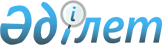 Об утверждении перечня субсидируемых видов удобрений и норм субсидий, а также объемов бюджетных средств на субсидирование удобрений (за исключением органических) на 2021 годПостановление акимата Павлодарской области от 29 апреля 2021 года № 116/3. Зарегистрировано Департаментом юстиции Павлодарской области 29 апреля 2021 года № 7266.
      В соответствии со статьей 27 Закона Республики Казахстан от 23 января 2001 года "О местном государственном управлении и самоуправлении в Республике Казахстан", приказом Министра сельского хозяйства Республики Казахстан от 30 марта 2020 года № 107 "Об утверждении Правил субсидирования повышения урожайности и качества продукции растениеводства" акимат Павлодарской области ПОСТАНОВЛЯЕТ:
      1. Утвердить прилагаемый перечень субсидируемых видов удобрений и нормы субсидий на 1 тонну (килограмм, литр) удобрений, приобретенных у продавца удобрений, а также объемы бюджетных средств на субсидирование удобрений (за исключением органических) на 2021 год в размере 1 270 497 000 (один миллиард двести семьдесят миллионов четыреста девяносто семь тысяч) тенге.
      Сноска. Пункт 1 в редакции постановления акимата Павлодарской области от 29.09.2021 № 251/8  (вводится в действие со дня его первого официального опубликования).


      2. Государственному учреждению "Управление сельского хозяйства Павлодарской области" в установленном законодательством порядке обеспечить:
      государственную регистрацию настоящего постановления в органах юстиции;
      размещение настоящего постановления на интернет-ресурсе акимата Павлодарской области.
      3. Контроль за исполнением настоящего постановления возложить на заместителя акима области Байханова А.К.
      4. Настоящее постановление вводится в действие со дня его первого официального опубликования. Перечень субсидируемых видов удобрений и нормы субсидий на 1 тонну (килограмм, литр) удобрений, приобретенных у продавца удобрений на 2021 год
      Сноска. Приложение 1 в редакции постановления акимата Павлодарской области от 29.09.2021 № 251/8  (вводится в действие со дня его первого официального опубликования).
					© 2012. РГП на ПХВ «Институт законодательства и правовой информации Республики Казахстан» Министерства юстиции Республики Казахстан
				
      Аким Павлодарской области 

А. Скаков
Утвержден
постановлением акимата
Павлодарской области
от 29 апреля 2021 года
№ 116/3
№

п/п
№

п/п
Виды субсидируемых удобрений
Содержание действующих веществ в удобрении, %
Единица измерения
Норма субсидий, тенге/ тонна, литр, килограмм
Азотные удобрения
Азотные удобрения
Азотные удобрения
Азотные удобрения
Азотные удобрения
Азотные удобрения
1
1
Селитра аммиачная
N-34,4
тонна
36 500
1
1
Селитра аммиачная 

марки Б
N-34,4
тонна
36 500
2
2
Нитрат аммония жидкий,

 марки Б
NH4NO3-52
тонна
236 607
3
3
Сульфат аммония
N-21, S-24
тонна
32 500
3
3
Сульфат аммония гранулированный
N-21, S-24
тонна
32 500
3
3
Сульфат аммония кристаллический
N-21, S-24
тонна
32 500
3
3
Минеральное удобрение сульфат аммония гранулированный,

марки В
N-21, S-24
тонна
32 500
3
3
Сульфат аммония марки SiB (модифицированное минеральное удобрение)
N-21, S-24
тонна
32 500
3
3
Сульфат аммония+BMZ
N-21, S-24, B-0,018,

Mn-0,030, Zn-0,060
тонна
32 500
3
3
Сульфат аммония 21%N+24%S
N-21, S-24
тонна
32 500
4
4
Карбамид 
N-46,2
тонна
50 500
4
4
Карбамид 
N-46
тонна
50 500
4
4
Карбамид марки Б
N-46,2
тонна
50 500
4
4
Карбамид марки Б
N-46
тонна
50 500
4
4
Карбамид марки SiB (модифицированное минеральное удобрение)
N-46,2
тонна
50 500
4
4
Карбамид+BCMZ
N-46,2, B-0,02, Cu-0,03, Mn-0,030, Zn-0,060
тонна
50 500
4
4
Карбамид ЮТЕК
N-46,2
тонна
50 500
5
5
Жидкое удобрение КАС+
N-28-34, K2O-0,052, 

SO3-0,046, Fe-0,04
тонна
52 000
5
5
Удобрение азотное жидкое

 марки КАС-32
N-32
тонна
52 000
5
5
Удобрение жидкое азотное

 марки КАС-32
N-32
тонна
52 000
5
5
Удобрения жидкие азотные 

(КАС)
N аммонийный-

 не менее 6,8, 

N нитратный-

 не менее 6,8, 

N амидный-

 не менее 13,5
тонна
52 000
5
5
Удобрения азотные жидкие (КАС)
N-32
тонна
52 000
5
5
Удобрение жидкое азотное 
N-34
тонна
52 000
5
5
Жидкое удобрение "КАС-PS"
N-31, Р-1, S-1
тонна
52 000
5
5
Комплексное удобрение КАСС
N-26,10, S-2,16
тонна
52 000
Фосфорные удобрения
Фосфорные удобрения
Фосфорные удобрения
Фосфорные удобрения
Фосфорные удобрения
Фосфорные удобрения
6
Минеральные удобрения суперфосфатмарки "Б"
Минеральные удобрения суперфосфатмарки "Б"
P2О5-15, К2О-5
тонна
17 531,3
6
Минеральные удобрения суперфосфатмарки "Б"
Минеральные удобрения суперфосфатмарки "Б"
P2О5-15, К2О-2
тонна
17 531,3
6
Суперфосфат порошкообразный, обогащенный микроэлементами
Суперфосфат порошкообразный, обогащенный микроэлементами
P2О5-21,5
тонна
17 531,3
7
Концентрат и мука фосфоритные Чилисайского месторождения
Концентрат и мука фосфоритные Чилисайского месторождения
P2О5-17
тонна
12 366,1
 8
Минеральное удобрение-супрефос
Минеральное удобрение-супрефос
N-12, P2О5-24+

(Mg-0,5, Ca-14, S-25)
тонна
62 500
 8
Минеральное удобрение-супрефос
Минеральное удобрение-супрефос
N-12, P2О5-24,

Mg-2, Ca-2, S-2
тонна
62 500
 8
Азотно-фосфорное серосодержащее удобрение

 марки SiB (модифицированное минеральное удобрение)
Азотно-фосфорное серосодержащее удобрение

 марки SiB (модифицированное минеральное удобрение)
N-12, P2О5-24, CaO-14, 

Mg-0,5, SO3-25
тонна
62 500
 9
Hafa UP, фосфат мочевины

 (17,5-44-0)
Hafa UP, фосфат мочевины

 (17,5-44-0)
N-17,5, P2О5-44
тонна
258 000
 9
Комплексное удобрение Growfert марки: 18-44-0 (UP)
Комплексное удобрение Growfert марки: 18-44-0 (UP)
N-18, P2О5-44
тонна
258 000
10
Аммофос
Аммофос
N-10, P-46
тонна
62 500
10
Аммофос
Аммофос
N-12, P-52
тонна
62 500
10
Аммофос, 

высший и первый сорт
Аммофос, 

высший и первый сорт
N-10, P-46
тонна
62 500
10
Аммофос марки N-10, P-46
Аммофос марки N-10, P-46
N-10, P-46
тонна
62 500
10
Аммофос марки 10-46
Аммофос марки 10-46
N-10, P-46
тонна
62 500
Аммофос марки N-12, P-52
Аммофос марки N-12, P-52
N-12, P-52
тонна
62 500
Аммофос марки 12:52
Аммофос марки 12:52
N-12, P-52
тонна
62 500
Аммофос марки 12-52
Аммофос марки 12-52
N-12, P-52
тонна
62 500
Аммофоc 12:52, марки SiB (модифицированное минеральное удобрение)
Аммофоc 12:52, марки SiB (модифицированное минеральное удобрение)
N-12, P-52
тонна
62 500
Моноаммонийфосфат гранулированный
Моноаммонийфосфат гранулированный
N-12, P-52
тонна
62 500
Моноаммонийфосфат гранулированный МАР 12:52
Моноаммонийфосфат гранулированный МАР 12:52
N-12, P-52
тонна
62 500
Аммофос 12:52+B
Аммофос 12:52+B
N-12, P-52, B-0,03
тонна
62 500
Аммофос 12:52+Zn
Аммофос 12:52+Zn
N-12, P-52, Zn-0,21
тонна
62 500
Тукосмесь марки 10:46:0 (аммофос)
Тукосмесь марки 10:46:0 (аммофос)
N-10, P-46
тонна
62 500
11
Аммофос марки 12:39
Аммофос марки 12:39
N-12, P-39
тонна
61 000
11
Аммофос марки 11:42
Аммофос марки 11:42
N-11, P-42
тонна
61 000
11
Аммофос марки 10:39
Аммофос марки 10:39
N-10, P-39
тонна
61 000
11
Аммофос марки 10:36
Аммофос марки 10:36
N-10, P-36
тонна
61 000
11
Аммофос марки 10:33
Аммофос марки 10:33
N-10, P-33
тонна
61 000
Калийные удобрения
Калийные удобрения
Калийные удобрения
Калийные удобрения
Калийные удобрения
Калийные удобрения
12
Калий хлористый
Калий хлористый
K-60
тонна
50 000
Калий хлористый электролитный
Калий хлористый электролитный
K2O-48
тонна
50 000
Калий хлористый
Калий хлористый
K2O-60
тонна
50 000
Хлористый калий марки SiB (модифицированное минеральное удобрение)
Хлористый калий марки SiB (модифицированное минеральное удобрение)
K2O-43
тонна
50 000
Калий хлористый
Калий хлористый
K2O-45
тонна
50 000
Калий хлористый технический
Калий хлористый технический
K2O-60
тонна
50 000
Хлорид калия марки Solumop
Хлорид калия марки Solumop
K2O-60, KC1-95,8
тонна
50 000
Комплексное удобрение Growfert марки 0-0-61 (KC1)
Комплексное удобрение Growfert марки 0-0-61 (KC1)
K2O-61
тонна
50 000
13 
Сульфат калия
Сульфат калия
K2O-50
тонна
150 000
13 
Сульфат калия (калий сернокислый)
Сульфат калия (калий сернокислый)
K2O-52, SO4-53
тонна
150 000
13 
Сернокислый калий марки SiB (модифицированное минеральное удобрение)
Сернокислый калий марки SiB (модифицированное минеральное удобрение)
K2O-50
тонна
150 000
13 
Калий сернокислый

 (сульфат калия) очищенный
Калий сернокислый

 (сульфат калия) очищенный
K2O-53, SO3-45
тонна
150 000
13 
Сульфат калия (калий сернокислый)
Сульфат калия (калий сернокислый)
K2O-51, SO3-46
тонна
150 000
13 
Агрохимикат Сульфат калия
Агрохимикат Сульфат калия
K-53, S-18
тонна
150 000
Сульфат калия (Krista SOP) 
Сульфат калия (Krista SOP) 
K2O-52, SO3-45
Сульфаткалия

(Yara Tera Krista SOP) 
Сульфаткалия

(Yara Tera Krista SOP) 
K2O-52, SO3-45
Сульфат калия
Сульфат калия
K2O-51, SO3-45
Минеральное удобрение калий сернокислый (сульфат калия) очищенный
Минеральное удобрение калий сернокислый (сульфат калия) очищенный
K2O-53, S-18
 Сульфат калия
 Сульфат калия
K2O-53, S-18
Калий сернокислый (сульфат калия) очищенный (I сорт, II сорт)
Калий сернокислый (сульфат калия) очищенный (I сорт, II сорт)
K2O-53, S-18
Комплексное удобрение Growfert марки 0-0-51 (SOP)
Комплексное удобрение Growfert марки 0-0-51 (SOP)
K2O-51, SO3-47
Удобрение SOP 0.0.51 (47)
Удобрение SOP 0.0.51 (47)
К-51+47SO3
Сложные удобрения
Сложные удобрения
Сложные удобрения
Сложные удобрения
Сложные удобрения
Сложные удобрения
14
Фосфорно-калийные удобрения
Фосфорно-калийные удобрения
Р-27, К-4
тонна
25 750
15
Агрохимикат карбамид с серой марки С 12
Агрохимикат карбамид с серой марки С 12
N-33, S-12
тонна
83 800
15
Агрохимикат карбамид с серой марки С 7,5
Агрохимикат карбамид с серой марки С 7,5
N-35, S-7
тонна
83 800
15
Агрохимикат карбамид с сероймарки С 4
Агрохимикат карбамид с сероймарки С 4
N-40, S-4
тонна
83 800
16
Удобрения жидкие комплексные (УЖК), марки 11-37
Удобрения жидкие комплексные (УЖК), марки 11-37
N-11, Р-37
тонна
65 000
16
Жидкое комплексное удобрение (ЖКУ) 
Жидкое комплексное удобрение (ЖКУ) 
N-11, Р-37
тонна
65 000
17
Комплексное удобрение ЖСУ ФСМ
Комплексное удобрение ЖСУ ФСМ
N-5,49, Р2О5-13,14,

К2О-1,25, SO3-3,75
тонна
76 785,72
18
Удобрение азотно-фосфорно-калийноемарки 15:15:15
Удобрение азотно-фосфорно-калийноемарки 15:15:15
N-15, P-15, K-15
тонна
54 000
18
Нитроаммофоска

марки 15:15:15
Нитроаммофоска

марки 15:15:15
N-15, P-15, K-15
тонна
54 000
18
Нитроаммофоска 

марки NPK 15:15:15
Нитроаммофоска 

марки NPK 15:15:15
N-15, P-15, K-15
тонна
54 000
18
Нитроаммофоска (азофоска)

марки NPK 15-15-15
Нитроаммофоска (азофоска)

марки NPK 15-15-15
N-15, P-15, K-15
тонна
54 000
18
Удобрение азотно-фосфорно-калийноемарки 15-15-15
Удобрение азотно-фосфорно-калийноемарки 15-15-15
N-15, P-15, K-15
тонна
54 000
Удобрение азотно-фосфорно-калийное-нитроаммофоска (азофоска) NPK-удобрение 
Удобрение азотно-фосфорно-калийное-нитроаммофоска (азофоска) NPK-удобрение 
N-15, P-15, K-15
Азотно-фосфорно-калийное комплексное минеральное удобрение (NPK-удобрение)
Азотно-фосфорно-калийное комплексное минеральное удобрение (NPK-удобрение)
N-15, P-15, K-15
Азотно-фосфорно-калийное комплексное минеральное удобрение (NPK-удобрение)

 марки 15:15:15
Азотно-фосфорно-калийное комплексное минеральное удобрение (NPK-удобрение)

 марки 15:15:15
N-15, P-15, K-15
Удобрение азотно-фосфорно-калийное (диаммофоска)

марки 15:15:15 
Удобрение азотно-фосфорно-калийное (диаммофоска)

марки 15:15:15 
N-15, P-15, K-15
Нитроаммофоска 15:15:15

марки SiB (модифицированное минеральное удобрение)
Нитроаммофоска 15:15:15

марки SiB (модифицированное минеральное удобрение)
N-15, P-15, K-15
Удобрение азотно-фосфорно-калийное-нитроаммофоска (азофоска)
Удобрение азотно-фосфорно-калийное-нитроаммофоска (азофоска)
N-16, P-16, K-16
Удобрение азотно-фосфорно-калийное-нитроаммофоска (азофоска)
Удобрение азотно-фосфорно-калийное-нитроаммофоска (азофоска)
N-16, P-16, K-16
Удобрение азотно-фосфорно-калийное-нитроаммофоска (азофоска), NPK-удобрение 
Удобрение азотно-фосфорно-калийное-нитроаммофоска (азофоска), NPK-удобрение 
N-16, P-16, K-16
Азотно-фосфорно-калийное комплексное минеральное удобрение (NPK- удобрение) марки 16:16:16
Азотно-фосфорно-калийное комплексное минеральное удобрение (NPK- удобрение) марки 16:16:16
N-16, P-16, K-16
Нитроаммофоска марки NPK 16:16:16
Нитроаммофоска марки NPK 16:16:16
N-16, P-16, K-16
Нитроаммофоска (азофоска) марки NPK 16:16:16
Нитроаммофоска (азофоска) марки NPK 16:16:16
N-16, P-16, K-16
Нитроаммофоска 16:16:16, марки SiB (модифицированное минеральное удобрение)
Нитроаммофоска 16:16:16, марки SiB (модифицированное минеральное удобрение)
N-16, P-16, K-16
Нитроаммофоска NPK марки 16:16:16+BCMZ
Нитроаммофоска NPK марки 16:16:16+BCMZ
N-16, P-16, K-16, B-0,02, Cu-0,03, Mn-0,030,

 Zn-0,060
Нитроаммофоска улучшенного 

гранулометрического состава
Нитроаммофоска улучшенного 

гранулометрического состава
N-16, P-16, K-16
Нитроаммофоска улучшенного гранулометрического состава марки 16:16:16
Нитроаммофоска улучшенного гранулометрического состава марки 16:16:16
N-16, P-16, K-16
Нитроаммофоска улучшенного гранулометрического состава марки 8:24:24
Нитроаммофоска улучшенного гранулометрического состава марки 8:24:24
N-8, P-24, K-24
Нитроаммофоска улучшенного гранулометрического состава

марки 17:0,1:28
Нитроаммофоска улучшенного гранулометрического состава

марки 17:0,1:28
N-17, P-0,1, K-28
Нитроаммофоска улучшенного гранулометрического состава марки 21:0,1:21
Нитроаммофоска улучшенного гранулометрического состава марки 21:0,1:21
N-21, P-0,1, K-21
Нитроаммофоска улучшенного гранулометрического состава марки 15:24:16
Нитроаммофоска улучшенного гранулометрического состава марки 15:24:16
N-15, P-24, K-16
Нитроаммофоска (азофоска) марки NPK 16:16:8
Нитроаммофоска (азофоска) марки NPK 16:16:8
N-16, P-16, K-8
Удобрение азотно-фосфорно-калийное (диаммофоска)

марки 10:26:26
Удобрение азотно-фосфорно-калийное (диаммофоска)

марки 10:26:26
N-10, P-26, K-26
Удобрение азотно-фосфорно-калийное (диаммофоска)

марки NPK-1 
Удобрение азотно-фосфорно-калийное (диаммофоска)

марки NPK-1 
N-10, P-26, K-26
Удобрение азотно-фосфорно-калийное марки (диаммофоска)

10-26-26, NPK-1 
Удобрение азотно-фосфорно-калийное марки (диаммофоска)

10-26-26, NPK-1 
N-10, P-26, K-26
Азотно-фосфорно-калийное комплексное минеральное удобрение (NPK- удобрение) марки 10:26:26
Азотно-фосфорно-калийное комплексное минеральное удобрение (NPK- удобрение) марки 10:26:26
N-10, P-26, K-26
Удобрение азотно-фосфорно-калийноемарки 10:26:26
Удобрение азотно-фосфорно-калийноемарки 10:26:26
N-10, P-26, K-26
Удобрение азотно-фосфорно-калийное марки 10:26:26
Удобрение азотно-фосфорно-калийное марки 10:26:26
N-10, P-26, K-26
Удобрение азотно-фосфорно-калийное (диаммофоска) 

марки 10:26:26
Удобрение азотно-фосфорно-калийное (диаммофоска) 

марки 10:26:26
N-10, P-26, K-26
Удобрение азотно-фосфорно-калийное-нитроаммофоска (азофоска), NPK-удобрение
Удобрение азотно-фосфорно-калийное-нитроаммофоска (азофоска), NPK-удобрение
N-10, P-26, K-26
Удобрение азотно-фосфорно-калийное(диаммофоска)

марки 10:26:26
Удобрение азотно-фосфорно-калийное(диаммофоска)

марки 10:26:26
N-10, P -26, K-26
Удобрение азотно-фосфорно-калийное марки 10:20:20
Удобрение азотно-фосфорно-калийное марки 10:20:20
N-10, P-20, K-20
Удобрение азотно-фосфорно-калийное марки 13:19:19
Удобрение азотно-фосфорно-калийное марки 13:19:19
N-13, P-19, K-19
Удобрение азотно-фосфорно-калийное(диаммофоска)

марки NPK-1 
Удобрение азотно-фосфорно-калийное(диаммофоска)

марки NPK-1 
N-8, P-20, K-30
Удобрение азотно-фосфорно-калийное марки 8:20:30
Удобрение азотно-фосфорно-калийное марки 8:20:30
N-8, P-20, K-30
Азотно-фосфорно-калийное комплексное минеральное удобрение (NPK удобрение)

марки 5:14:14
Азотно-фосфорно-калийное комплексное минеральное удобрение (NPK удобрение)

марки 5:14:14
N-5, P2O5-14, K2O-14
Удобрение азотно-фосфорно-калийное-нитроаммофоска (азофоска), NPK-удобрение
Удобрение азотно-фосфорно-калийное-нитроаммофоска (азофоска), NPK-удобрение
N-5, P2O5-14, K2O-14
Удобрение азотно-фосфорно-калийное-нитроаммофоска (азофоска), NPK-удобрение
Удобрение азотно-фосфорно-калийное-нитроаммофоска (азофоска), NPK-удобрение
N-6, P2O5-14, K2O-14
Азотно-фосфорно-калийное комплексное минеральное удобрение (NPK удобрение), марки 6:14:14
Азотно-фосфорно-калийное комплексное минеральное удобрение (NPK удобрение), марки 6:14:14
N-6, P2O5-14, K2O-14
Азотно-фосфорно-калийное комплексное минеральное удобрение (NPK удобрение), марки 6:14:14
Азотно-фосфорно-калийное комплексное минеральное удобрение (NPK удобрение), марки 6:14:14
Удобрение азотно-фосфорно-калийное-нитроаммофоска (азофоска), NPK удобрение
Удобрение азотно-фосфорно-калийное-нитроаммофоска (азофоска), NPK удобрение
N-13, P-13, K-24
Нитроаммофоска (азофоска), марки NPK 13:13:24
Нитроаммофоска (азофоска), марки NPK 13:13:24
N-13, P-13, K-24
Нитроаммофоска, марка 14:14:23 
Нитроаммофоска, марка 14:14:23 
N-14, P-14, K-23
Азотно-фосфорно-калийное комплексное минеральное удобрение (NPK- удобрение) марки 20:20:10
Азотно-фосфорно-калийное комплексное минеральное удобрение (NPK- удобрение) марки 20:20:10
N-20, P-20, K-10
Удобрение азотно-фосфорно-калийное-нитроаммофоска (азофоска), NPK-удобрение
Удобрение азотно-фосфорно-калийное-нитроаммофоска (азофоска), NPK-удобрение
N-20, P-20, K-10
Нитроаммофоска (азофоска) марки NPK 20:10:10
Нитроаммофоска (азофоска) марки NPK 20:10:10
N-20, P-20, K-10
Нитроаммофоска (азофоска) марки NPK 24:6:12
Нитроаммофоска (азофоска) марки NPK 24:6:12
N-24, P-6, K-12
Комплексное азотно-фосфорно-калийное минеральное удобрение (тукосмеси NPK)
Комплексное азотно-фосфорно-калийное минеральное удобрение (тукосмеси NPK)
N-16, P-16, K-16
Комплексное азотно-фосфорно-калийное минеральное удобрение (тукосмеси NPK)
Комплексное азотно-фосфорно-калийное минеральное удобрение (тукосмеси NPK)
N-13, P-19, K-19
Комплексное азотно-фосфорно-калийное минеральное удобрение (тукосмеси NPK)
Комплексное азотно-фосфорно-калийное минеральное удобрение (тукосмеси NPK)
N-20, P-14, K-20
Удобрение азотно-фосфорно-калийное серосодержащее 

марки NPK(S) 8:20:30(2) 
Удобрение азотно-фосфорно-калийное серосодержащее 

марки NPK(S) 8:20:30(2) 
N-8, P-20, K-30, S-2
Удобрение азотно-фосфорно-калийное марки NPK-1 (диаммофоска), NPKS-8
Удобрение азотно-фосфорно-калийное марки NPK-1 (диаммофоска), NPKS-8
N-8, P-20, K-30, S-2
Нитроаммофоска (азофоска) марки NPK 20:10:10+S
Нитроаммофоска (азофоска) марки NPK 20:10:10+S
N-20, P-10, K-10, S-4
Удобрение азотно-фосфорно-калийное-нитроаммофоска (азофоска), NPK удобрение
Удобрение азотно-фосфорно-калийное-нитроаммофоска (азофоска), NPK удобрение
N-15, P-15, K-15, S-12
Удобрение азотно-фосфорно-калийное-нитроаммофоска (азофоска), NPK удобрение
Удобрение азотно-фосфорно-калийное-нитроаммофоска (азофоска), NPK удобрение
N-16, P-16, K-16, S-12
 19
Нитроаммофоска марки 14:14:23
Нитроаммофоска марки 14:14:23
N-14, P-14, K-23, S-1,7,

Ca-0,5, Mg-0,9
тонна
78 500
 19
Нитроаммофоска марки 23:13:8
Нитроаммофоска марки 23:13:8
N-23, P-13, K-8, S-1,

 Ca-0,5, Mg-0,4
тонна
78 500
 19
Нитроаммофоска. Комплексное азотно-фосфорно-калийное удобрение марки 23:13:8
Нитроаммофоска. Комплексное азотно-фосфорно-калийное удобрение марки 23:13:8
N-23, P-13, K-8, S-1,

 Ca-0,5, Mg-0,4
тонна
78 500
 19
Удобрение азотно-фосфорно-калийное (диаммофоска) 

марки 10:26:26
Удобрение азотно-фосфорно-калийное (диаммофоска) 

марки 10:26:26
N-10, P-26, K-26, S-1, 

Ca-0,8, Mg-0,8
тонна
78 500
 19
Нитроаммофоска марки 10:26:26
Нитроаммофоска марки 10:26:26
N-10, P-26, K-26, S-1, 

Ca-0,8, Mg-0,8
тонна
78 500
 19
Нитроаммофоска улучшенного гранулометрического состава
Нитроаммофоска улучшенного гранулометрического состава
N-16, P-16, K-16, S-2, 

Ca-1, Mg-0,6
тонна
78 500
 19
Нитроаммофоска. Комплексное азотно-фосфорно-калийное удобрение марки 16:16:16
Нитроаммофоска. Комплексное азотно-фосфорно-калийное удобрение марки 16:16:16
N-16, P-16, K-16, S-2, 

Ca-1, Mg-0,6
тонна
78 500
 19
Нитроаммофоска. Комплексное азотно-фосфорно-калийное удобрение марки 8:24:24
Нитроаммофоска. Комплексное азотно-фосфорно-калийное удобрение марки 8:24:24
N-8, P-24, K-24, S-2, 

Ca-1, Mg-0,6
тонна
78 500
 19
Нитроаммофоска. Комплексное азотно-фосфорно-калийное удобрение марки 17:0,1:28
Нитроаммофоска. Комплексное азотно-фосфорно-калийное удобрение марки 17:0,1:28
N-17, P-0,1, K-28, S-0,5,

 Ca-0,5, Mg-0,5
тонна
78 500
 19
Нитроаммофоска

марки 14:14:23
Нитроаммофоска

марки 14:14:23
N-14, P-14, K-23, S-1,7,

 Ca-0,5, Mg-0,9
тонна
78 500
20
Удобрение азотно-фосфорное серосодержащее марки NP+S=20:20+14
Удобрение азотно-фосфорное серосодержащее марки NP+S=20:20+14
N-20, P-20, S-14
тонна
69 196,5
20
Удобрение азотно-фосфорное серосодержащее марки NP+S=20:20+14
Удобрение азотно-фосфорное серосодержащее марки NP+S=20:20+14
N-20, P-20, S-14
тонна
69 196,5
20
Удобрение сложное азотно-фосфорное серосодержащее (NP+S-удобрение) марки 20:20:14
Удобрение сложное азотно-фосфорное серосодержащее (NP+S-удобрение) марки 20:20:14
N-20, P-20, S-14
тонна
69 196,5
20
Удобрение сложное азотно-фосфорное серосодержащее марки 20:20
Удобрение сложное азотно-фосфорное серосодержащее марки 20:20
N-20, P-20, S-14
тонна
69 196,5
20
Удобрение сложное азотно-фосфорное серосодержащее марки 20:20
Удобрение сложное азотно-фосфорное серосодержащее марки 20:20
N-20, P-20, S-8-14
тонна
69 196,5
20
Азотно-фосфорное серосодержащее удобрение марки SiB (модифицированное минеральное удобрение)
Азотно-фосфорное серосодержащее удобрение марки SiB (модифицированное минеральное удобрение)
N-20, P-20, S-14
тонна
69 196,5
20
Удобрение сложное азотно-фосфорное серосодержащее марки 20:20+BCMZ
Удобрение сложное азотно-фосфорное серосодержащее марки 20:20+BCMZ
N-20, P-20, S-14, B-0,02, Cu-0,03, Mn-0,030,

 Zn-0,060
тонна
69 196,5
20
Удобрение азотно-фосфорное серосодержащее марки 20:20 (13,5)
Удобрение азотно-фосфорное серосодержащее марки 20:20 (13,5)
N-20, P-20, S-13,5
тонна
69 196,5
20
Удобрение сложное азотно-фосфорное серосодержащее (NP+S-удобрение) марки 20:20:12
Удобрение сложное азотно-фосфорное серосодержащее (NP+S-удобрение) марки 20:20:12
N-20, P-20, S-12
тонна
69 196,5
20
Удобрение сложное азотно-фосфорное серосодержащее (NP+S-удобрение) марки 20:20:10
Удобрение сложное азотно-фосфорное серосодержащее (NP+S-удобрение) марки 20:20:10
N-20, P-20, S-10
тонна
69 196,5
20
Удобрение сложное азотно-фосфорное серосодержащее (NP+S-удобрение) марки 20:20:8
Удобрение сложное азотно-фосфорное серосодержащее (NP+S-удобрение) марки 20:20:8
N-20, P-20, S-8
тонна
69 196,5
20
Удобрение сложное азотно-фосфорное серосодержащее (NP+S-удобрение) марки 17:22:14
Удобрение сложное азотно-фосфорное серосодержащее (NP+S-удобрение) марки 17:22:14
N-17, P-22, S-14
тонна
69 196,5
20
Удобрение азотно-фосфорное серосодержащее марки 16:20(14)
Удобрение азотно-фосфорное серосодержащее марки 16:20(14)
N-16, P-20, S-14
тонна
69 196,5
20
Удобрение азотно-фосфорное серосодержащее марки NP+S=16:20+12
Удобрение азотно-фосфорное серосодержащее марки NP+S=16:20+12
N-16, P-20, S-12
тонна
69 196,5
20
Удобрение азотно-фосфорное серосодержащее марки NP+S=16:20+12
Удобрение азотно-фосфорное серосодержащее марки NP+S=16:20+12
N-16, P-20, S-12
тонна
69 196,5
20
Агрохимикат сульфоаммофос 
Агрохимикат сульфоаммофос 
N-16, P-20, S-12
тонна
69 196,5
20
Сульфоаммофос 
Сульфоаммофос 
N-16, P-20, S-12
тонна
69 196,5
20
Удобрение азотно-фосфорное серосодержащее марки 15:25(12)
Удобрение азотно-фосфорное серосодержащее марки 15:25(12)
N-15, P-25, S-12
тонна
69 196,5
20
Удобрение азотно-фосфорное серосодержащее марки 14:34(13,5)
Удобрение азотно-фосфорное серосодержащее марки 14:34(13,5)
N-14, P-34, S-13,5
тонна
69 196,5
21
Азот-фосфор-калий-сера содержащее удобрение (NPКS-удобрение)
Азот-фосфор-калий-сера содержащее удобрение (NPКS-удобрение)
N-не менее 4,0, 

Р2О5-не менее 9,6, 

К2О-не менее 8,0, 

SO3-не менее12,0, 

СаО-не менее 10,2, 

MgO-не менее 0,5
тонна
51 857
22
Азот-фосфор-сера содержащее удобрение (марки А, Б, В)
Азот-фосфор-сера содержащее удобрение (марки А, Б, В)
Содержание азота аммония-не менее 6,0,

Р2О5-11,0, SO3-15.0,

СаО-14,0,

MgO-0,25
тонна
49 107
23
Фосфор-калий содержащее удобрение (РК-удобрение)
Фосфор-калий содержащее удобрение (РК-удобрение)
 Р2О5-не менее 14, 

К2О-до 8,0, 

СаО-не менее 13,2, 

MgO-не менее 0,45
тонна
34 881
24
Фосфор-калий-сера содержащее удобрение (РКS-удобрение)
Фосфор-калий-сера содержащее удобрение (РКS-удобрение)
Р2О5-не менее 13,1, 

К2О-до 7,0, SО3-до 7,0, СаО-не менее 13,3, 

MgО-не менее 0,4
тонна
35 144,5
25
Фосфор-сера содержащее удобрение (РS-удобрение)
Фосфор-сера содержащее удобрение (РS-удобрение)
Р2О5-не менее 11,0,

SO3-до 10,0, 

СаО-не менее 13,5, 

MgO-не менее 0,45
тонна
29 065
26
Моноаммонийфосфат специальный водорастворимый марки А
Моноаммонийфосфат специальный водорастворимый марки А
N-12, P2О5-61 
тонна
160 000
26
Моноаммонийфосфат (MAP)
Моноаммонийфосфат (MAP)
N-12, P2О5-61 
тонна
160 000
26
Моноаммонийфосфат водорастворимый кристаллический 

марки А
Моноаммонийфосфат водорастворимый кристаллический 

марки А
N-12, P-61
тонна
160 000
26
Моноаммонийфосфат специальный водорастворимый, кристаллический, очищенный марки А, Б
Моноаммонийфосфат специальный водорастворимый, кристаллический, очищенный марки А, Б
N-12, P-61
тонна
160 000
26
Моноаммонийфосфат водорастворимый, кристаллический Марки А, Б
Моноаммонийфосфат водорастворимый, кристаллический Марки А, Б
N-12, P-60, N-12, P-61
тонна
160 000
26
Моноаммонийфосфат водорастворимый, кристаллический марки Б
Моноаммонийфосфат водорастворимый, кристаллический марки Б
N-12, P-60
тонна
160 000
26
Моноаммонийфосфат
Моноаммонийфосфат
P2О5-61, N-12 
тонна
160 000
26
Моноаммонийфосфат очищенный
Моноаммонийфосфат очищенный
N-12, P2O5-61
тонна
160 000
26
Комплексное удобрение Growfert марки12-61-0 (MAP)
Комплексное удобрение Growfert марки12-61-0 (MAP)
N-12, P2O5-61
тонна
160 000
 27
Диаммонийфосфат удобрительный
Диаммонийфосфат удобрительный
N-18, P-46
тонна
84 000
28
Агрохимикат монофосфат калия
Агрохимикат монофосфат калия
P-52, K-34 
тонна
357 143
28
Агрохимикат 

монокалийфосфат
Агрохимикат 

монокалийфосфат
P-52, K-34 
тонна
357 143
28
Минеральное удобрение монокалийфосфат
Минеральное удобрение монокалийфосфат
P2O5-52, K20-34
тонна
357 143
28
Удобрение Krista MKP

 (монокалийфосфат)
Удобрение Krista MKP

 (монокалийфосфат)
P2O5-52, K20-34
тонна
357 143
28
Удобрение Yara Tera Krista MKP (монокалийфосфат)
Удобрение Yara Tera Krista MKP (монокалийфосфат)
P2O5-52, K20-34
тонна
357 143
28
Монокалийфосфат
Монокалийфосфат
P2O5-52, K20-34
тонна
357 143
28
Удобрение МКР
Удобрение МКР
P2O5-52, K20-34
тонна
357 143
28
Haifa Монофосфат калия
Haifa Монофосфат калия
P2O5-52, K20-34
тонна
357 143
28
Комплексное удобрение Growfert марки 0-52-34 (MKP)
Комплексное удобрение Growfert марки 0-52-34 (MKP)
P2O5-52, K20-34
тонна
357 143
29 
"НИТРОКАЛЬЦИЙФОСФАТ" НИТРОФОС марки А, Б, В
"НИТРОКАЛЬЦИЙФОСФАТ" НИТРОФОС марки А, Б, В
N-6, P-16, Са-11
тонна
70 000
Микроудобрения
Микроудобрения
Микроудобрения
Микроудобрения
Микроудобрения
Микроудобрения
30
Растворы микроэлементсодержащие питательные "Микробиоудобрения "МЭРС"
Растворы микроэлементсодержащие питательные "Микробиоудобрения "МЭРС"
Фитосоединение Fe-2,5, фитосоединение Mo-2,0, фитосоединение Cu-1,0, фитосоединение Zn-2,5, фитосоединение Mn-1,0, фитосоединение Сo-0,5, фитосоединение B-0,5
литр
2 008,9
31
Удобрение YaraLiva Calcinit (нитрат кальция)
Удобрение YaraLiva Calcinit (нитрат кальция)
N-15,5, NH4-1,1, NO3-14,4, CaO-26,5
тонна
75 000
31
Нитрат кальция YaraLivaТМ CALCINIT
Нитрат кальция YaraLivaТМ CALCINIT
N-15,5, NH4-1,1, NO3-14,4, CaO-26,5
тонна
75 000
31
Нитрат кальция 

(кальциевая селитра), марка А
Нитрат кальция 

(кальциевая селитра), марка А
N-14,9, CaO-27,0
тонна
75 000
31
Нитрат кальция 

(кальциевая селитра), марка Б
Нитрат кальция 

(кальциевая селитра), марка Б
N-14,5, CaO-26,3, B-0,3
тонна
75 000
31
Нитрат кальция 

(кальциевая селитра), марка В
Нитрат кальция 

(кальциевая селитра), марка В
N-13,9, K2O-3,0, CaO-26,0
тонна
75 000
31
Нитрат кальция 

(кальциевая селитра), марка Г 
Нитрат кальция 

(кальциевая селитра), марка Г 
N-12,0, CaO-23,8
тонна
75 000
31
Нитрат кальция 

(кальциевая селитра), марка А
Нитрат кальция 

(кальциевая селитра), марка А
N-14,9, CaO-27
тонна
75 000
31
Нитрат кальция концентрированный
Нитрат кальция концентрированный
CaO-32, N-17 
тонна
75 000
31
Нитрат кальция концентрированный 

(Haifa-Cal Prime)
Нитрат кальция концентрированный 

(Haifa-Cal Prime)
N-17, N-NО3-16,7, CaO-33, Ca-23,5
тонна
75 000
31
Нитрат кальция жидкий
Нитрат кальция жидкий
Са(NО3)2-51
тонна
75 000
31
Haifa Кальциевая селитра
Haifa Кальциевая селитра
 N-15,5, NH4-1,1, NO3-14,4, CaO-26,5
тонна
75 000
31
Селитра кальциевая гранулированная марки Е,

Yara Liva Calcinit
Селитра кальциевая гранулированная марки Е,

Yara Liva Calcinit
N-17, CaO-33
тонна
75 000
31
Комплексное удобрение 

Growfert марки15-0-0 + 27 

CaO (CN)
Комплексное удобрение 

Growfert марки15-0-0 + 27 

CaO (CN)
N-15, CaO-27
тонна
75 000
31
Селитра кальциевая гранулированная 

марки "Г"
Селитра кальциевая гранулированная 

марки "Г"
N-26,8, CaO-31
тонна
75 000
31
Селитра кальциевая гранулированная 

марки "Е"
Селитра кальциевая гранулированная 

марки "Е"
N-15,5, CaO-26,5
тонна
75 000
32
Минеральное удобрение 

Kristalon Special 

18-18-18
Минеральное удобрение 

Kristalon Special 

18-18-18
N-18, NH4-3,3, NO3-4,9, 

N карбамидный-9,8, 

P2O5-18, K2O-18, MgO-3, SO3-5, B-0,025, Cu-0,01, 

Fe- 0,07, Mn-0,04, Zn-0,025, Mo-0,004
тонна
455 000
32
 Kristalon Special 

18-18-18
 Kristalon Special 

18-18-18
N-18, NH4-3,3, NO3-4,9, 

N карбамидный-9,8, 

P2O5-18, K2O-18, MgO-3, SO3-5, B-0,025, Cu-0,01, 

Fe-0,07, Mn-0,04, Zn-0,025, Mo-0,004
тонна
455 000
32
Минеральное удобрение 

Kristalon Red 

12-12-36
Минеральное удобрение 

Kristalon Red 

12-12-36
N-12, NH4-1,9, NO3-10,1, P2O5-12, K2O-36, MgO-1, SO3-2,5, B-0,025, Cu-0,01, Fe-0,07, Mn-0,04, Zn-0,025, Mo-0,004
тонна
455 000
32
Kristalon Red 

12-12-36
Kristalon Red 

12-12-36
N-12, NH4-1,9, NO3-10,1, P2O5-12, K2O-36, MgO-1, SO3-2,5, B-0,025, Cu-0,01, Fe-0,07, Mn-0,04, Zn-0,025, Mo-0,004
тонна
455 000
32
Минеральное удобрение 

Kristalon Yellow 

13-40-13
Минеральное удобрение 

Kristalon Yellow 

13-40-13
N-13, NH4-8,6, NO3-4,4, P2O5-40, K2O-13, B-0,025, Cu-0,01, Fe-0,07, Mn-0,04, Zn-0,025, Mo-0,004
тонна
455 000
32
Kristalon Yellow 

13-40-13
Kristalon Yellow 

13-40-13
N-13, NH4-8,6, NO3-4,4, P2O5-40, K2O-13, B-0,025, Cu-0,01, Fe-0,07, Mn-0,04, Zn-0,025, Mo-0,004
тонна
455 000
32
Минеральное удобрение

 Kristalon Cucumber 

14-11-31
Минеральное удобрение

 Kristalon Cucumber 

14-11-31
N-14, NO3-7, N карбамидный-7, P2O5-11, K2O -31, MgO-2,5, SO3-5, 

B-0,02, Cu-0,01, Fe-0,15, 

Mn-0,1, Zn-0,01, Mo-0,002
тонна
455 000
32
Kristalon Cucumber 

14-11-31
Kristalon Cucumber 

14-11-31
N-14, NO3-7, N карбамидный-7, P2O5-11, K2O-31, MgO-2,5, SO3-5, 

B-0,02, Cu-0,01, Fe-0,15, 

Mn-0,1, Zn-0,01, Mo-0,002
тонна
455 000
32
Комплексное водорастворимое NPK удобрение 

с микроэлементами 

Yara Kristalon Brown 

3-11-38
Комплексное водорастворимое NPK удобрение 

с микроэлементами 

Yara Kristalon Brown 

3-11-38
N-3, N-NO3-3, P2O5-11, 

K2O-38, MgO-4, SO3-27,5, 

B-0,025, CuO-0,1, Fe-0,07, Mn-0,04, Mo-0,004, Zn-0,025
тонна
455 000
Yara Tera Kristalon Brown 

3-11-38 

(Кристалонкоричневый)
Yara Tera Kristalon Brown 

3-11-38 

(Кристалонкоричневый)
N-3, N-NO3-3, P2O5-11, 

K2O-38, MgO-4, SO3-27,5, 

B-0,025, CuO-0,1, Fe-0,07, Mn-0,04, Mo-0,004, Zn-0,025
Комплексные водорастворимые NPK удобрения 

с микроэлементами 

YaraTera Kristalon
Комплексные водорастворимые NPK удобрения 

с микроэлементами 

YaraTera Kristalon
N-14, NO3-7, 

N карбамидный-7, P2O5-11, K2O-31, MgO-2,5, SO3-5, 

B-0,02, Cu-0,01, Fe-0,15, 

Mn-0,1, Zn-0,01, Mo-0,002
Комплексные водорастворимые NPK удобрения 

с микроэлементами 

YaraTera Kristalon
Комплексные водорастворимые NPK удобрения 

с микроэлементами 

YaraTera Kristalon
N-12, NH4-1,9, NO3-10,1, P2O5-12, K2O-36, MgO-1, SO3-2,5, B-0,025, Cu-0,01, Fe-0,07, Mn-0,04, Zn-0,025, Mo-0,004
Комплексные водорастворимые NPK удобрения 

с микроэлементами 

YaraTera Kristalon
Комплексные водорастворимые NPK удобрения 

с микроэлементами 

YaraTera Kristalon
N-18, NH4-3,3, NO3-4,9, 

N карбамидный-9,8, P2O5-18, K2O-18, MgO-3, SO3-5, 

B-0,025, Cu-0,01, Fe-0,07, Mn-0,04, Zn-0,025, Mo-0,004
Комплексные водорастворимые NPK удобрения 

с микроэлементами 

YaraTera Kristalon
Комплексные водорастворимые NPK удобрения 

с микроэлементами 

YaraTera Kristalon
N-13, NH4-8,6, NO3-4,4, P2O5-40, K2O-13, B-0,025, Cu-0,01, Fe-0,07, Mn-0,04, Zn-0,025, Mo-0,004
33
Удобрение Yara Vita 

Rexolin D12, хелат железа DTPA 
Удобрение Yara Vita 

Rexolin D12, хелат железа DTPA 
Fe-11,6
килограмм
1400
33
Удобрение Yara Tera 

Rexolin D12, хелат железа DTPA 
Удобрение Yara Tera 

Rexolin D12, хелат железа DTPA 
Fe-11,6
килограмм
1400
33
Микроудобрение "Хелатэм" марки ДТПА Fe гранулированный
Микроудобрение "Хелатэм" марки ДТПА Fe гранулированный
Fe-11
килограмм
1400
33
Удобрение Yara Vita Rexolin 

Q40, хелат железа EDDHA
Удобрение Yara Vita Rexolin 

Q40, хелат железа EDDHA
Fe-6
килограмм
1400
33
Удобрение Yara Tera Rexolin Q40, хелат железа EDDHA
Удобрение Yara Tera Rexolin Q40, хелат железа EDDHA
Fe-6
килограмм
1400
33
АМ ЕДДНА Fe 6%
АМ ЕДДНА Fe 6%
Fe (EDDHA)-6, N-0,5
килограмм
1400
33
EDTA Fe 13%
EDTA Fe 13%
Fe-13, N-0,5
килограмм
1400
 34
Кристаллические микроэлементы хелатные удобрения Ультрамаг марки "Хелат Fe-13"
Кристаллические микроэлементы хелатные удобрения Ультрамаг марки "Хелат Fe-13"
Fe-13
литр
2835
35
Удобрение Yara Vita Rexolin Zn15, хелат цинка EDTA
Удобрение Yara Vita Rexolin Zn15, хелат цинка EDTA
Zn-14,8
килограмм
1850
35
Удобрение Yara Tera Rexolin Zn15, хелат цинка EDTA
Удобрение Yara Tera Rexolin Zn15, хелат цинка EDTA
Zn-14,8
килограмм
1850
36 
Кристаллические микроэлементы хелатные удобрения Ультрамаг марки "Хелат Zn-15"
Кристаллические микроэлементы хелатные удобрения Ультрамаг марки "Хелат Zn-15"
Zn-15
литр
2835
37
Удобрение Yara Vita Rexolin Mn13, хелат марганца EDTA 
Удобрение Yara Vita Rexolin Mn13, хелат марганца EDTA 
Mn-12,8
килограмм
1777,5
37
Удобрение Yara Tera Rexolin Mn13, хелат марганца EDTA 
Удобрение Yara Tera Rexolin Mn13, хелат марганца EDTA 
Mn-12,8
килограмм
1777,5
38 
Кристаллические микроэлементы хелатные удобрения Ультрамаг марки "Хелат Mn-13"
Кристаллические микроэлементы хелатные удобрения Ультрамаг марки "Хелат Mn-13"
Mn-13
литр
2835
39
Удобрение Yara Vita Rexolin Cu15, хелат меди EDTA
Удобрение Yara Vita Rexolin Cu15, хелат меди EDTA
Cu-14,8
килограмм
2487,5
39
Удобрение Yara Tera Rexolin Cu15, хелат меди EDTA
Удобрение Yara Tera Rexolin Cu15, хелат меди EDTA
Cu-14,8
килограмм
2487,5
 40
Кристаллические микроэлементы хелатные удобрения Ультрамаг марки "Хелат Cu-15"
Кристаллические микроэлементы хелатные удобрения Ультрамаг марки "Хелат Cu-15"
Cu-15
литр
2835
41
Удобрение Yara Vita Rexolin Ca10 
Удобрение Yara Vita Rexolin Ca10 
Са-9,7
килограмм
2120
41
Удобрение Yara Tera Rexolin Ca10 
Удобрение Yara Tera Rexolin Ca10 
Са-9,7
килограмм
2120
42 
Удобрение Yara Vita Stopit
Удобрение Yara Vita Stopit
Са-12+адьюванты
литр
712,5
43
Удобрение Yara Vita Rexolin

 APN 
Удобрение Yara Vita Rexolin

 APN 
B-0,85, Cu-0,25, Fe-6, 

Mn-2,4, Zn-1,3, Mo-0,25
килограмм
2292,5
43
Удобрение Yara Tera Rexolin APN 
Удобрение Yara Tera Rexolin APN 
B-0,85, Cu-0,25, Fe-6, 

Mn-2,4, Zn-1,3, Mo-0,25
килограмм
2292,5
44
Удобрение Yara Vita Rexolin 

ABC
Удобрение Yara Vita Rexolin 

ABC
K2O-12, MgO-3, SO3-6,2,

 B-0,5, Cu-1,5,Fe-4, Mn-4, 

Zn-1,5, Mo-0,1
килограмм
2017,5
44
Удобрение Yara Tera Rexolin ABC
Удобрение Yara Tera Rexolin ABC
K2O-12, MgO-3, SO3-6,2,

 B-0,5, Cu-1,5, Fe-4, Mn-4, Zn-1,5, Mo-0,1
килограмм
2017,5
45
Удобрение Yara Vita Tenso Coctail 
Удобрение Yara Vita Tenso Coctail 
B-0,52, Cu-0,53, Fe-3,8, 

Mn-2,57, Zn-0,53, Mo-0,13, 

CaO-3,6
килограмм
2880
45
Удобрение YaraTera Tenso Coctail 
Удобрение YaraTera Tenso Coctail 
B-0,52, Cu-0,53, Fe-3,8, 

Mn-2,57, Zn-0,53, Mo-0,13, CaO-3,6
килограмм
2880
46
Удобрение Yara Vita Brassitrel
Удобрение Yara Vita Brassitrel
MgO-8,3, SО3-28,75, B-8,

 Vn-7, Mo-0,4+адьюванты
килограмм
1537,5
47
Удобрение Yara Vita agriphos
Удобрение Yara Vita agriphos
P2O5-29,1, K2O-6,4,Cu-1, 

Fe-0,3, Mn-1,4, Zn-1
литр
1380
48
YaraVita ZINTRAC 700
YaraVita ZINTRAC 700
N-1, Zn-40
литр
2340
49
Yara Vita MOLYTRAC 250
Yara Vita MOLYTRAC 250
P2O5-15,3, Mo-15,3
литр
7235
50
YaraVita BORTRAC 150
YaraVita BORTRAC 150
N-4,7, B-11+адьюванты
литр
922,5
51 
Удобрение Yara Vita KOMBIPHOS
Удобрение Yara Vita KOMBIPHOS
P2O5-29,7, K2O-5,1, MgO-4,5, Mn-0,7, Zn-0,34+адьюванты
литр
1347,5
52
Магний сернокислый 7-водный
Магний сернокислый 7-водный
MgO-16,4, S-12,9
тонна
70 000
52
Магний сернокислый 7-водный (сульфат магния)
Магний сернокислый 7-водный (сульфат магния)
MgO-16,9, S-13,5
тонна
70 000
52
Сульфат магния (Krista MgS)
Сульфат магния (Krista MgS)
Mg2O-16, SO3-32
тонна
70 000
52
Сульфат магния 

(Yara Tera Krista MgS)
Сульфат магния 

(Yara Tera Krista MgS)
Mg2O-16, SO3-32
тонна
70 000
52
Магний сернокислый 

(сульфат магния), марка 
Магний сернокислый 

(сульфат магния), марка 
MgO-29,7, S-23,5
тонна
70 000
52
Магний сернокислый 

(сульфат магния) марка А 

(I сорт, II сорт, III сорт)
Магний сернокислый 

(сульфат магния) марка А 

(I сорт, II сорт, III сорт)
MgO-29,8, S-23,8
тонна
70 000
52
Магний сернокислый

 (сульфат магния), марка Б
Магний сернокислый

 (сульфат магния), марка Б
MgO-28,1, S-22,4
тонна
70 000
52
Магний сернокислый

 (сульфат магния), марка В
Магний сернокислый

 (сульфат магния), марка В
MgO-16,9, S-13,5
тонна
70 000
52
Магний сернокислый

 (сульфат магния), марка В
Магний сернокислый

 (сульфат магния), марка В
MgO-16,4, S-13,4
тонна
70 000
52
Сульфат магния
Сульфат магния
MgO-16, S-13
тонна
70 000
52
Агрохимикат сульфат магния марки Эпсомит мелкокристаллический, Эпсомит гранулированный, Кизерит мелкокристаллический, Кизерит гранулированный
Агрохимикат сульфат магния марки Эпсомит мелкокристаллический, Эпсомит гранулированный, Кизерит мелкокристаллический, Кизерит гранулированный
Mg-16,7, S-13,3
тонна
70 000
52
Комплексное удобрение 

Growfert марки 

"Magnesium Sulphate"
Комплексное удобрение 

Growfert марки 

"Magnesium Sulphate"
МgО-16, SО3-32
тонна
70 000
53
Удобрение Krista K Plus 

(нитрат калия)
Удобрение Krista K Plus 

(нитрат калия)
N-13,7, NO3-13,7, K2O-46,3
тонна
165 000
53
Удобрение Yara Tera Krista 

K Plus (нитрат калия)
Удобрение Yara Tera Krista 

K Plus (нитрат калия)
N-13,7, NO3-13,7, K2O-46,3
тонна
165 000
53
Минеральное удобрение калий азотнокислый (нитрат калия)
Минеральное удобрение калий азотнокислый (нитрат калия)
N-13,6, K2O-46
тонна
165 000
53
Калий азотнокислый

 (нитрат калия)
Калий азотнокислый

 (нитрат калия)
N-13,6, K2O-46
тонна
165 000
53
Калий азотнокислый 

(нитрат калия)
Калий азотнокислый 

(нитрат калия)
N-13,7, K2O-46,3
тонна
165 000
53
Нитрат калия (Potassium nitrate)
Нитрат калия (Potassium nitrate)
N-13,7, K2O-46
тонна
165 000
53
Калиевая селитра Multi-K GG
Калиевая селитра Multi-K GG
N-13,5, K2O-46,2
тонна
165 000
53
Селитра калиевая техническая марки СХ
Селитра калиевая техническая марки СХ
N-13,7, K2O-46,3
тонна
165 000
53
Комплексное удобрение 

Growfert, марки: 13-0-46 (NOP)
Комплексное удобрение 

Growfert, марки: 13-0-46 (NOP)
N-13, K2O-46
тонна
165 000
54
Удобрение Krista MAG

 (нитрат магния )
Удобрение Krista MAG

 (нитрат магния )
N-3-11, NO3-11, MgO-15
тонна
90000
54
Удобрение Yara Tera Krista MAG (нитрат магния )
Удобрение Yara Tera Krista MAG (нитрат магния )
N-3-11, NO3-11, MgO-15
тонна
90000
54
Нитрат магния

 (магниевая селитра) 
Нитрат магния

 (магниевая селитра) 
N-11,1, MgO-15,5
тонна
90000
54
Магний азотнокислый 6-водный (магниевая селитра)
Магний азотнокислый 6-водный (магниевая селитра)
MgO-15,5, N-11,1
тонна
90000
54
Нитрат магния

 (магниевая селитра)
Нитрат магния

 (магниевая селитра)
N-11, Mg-15
тонна
90000
54
Комплексное удобрение 

Growfertмарки

 11-0-0+15 MgO (MN)
Комплексное удобрение 

Growfertмарки

 11-0-0+15 MgO (MN)
N-11, MgO-15
тонна
90000
55
Удобрение BlackJak
Удобрение BlackJak
Гуминовые кислоты 19-21, фульвокислоты-3-5,ульминовые кислоты и гумин
литр
2587,5
56
Удобрение Terra-Sorb foliar
Удобрение Terra-Sorb foliar
 Свободные аминокислоты 9,3, N-2,1, B-0,02, Zn-0,07, Mn-0,04
литр
2300
57
Удобрение Terra-Sorb complex
Удобрение Terra-Sorb complex
 Свободные аминокислоты 20, N-5,5, B-1,5, Zn-0,1,

 Mn-0,1, Fe-1,0, Mg-0,8,

 Mo-0,001
литр
2875
58
Удобрение Millerplex
Удобрение Millerplex
N-3, P2O5-3, K2O-3, экстракт морских водорослей
литр
4830
 59
Yara VitaТМ Azos 300ТМ
Yara VitaТМ Azos 300ТМ
S-22,8, N-15,2+адьюванты
литр
758
60
Бесхлорное комплексное минеральное удобрение 

Yara Mila Complex 12-11-18
Бесхлорное комплексное минеральное удобрение 

Yara Mila Complex 12-11-18
N-12, P2O5-11, K2O-18, MgO-2,7, SO3-20, B-0,015, Mn-0,02, Zn-0,02
тонна
230 000
61
Удобрение Yara Mila NPK 

16-27-7
Удобрение Yara Mila NPK 

16-27-7
N-16, P2O5-27, K2O-7, 

SO3-5, Zn-0,1
тонна
230 000
61
Удобрение Yara Mila NPK 

12-24-12
Удобрение Yara Mila NPK 

12-24-12
N-12, P2O5-24, K2O-12, 

MgO-2, SO3-5,Fe-0,2,

 Zn-0,007
тонна
230 000
61
Удобрение Yara Mila NPK

 9-2-25
Удобрение Yara Mila NPK

 9-2-25
N-9, P2O5-12, K2O-25, 

MgO-2, SO3-6,5, В-0,02
тонна
230 000
62
Органо-минеральное удобрение Биостим марки "Старт"
Органо-минеральное удобрение Биостим марки "Старт"
Аминокислоты-5,5, полисахариды-7,0,

N-4,5, P2O5-5,0, K2O-2,5,

MgO-1,0, Fe-0,2, Mn-0,2,

 Zn-0,2, Cu-0,1, B-0,1,

Mo-0,01
литр
3 450
 

63
Органо-минеральное удобрение Биостим марки "Универсал"
Органо-минеральное удобрение Биостим марки "Универсал"
Аминокислоты-10,0,

N-6,0, K2O-3,0, SO3-5,0
литр
3 375
64
Органо-минеральное удобрение Биостим марки "Рост"
Органо-минеральное удобрение Биостим марки "Рост"
Аминокислоты-4,0,

N-4,0, P2O5-10,0, SO3-1,0,

 MgO-2,0, Fe-0,4, Mn-0,2,

 Zn-0,2, B-0,1
литр
3 375
65
Органо-минеральное удобрение Биостим марки "Зерновой"
Органо-минеральное удобрение Биостим марки "Зерновой"
Аминокислоты-7,0, N-5,5, P2O5-4,5, K2O-4,0, SO3-2,0, MgO-2,0, Fe-0,3, Mn-0,7,

Zn-0,6, Cu-0,4, B-0,2,

 Mo-0,02, Co-0,02
литр
3 375
66
Органо-минеральное удобрение Биостим марки "Масличный"
Органо-минеральное удобрение Биостим марки "Масличный"
Аминокислоты-6,0, N-1,2, SO3-8,0, MgO-3,0, Fe-0,2,

 Mn-1,0, Zn-0,2, Cu-0,1,

B-0,7, Mo-0,04, Co-0,02
литр
3 375
67
Органо-минеральное удобрение Биостим марки "Свекла"
Органо-минеральное удобрение Биостим марки "Свекла"
Аминокислоты-6,0, N-3,5

SO3-2,0, MgO-2,5, Fe-0,03,

 Mn-1,2, Zn-0,5, Cu-0,03,

B-0,5, Mo-0,02 
68
Органо-минеральное удобрение Биостим марки "Кукуруза"
Органо-минеральное удобрение Биостим марки "Кукуруза"
Аминокислоты-6,0, N-6, SO3-6,0, MgO-2,0, Fe-0,3, Mn-0,2, Zn-0,9, Cu-0,3, B-0,3, Mo-0,02, Cо-0,2
 69
Удобрение Ультрамаг Комби марки "Для кукурузы"
Удобрение Ультрамаг Комби марки "Для кукурузы"
N-15, SO3-4,2, MgO-2,0,

Fe-0,7, Mn-0,7, Zn-1,1,

Cu-0,6, B-0,4, Mo-0,003,

Ti-0,02
литр
3 050
70
Удобрение Ультрамаг Комби марки "Для масличных"
Удобрение Ультрамаг Комби марки "Для масличных"
N-15, SO3-2,5, MgO-2,5,

 Fe-0,5, Mn-0,5, Zn-0,5,

Cu-0,1, B-0,5, Mo-0,005,

Ti-0,03
литр
3 050
71
Удобрение Ультрамаг Комби марки "Для зерновых"
Удобрение Ультрамаг Комби марки "Для зерновых"
N-15, SO3-4,5, MgO-2,0,

Fe-0,8, Mn-1,1, Zn-1,0,

Cu-0,9, Mo-0,005, Ti-0,02
литр
3 050
72
Удобрение Ультрамаг Комби марки "Для бобовых"
Удобрение Ультрамаг Комби марки "Для бобовых"
N-15, SO3-1,0, MgO-2,0,

Fe-0,3, Cо-0,002, Mn-0,4,

Zn-0,5, Cu-0,2, B-0,5,

Mo-0,036, Ti-0,02
литр
3 050
73
Удобрение Ультрамаг Комби марки "Для картофеля"
Удобрение Ультрамаг Комби марки "Для картофеля"
N-15, SO3-2,5, MgO-2,5,

Fe-0,3, Cо-0,002, Mn-0,6,

 Zn-0,65, Cu-0,2, B-0,4,

Mo-0,005, Ti-0,03
литр
3 050
74
Удобрение Ультрамаг Комби марки "Для свеклы"
Удобрение Ультрамаг Комби марки "Для свеклы"
N-15, SO3-1,8, MgO-2,0,

Fe-0,2, Mn-0,65, Zn-0,5,

Cu-0,2, B-0,5, Mo-0,005,

 Ti-0,02, Na2O-3,0
литр
3 050
 75
Водорастворимое NPK 

удобрение

марки 6:14:35+2MgO+MЭ
Водорастворимое NPK 

удобрение

марки 6:14:35+2MgO+MЭ
N-6, P-14, K-35, MgO-2, 

В-0,02, Cu-0,005, Mn-0,05, Zn-0,01, Fe-0,07, Mo-0,004
тонна
383 929
 75
Водорастворимое NPK 

удобрение

марки 12:8:31+2MgO+MЭ
Водорастворимое NPK 

удобрение

марки 12:8:31+2MgO+MЭ
N-12, P-8, K-31, MgO-2, В-0,02, Cu-0,005, Mn-0,05,

Zn-0,01, Fe-0,07, Mo-0,004
тонна
383 929
 75
Водорастворимое NPK 

удобрение

марки 13:40:13+MЭ
Водорастворимое NPK 

удобрение

марки 13:40:13+MЭ
N-13, P-40, K-13, В-0,02, Cu-0,005, Mn-0,05, Zn-0,01, Fe-0,07, Mo-0,004
тонна
383 929
 75
Водорастворимое NPK 

удобрение марки 15:15:30+1,5MgO+МЭ
Водорастворимое NPK 

удобрение марки 15:15:30+1,5MgO+МЭ
N-15, P-15, K-30, MgO-1,5,В-0,02, Cu-0,005, Mn-0,05, Zn-0,01, Fe-0,07, Mo-0,004
тонна
383 929
 75
Водорастворимое NPK 

удобрение марки 18:18:18+3MgO+МЭ
Водорастворимое NPK 

удобрение марки 18:18:18+3MgO+МЭ
N-18, P-18, K-18, MgO-3, 

В-0,02, Cu-0,005, Mn-0,05, Zn-0,01, Fe-0,07, Mo-0,004
тонна
383 929
 75
Водорастворимое NPK 

удобрение марки 18:18:18+3MgO+МЭ
Водорастворимое NPK 

удобрение марки 18:18:18+3MgO+МЭ
 75
Водорастворимое NPK

 удобрение марки 20:20:20+МЭ
Водорастворимое NPK

 удобрение марки 20:20:20+МЭ
N-20, P-20, K-20, В-0,02,

 Cu-0,005, Mn-0,05, Zn-0,01, Fe-0,07, Mo-0,004
76
Фертигрейн Старт 

(FERTIGRAIN START)
Фертигрейн Старт 

(FERTIGRAIN START)
N-3
литр
2 788
76
Фертигрейн Старт СоМо (FERTIGRAIN START СоМо)
Фертигрейн Старт СоМо (FERTIGRAIN START СоМо)
N-3, Mo-1, Zn-1
литр
2 788
77
Фертигрейн Фолиар (FERTIGRAIN FOLIAR)
Фертигрейн Фолиар (FERTIGRAIN FOLIAR)
N-5, Zn-0,75, Mn-0,5, B-0,1, Fe-0,1, Cu-0,1, Mo-0,02,

Co-0,01
литр
1 741
78
Fertigrain Cereal 

(Фертигрейн зерновой)
Fertigrain Cereal 

(Фертигрейн зерновой)
N-3,5, P-2, K-2, Mg-1,5
литр
1 744,5
79
Текамин Райс

 (TECAMIN RAIZ)
Текамин Райс

 (TECAMIN RAIZ)
N-5,5, K2O-1,0, Fe-0,5,

 Mn-0,3, Zn-0,15, Cu-0,05
литр
2 401
80
Текамин Макс (TECAMIN MAX)
Текамин Макс (TECAMIN MAX)
N-7
литр
1 562,5
80
ТЕКАМИН 31 / TECAMIN 31
ТЕКАМИН 31 / TECAMIN 31
N-9
литр
1 562,5
81
Текамин брикс (TECAMIN BRIX)
Текамин брикс (TECAMIN BRIX)
K-18, B-0,2
литр
1 505,8
81
Tecamin Vigor (Текамин Вигор)
Tecamin Vigor (Текамин Вигор)
K-10
литр
1 505,8
81
Текамин Брикс2/Tecamin Brix2
Текамин Брикс2/Tecamin Brix2
К-18
литр
1 505,8
82
Текамин флауэр

 (TEKAMIN FLOWER)
Текамин флауэр

 (TEKAMIN FLOWER)
B-10, Mo-0,5
литр
1 851
83
Агрифул (AGRIFUL)
Агрифул (AGRIFUL)
N-4,5, Р-1, К-1
литр
1 654
84
Агрифул антисоль

 (AGRIFUL ANTISAL)
Агрифул антисоль

 (AGRIFUL ANTISAL)
N-9, Са-10
литр
1 274
85
Текнокель амино микс
Текнокель амино микс
Fe-3, Zn-0,7, Mn-0,7, Cu-0,3, B-1,2, Mo-1,2
литр
1 295,5
86
Текнокель Микс 

(TECHNOKEL Mix)
Текнокель Микс 

(TECHNOKEL Mix)
Fe-7,5, Zn-0,6, Mn-3,3,

Cu-0,3, B-0,7, Mo-0,1
килограмм
2 759
87
Текнокель амино бор (TECNOKEL AMINO B)
Текнокель амино бор (TECNOKEL AMINO B)
В-10
литр
1 400
88
Текнокель Амино цинк (TECNOKEL AMINO Zn)
Текнокель Амино цинк (TECNOKEL AMINO Zn)
Zn-8
литр
1 223
89
Текнокель Амино кальций (TECNOKEL AMINO CA)
Текнокель Амино кальций (TECNOKEL AMINO CA)
Ca-10
литр
1 427
90
Текнокель Fe (TECHNOKEL Fe)
Текнокель Fe (TECHNOKEL Fe)
Fe-9,8 
килограмм
2 777,3
91
Текнокель Амино магний (TECNOKEL AMINO Mg)
Текнокель Амино магний (TECNOKEL AMINO Mg)
MgO-6
литр
1 150
92
Контролфит купрум (CONTROLPHYT Cu)
Контролфит купрум (CONTROLPHYT Cu)
Cu-6,5
литр
2 230
93
TECNOKEL К/ТЕКНОКЕЛЬ КАЛИЙ
TECNOKEL К/ТЕКНОКЕЛЬ КАЛИЙ
К-25
литр
1 450
94
TECNOKEL S/ТЕКНОКЕЛЬ СЕРА
TECNOKEL S/ТЕКНОКЕЛЬ СЕРА
N-12, S-65
литр
1 254
95
TECNOKEL N/ТЕКНОКЕЛЬ АЗОТ
TECNOKEL N/ТЕКНОКЕЛЬ АЗОТ
N-20
литр
1 026,5
96
Контролфит РК (CONTROLPHYT РК)
Контролфит РК (CONTROLPHYT РК)
N-30, К-20
литр
1 730,5
97
Текнофит 

(TECNOPHYT PH)
Текнофит 

(TECNOPHYT PH)
Поли-гиброки-карбокислоты-20, N-2, Р-2
литр
1 846,5
98
Удобрение CoRoN 25-0-0 

Plus 0,5% B
Удобрение CoRoN 25-0-0 

Plus 0,5% B
N-25, B-0,5
литр
946
99
АГРИ M40 / AGRI M40
АГРИ M40 / AGRI M40
N-1, Р-1, К-2,5
литр
575
99
АГРИ M2 / AGRI M2
АГРИ M2 / AGRI M2
N-1, К-3,5
литр
575
100
Удобрение АктиВейв

 (ActiWave)
Удобрение АктиВейв

 (ActiWave)
N-3, К2O-8, B-0,02, C-12, Fe-0,5 (EDTA), Zn-0,08 (EDTA), кайгидрин, бетаин, альгиновая кислота
литр
2 736,5
101
Удобрение Вива 

(Viva)
Удобрение Вива 

(Viva)
N-3,0, К2O-8,0, C-8,0,

 Fe-0,02 (EDDHSA), полисахариды, витамины, белки, аминокислоты, очищенные гумусовые кислоты
литр
2 223
102
Удобрение Кендал ТЕ

 (Kendal TE)
Удобрение Кендал ТЕ

 (Kendal TE)
Cu-23,0, Mn-0,5, Zn-0,5,

 GEA 249
литр
3 916
103
Удобрение Бороплюс

 (Boroplus)
Удобрение Бороплюс

 (Boroplus)
B-11
литр
1 400
103
Бороплюс
Бороплюс
B-15
литр
1 400
104
Удобрение Брексил кальций (Brexil Ca)
Удобрение Брексил кальций (Brexil Ca)
CaO-20 (LSA), B-0,5
килограмм
2 940,5
105
Удобрение Брексил комби 

(Brexil Combi)
Удобрение Брексил комби 

(Brexil Combi)
B-0,9, Cu-0,3(LSA), Fe-6,8 (LSA), Mn-2,6 (LSA), Mo - 0,2 (LSA), Zn-1,1 (LSA)
килограмм
2 816,5
106
Удобрение Брексил Микс 

(Brexil Mix)
Удобрение Брексил Микс 

(Brexil Mix)
MgO-6, B-1,2, Cu-0,8, Fe-0,6, Mn-1,0, Zn-5,0
килограмм
2 847
106
Удобрение Брексил Мульти (Brexil Multi)
Удобрение Брексил Мульти (Brexil Multi)
MgO-8,5, B-0,5, Cu-0,8, Fe-4, Mn-4, Zn-1,5
килограмм
2 847
107
Удобрение Брексил Феррум (Brexil Fe)
Удобрение Брексил Феррум (Brexil Fe)
Fe-10 (LSA)
килограмм
2 567,5
108
Удобрение Брексил Цинк 

(Brexil Zn)
Удобрение Брексил Цинк 

(Brexil Zn)
Zn-10 (LSA)
килограмм
3 022,5
109
Удобрение Brexil Mn
Удобрение Brexil Mn
Mn-10 (LSA)
килограмм
2 846,5
110
Удобрение Кальбит C 

(Calbit C)
Удобрение Кальбит C 

(Calbit C)
CaO-15 (LSA)
литр
1 791,5
111
Минеральное удобрение Кендал (Kendal)
Минеральное удобрение Кендал (Kendal)
N-3,5, K2O-15,5, C-3,0, 

GEA 249
литр
4 561
112
Удобрение Мастер 13:40:13 (Master 13:40:13)
Удобрение Мастер 13:40:13 (Master 13:40:13)
N-13,Р205-40, K2O-13, 

B-0,02, Cu-0,005 (EDTA),

 Fe-0,07 (EDTA),

 Mn-0,03 (EDTA),

 Zn-0,01 (EDTA)
килограмм
470
112
АгроМастер 13-40-13 (AgroMaster 13-40-13)
АгроМастер 13-40-13 (AgroMaster 13-40-13)
N-13, N-NO3-3,7, N-NH4-9,3,Р205-40, K2O-13, SO3-3, 

Fe (ЭДТА)-0,12, 

Mn (ЭДТА)-0,08, B-0,04, 

Zn (ЭДТА)-0,05, 

Cu (ЭДТА)-0,03, 

Mo-0,02
килограмм
470
112
Удобрение Мастер 

(MASTER) 15:5:30+2
Удобрение Мастер 

(MASTER) 15:5:30+2
N-15, Р205-5, K2O-30, MgO-2, B-0,02; Cu-0,005 (EDTA),

Fe-0,07 (EDTA), 

Mn-0,03 (EDTA), 

Zn-0,01 (EDTA)
килограмм
470
112
АгроМастер 15-5-30+2 (AgroMaster 15-5-30+2)
АгроМастер 15-5-30+2 (AgroMaster 15-5-30+2)
N-15, N-NO3-8,4, N-NH4-3,6, N-NH2-3, P2O5-5, K2O-30, MgO-2, SO3-11, 

Fe (ЭДТА)-0,12,

 Mn (ЭДТА)-0,08, 

B-0,04, Zn (ЭДТА)-0,05, 

Cu (ЭДТА)-0,03, Mo-0,06
килограмм
470
112
УдобрениеМастер 18:18:18+3MgO+S+TE

 (Master 18:18:18+3MgO+S+TE)
УдобрениеМастер 18:18:18+3MgO+S+TE

 (Master 18:18:18+3MgO+S+TE)
N-18,Р205-18,К2O-18, 

MgO-3,SO3-6, B-0,02, 

Cu-0,005 (EDTA), 

Fe-0,07 (EDTA),

Mn-0,03 (EDTA),

 Zn-0,01 (EDTA)
килограмм
470
112
АгроМастер 18-18-18+3 (AgroMaster 18-18-18+3)
АгроМастер 18-18-18+3 (AgroMaster 18-18-18+3)
N-18, N-NO3-5,1, N-NH4-3,5, N-NH2-9,4, Р205-18, K2O-18, MgO-3, SO3-6, 

Fe (ЭДТА)-0,12, 

Mn (ЭДТА)-0,08, 

B-0,04, Zn (ЭДТА)-0,05, 

Cu (ЭДТА)-0,03, Mo-0,03
килограмм
470
112
Удобрение Мастер 20:20:20 (Master 20:20:20)
Удобрение Мастер 20:20:20 (Master 20:20:20)
N-20,Р205-20, К2O-20, 

B-0,02, Cu-0,005 (EDTA), 

Fe-0,07 (EDTA), 

Mn-0,03 (EDTA), 

Zn-0,01 (EDTA)
килограмм
470
112
АгроМастер 20-20-20

 (AgroMaster 20-20-20)
АгроМастер 20-20-20

 (AgroMaster 20-20-20)
N-20, N-NO3-5,6, N-NH4-4, N-NH2-10,4, P2O5-20, 

K2O-20, Fe (ЭДТА)-0,12, 

Mn (ЭДТА)-0,08, B-0,04, 

Zn (ЭДТА)-0,05,

 Cu (ЭДТА)-0,03, Mo-0,04
килограмм
470
112
Удобрение Мастер 3:11:38+4 (Master 3:11:38+4)
Удобрение Мастер 3:11:38+4 (Master 3:11:38+4)
N-3,Р205-11,К2O-38, MgO-4, SO3-25, B-0,02,

Cu0,005 (EDTA), 

Fe-0,07 (EDTA), 

Mn-0,03 (EDTA),

 Zn-0,01 (EDTA)
килограмм
470
112
АгроМастер 3-11-38+4 (AgroMaster 3-11-38+4)
АгроМастер 3-11-38+4 (AgroMaster 3-11-38+4)
N-3, N-NO3-3, Р205-11, 

K2O-38, MgO-4, SO3-27, 

Fe (ЭДТА)-0,12, 

Mn (ЭДТА)-0,08, B-0,04,

Zn (ЭДТА)-0,05, 

Cu (ЭДТА)-0,03, Mo-0,05
килограмм
470
112
Удобрение Мастер

 (MASTER) 3:37:37
Удобрение Мастер

 (MASTER) 3:37:37
N-3, Р205-37, К2O-37, B-0,02, Cu-0,005 (EDTA), Fe-0,07 (EDTA), Mn-0,03 (EDTA), Zn-0,01 (EDTA)
килограмм
470
112
АгроМастер 10-18-32 

(AgroMaster 10-18-32)
АгроМастер 10-18-32 

(AgroMaster 10-18-32)
N-10, N-NO3-6,5, N-NH4-3,5, Р205-18, K2O-32, SO3-8, 

Fe (ЭДТА)-0,12,

 Mn (ЭДТА)-0,08, B-0,04, 

Zn (ЭДТА)-0,05, 

Cu (ЭДТА)-0,03, 

Mo-0,01
килограмм
470
АгроМастер 17-6-18

(AgroMaster 17-6-18)
АгроМастер 17-6-18

(AgroMaster 17-6-18)
N-17, N-NO3-5, N-NH4-12, Р205-6, K2O-18, SO3-29, 

Fe (ЭДТА)-0,12,

 Mn (ЭДТА)- 0,08, B-0,04;

 Zn (ЭДТА)-0,05,

 Cu (ЭДТА)-0,03, Mo-0,07
килограмм
470
113
Удобрение Плантафол 10:54:10 (Plantafol 10:54:10)
Удобрение Плантафол 10:54:10 (Plantafol 10:54:10)
N-10,Р205-54,К2O-10, 

B-0,02, Cu-0,05 (EDTA), 

Fe-0,1 (EDTA), 

Mn-0,05 (EDTA),

Zn-0,05 (EDTA)
килограмм
975
113
Плантафид 10-54-10 

(Plantafeed 10-54-10)
Плантафид 10-54-10 

(Plantafeed 10-54-10)
N-10, Р205-54, K2O-10, 

Fe (ЭДТА)-0,16, 

Mn (ЭДТА)-0,11, 

Zn (ЭДТА)-0,08, 

Cu (ЭДТА)-0,04, 

B-0,06, 

Mo-0,02
килограмм
975
113
Удобрение Плантафол 20:20:20 (Plantafol 20:20:20)
Удобрение Плантафол 20:20:20 (Plantafol 20:20:20)
N-20,Р205-20,К2O-20, 

B-0,02, Cu-0,05 (EDTA), 

Fe-0,1 (EDTA), 

Mn-0,05 (EDTA),

Zn-0,05 (EDTA)
килограмм
975
113
Плантафид 20-20-20 

(Plantafeed 20-20-20)
Плантафид 20-20-20 

(Plantafeed 20-20-20)
N-20, Р205-20, K2O-20, 

Fe (ЭДТА)-0,16,

 Mn (ЭДТА)- 0,11, 

Zn (ЭДТА)-0,08, 

Cu (ЭДТА)-0,04, 

B-0,06, Mo-0,02
килограмм
975
113
Удобрение Плантафол 30-10-10 (Plantofol 30-10-10)
Удобрение Плантафол 30-10-10 (Plantofol 30-10-10)
N-30,Р205-10,К2O-10, 

B-0,02, Cu-0,05 (EDTA), 

Fe-0,1 (EDTA), 

Mn-0,05 (EDTA), 

Zn-0,05 (EDTA)
килограмм
975
113
Плантафид 30-10-10 

(Plantafeed 30-10-10
Плантафид 30-10-10 

(Plantafeed 30-10-10
N-30, Р205-10, K2O-10, 

Fe (ЭДТА)-0,16, 

Mn (ЭДТА)-0,11,

 Zn (ЭДТА)-0,08, 

Cu (ЭДТА)-0,04, 

B-0,06, 

Mo-0,02
килограмм
975
113
Удобрение Плантафол 5:15:45 (Plantafol 5:15:45)
Удобрение Плантафол 5:15:45 (Plantafol 5:15:45)
N-5, Р205-15,К2O-45, B-0,02, Cu-0,05 (EDTA), Fe-0,1 (EDTA), Mn-0,05 (EDTA), Zn-0,05 (EDTA)
килограмм
975
113
Плантафид 5-15-45 

(Plantafeed 5-15-45)
Плантафид 5-15-45 

(Plantafeed 5-15-45)
N-5, Р205-15, K2O-45,

 S-11,3, Fe (ЭДТА)-0,16,

 Mn (ЭДТА)-0,11, 

Zn (ЭДТА) -0,08, 

Cu (ЭДТА)-0,04, B-0,06, 

Mo-0,02
килограмм
975
114
Удобрение Радифарм 

(Radifarm)
Удобрение Радифарм 

(Radifarm)
N-3, К2O-8, C-10,

 Zn-(EDTA), витамины, сапонин, бетаин, белки, аминокислоты
литр
6 590,5
115
Удобрение Мегафол 

(Megafol)
Удобрение Мегафол 

(Megafol)
N-3, К2O-8, C-9, фитогормоны, бетаин, витамины, белки, аминокислоты
литр
3 043
116
Удобрение Свит 

(Sweet)
Удобрение Свит 

(Sweet)
CaO-10, MgO-1, B-0,1, 

Zn-0,01 (EDTA), моно-, ди-, 

три-, полисахариды
литр
6 370,5
117
Удобрение Бенефит ПЗ 

(Benefit PZ)
Удобрение Бенефит ПЗ 

(Benefit PZ)
N-3, C-10, нуклеотиды, витамины, белки, аминокислоты
литр
7 675
118
Удобрение Феррилен 4,8 (Ferrilene4,8 )
Удобрение Феррилен 4,8 (Ferrilene4,8 )
Fe-6 (EDDHA)
килограмм
3 405,5
118
Удобрение Феррилен Триум (Ferrilene Trium)
Удобрение Феррилен Триум (Ferrilene Trium)
Fe-6 (EDDHA/EDDHSA), Mn-1, (EDTA), К2О-6
килограмм
3 405,5
118
Удобрение Феррилен 

(Ferrilеne)
Удобрение Феррилен 

(Ferrilеne)
Fe-6 (EDDHSA)
килограмм
3 405,5
119
Удобрение Контрол ДМП (Control DMP)
Удобрение Контрол ДМП (Control DMP)
N-30 (АМИДНЫЙ АЗОТ), P2O5-17 

(ПЕНТОКСИД ФОСФОРА)
литр
2 221,5
120
Удобрение Yieldon
Удобрение Yieldon
N-3,0, К2О-3,0, С-10,0,

Zn-0,5, Mn-0,5, Mo-0,2 
литр
2 736
121
Удобрение МС Kрем

 (МС Cream)
Удобрение МС Kрем

 (МС Cream)
Mn-1,5, Zn-0,5, фитогормоны, аминокислоты, бетаин
литр
4 152
122
Удобрение МС ЭКСТРА 

(MC EXTRA)
Удобрение МС ЭКСТРА 

(MC EXTRA)
K2O-20, N-1,0, C-20, фитогормоны, бетаин, маннитол, белки, аминокислоты
литр
6 535,5
123
Удобрение МС Сет

 (МС Set)
Удобрение МС Сет

 (МС Set)
B-0,5, Zn-1,5 (EDTA), фитогормоны, аминокислоты, бетаин
литр
2 777
124
АКТИВЭЙВ

 (ACTIVAWE)
АКТИВЭЙВ

 (ACTIVAWE)
N-3, K2O-8, C-12, Fe-0,5 (EDDHA), Zn-0,08 (EDTA), кайгидрин, бетаин, альгиновая кислота
литр
2 736,5
125
Удобрение Retrosal
Удобрение Retrosal
Ca-8, Zn-0,2 (EDTA), витамины, осмолиты, бетаин, белки, аминокислоты
литр
1 879
126
Удобрение Аминосит 33% (Aminosit 33%)
Удобрение Аминосит 33% (Aminosit 33%)
Свободные

 аминокислоты 33,

 общий N-9,8, 

органическое вещество-48
литр
2 678,5
127
Удобрение

 "Нутривант Плюс зерновой"
Удобрение

 "Нутривант Плюс зерновой"
N-19,Р-19,К-19, MgO-2,

 Fe-0,05, Zn-0,2, B-0,1, 

Mn-0,2 , Cu-0,2, Mo-0,002
килограмм
1 785,5
128
Удобрение 

"Нутривант Плюс зерновой"
Удобрение 

"Нутривант Плюс зерновой"
N-6,Р-23,К-35, MgO-1,

Fe-0,05, Zn-0,2, B-0,1,

 Mn-0,2, Cu-0,25, Mo-0,002
килограмм
1 785,5
129
Удобрение 

"Нутривант Плюс масличный"
Удобрение 

"Нутривант Плюс масличный"
P-20, K-33, MgO-1, S-7,5,

Zn-0,02, B-0,15, Mn-0,5,

Mo-0,001
килограмм
1 785,5
130
Агрохимикат "Нутривант Плюс" пивоваренный ячмень 
Агрохимикат "Нутривант Плюс" пивоваренный ячмень 
P-23, K-42, Zn-0,5, B-0,1
килограмм
1 785,5
131
Удобрение "Нутривант Плюс" (пивоваренный ячмень)
Удобрение "Нутривант Плюс" (пивоваренный ячмень)
P-23, K-42, Zn-0,5, B-0,1
килограмм
1 785,5
132
Агрохимикат "Нутривант Плюс" сахарная свекла 
Агрохимикат "Нутривант Плюс" сахарная свекла 
Р-36, К-24, MgO-2, 

B-2, Mn-1
килограмм
1 785,5
133
Удобрение 

"Нутривант Универсальный"
Удобрение 

"Нутривант Универсальный"
N-19,Р-19,К-19, MgO-3,

 S-2,4, Fe-0,2, Zn-0,052,

 B-0,02, Mn-0,0025,

 Cu-0,0025, Mo-0,0025 
килограмм
1 785,5
134
Удобрение 

Руткат (Rutkat) 
Удобрение 

Руткат (Rutkat) 
 P2O5-4, K2O-3, Fe-0,4, свободные 

аминокислоты-10, полисахариды-6,1, 

ауксины-0,6
литр
4 040
135
Удобрение 

Суприлд 
Удобрение 

Суприлд 
общее содержание N-9,8, свободные 

аминокислоты-33,

общее количество органических веществ-48
литр
2 770
136
Удобрение Фасфит
Удобрение Фасфит
P2O5-42,3, K2O-28,2
литр
2 970
137
Боро-Н агрохимикат 
Боро-Н агрохимикат 
B-11, аминный N-3,7
литр
1 027
137
Минеральное удобрение Ультрамаг Бор
Минеральное удобрение Ультрамаг Бор
B-11, N-3,7
литр
1 027
138
Агрохимикат Фертикс 

(Марка А, Марка Б)
Агрохимикат Фертикс 

(Марка А, Марка Б)
Марки А: N-15,38, 

MgO-2,04, SО3-4,62, Cu-0,95,

Fe-0,78, Mn-1,13, Zn-1,1,

Mo-0,01, Ti-0,02 
литр
1 038,5
138
Агрохимикат Фертикс 

(Марка А, Марка Б)
Агрохимикат Фертикс 

(Марка А, Марка Б)
МаркиБ: N-16,15,

MgO-1,92, SO3-2,02, Cu-0,3,

Fe-0,35, Mn-0,68, Zn-0,6,

Mo-0,01, Ti-0,02, B-0,6, Na2O-2,88
литр
1 038,5
139
Минеральное удобрение SWISSGROW Phoskraft Mn-Zn
Минеральное удобрение SWISSGROW Phoskraft Mn-Zn
N-3, P2O5-30, Mn-5, Zn-5
литр
2 038
140
Минеральное удобрение SWISSGROW Bioenergy 
Минеральное удобрение SWISSGROW Bioenergy 
N-7, C-23
литр
3 482
141
Минеральное удобрение 

Nitrokal 
Минеральное удобрение 

Nitrokal 
N-9, CaO-10, MgO-5, 

Mo-0,07
литр
1 719
142
Минеральное удобрение 

Super K
Минеральное удобрение 

Super K
P2O5-5, К2О-40
литр
3 884
143
Минеральное удобрение

 BioStart 
Минеральное удобрение

 BioStart 
N-3, P2O5-30, Zn-7
литр
1 964,5
144
Минеральное удобрение Phoskraft MKP 
Минеральное удобрение Phoskraft MKP 
P2O5-35, K2O-23
литр
1 915
145
Минеральное удобрение 

Curamin Foliar 
Минеральное удобрение 

Curamin Foliar 
N-3, Сu-3, 

аминокислота-42
литр
2 170,5
146
Минеральное удобрение Aminostim
Минеральное удобрение Aminostim
N-14, C-75
килограмм
2 308
147
Минеральное удобрение 

Sprayfert 312
Минеральное удобрение 

Sprayfert 312
N-27, P2O5-9, K2O-18,

B-0,05, Mn-0,1, Zn-0,1
килограмм
2 259
148
Минеральное удобрение Algamina
Минеральное удобрение Algamina
N-13, P2O5-8, K2O-21, 

MgO-2, Cu-0,08, Fe-0,2,

Mn-0,1, Zn-0,01, C-17
килограмм
2 180,5
149
Минеральное удобрение 

Agrumax
Минеральное удобрение 

Agrumax
N-16, P2O5-5, MgO-5,

B-0,2, Fe-2, Mn-4, Zn-4
килограмм
1 866
150
Минеральное удобрение SWISSGROW Phomazin
Минеральное удобрение SWISSGROW Phomazin
N-3, P2O5-30, Mn-5, Zn-5
литр
3 482
151
Минеральное удобрение 

Hordisan
Минеральное удобрение 

Hordisan
N-2, Cu-5, Mn-20, Zn-10
килограмм
2 079,5
152
Минеральное удобрение SWISSGROW Thiokraft
Минеральное удобрение SWISSGROW Thiokraft
N-10, P2O5-15, K2O-5, SO3-30
литр
2 812,5
153
Минеральное удобрение 

Vigilax
Минеральное удобрение 

Vigilax
N-6, C-23
литр
2 087
154
Минеральное удобрение SWISSGROW Fulvimax
Минеральное удобрение SWISSGROW Fulvimax
N-3
литр
2 009
155
Комплексное удобрение 

"Vittafos Zn"
Комплексное удобрение 

"Vittafos Zn"
N-3, P2O5-33, Zn-10 
литр
1 915
156
Комплексное удобрение

 "Vittafos Cu"
Комплексное удобрение

 "Vittafos Cu"
N-11, P2O5-22, Cu-4
литр
1 792,5
157
Комплексное удобрение

 "Vittafos Mn"
Комплексное удобрение

 "Vittafos Mn"
N-3, P2O5-30, Mn-7
литр
1 866
158
Комплексное удобрение 

"Vittafos PK"
Комплексное удобрение 

"Vittafos PK"
P2O5-30, K2O-20
литр
1 743,5
159
Комплексное удобрение 

Vittafos марки NPK
Комплексное удобрение 

Vittafos марки NPK
N-3, P2O5-27, K2O-18, 

B-0,01, Cu-0,02, Mn-0,02,

Mo-0,001, Zn-0,02
литр
1 719
160
Комплексное удобрение 

Vittafos марки Plus
Комплексное удобрение 

Vittafos марки Plus
N-2, P2O5-27, K2O-6
литр
1 719
161
Комплексное удобрение

 "Trio"
Комплексное удобрение

 "Trio"
B-3, MgO-7, Zn-2, Mo-0,05
литр
1 768
162
Комплексное удобрение "Molibor"
Комплексное удобрение "Molibor"
Mo-2, B-5
литр
2 259
163
Комплексное удобрение "Polystim Global"
Комплексное удобрение "Polystim Global"
N-8, P2O5-11, К2О-5
литр
1 964,5
164
Комплексное удобрение "Nematan"
Комплексное удобрение "Nematan"
N-2, аминокислота-25
литр
2 750
165
Комплексное удобрение 

"Start-Up"
Комплексное удобрение 

"Start-Up"
N-6, C-24
литр
1 375
166
Комплексное удобрение "Alginamin"
Комплексное удобрение "Alginamin"
N-12, C-9,5
литр
2 381,5
167
Комплексное удобрение "Ammasol"
Комплексное удобрение "Ammasol"
N-12, SO3-65 
литр
1 562,5
168
Комплексное удобрение 

"Humika PLUS"
Комплексное удобрение 

"Humika PLUS"
N-0,8
литр
1 375
169
Комплексное удобрение "Gemmastim"
Комплексное удобрение "Gemmastim"
B-5, Zn-5
литр
1 817
170
Комплексное удобрение 

"Kalisol"
Комплексное удобрение 

"Kalisol"
К2О-25, ЅО3- 42 
литр
2 009
171
Комплексное удобрение "Boramin"
Комплексное удобрение "Boramin"
N-0,5, B-10
литр
1 178,5
172
Комплексное удобрение "Biostim"
Комплексное удобрение "Biostim"
N-1, С-3, 

аминокислота-6
литр
24 308
173
Комплексное удобрение

 "Bio Kraft"
Комплексное удобрение

 "Bio Kraft"
N-7, C-24
литр
2 652
174
Комплексное удобрение 

"Folixir"
Комплексное удобрение 

"Folixir"
N-4, P2O5-8, K2O-16,Mg-2, 

B-0,02, Cu-0,05, Fe-0,1, 

Mn-0,05, Mo-0,005, Zn-0,1
литр
1 964,5
175
Комплексное удобрение "Caramba"
Комплексное удобрение "Caramba"
N-20, C-11,4
литр
589,5
176
Комплексное удобрение "Calvelox"
Комплексное удобрение "Calvelox"
CaO-12
литр
810,5
177
Комплексное удобрение "Cabamin"
Комплексное удобрение "Cabamin"
N-0,5, CaO-12, B-3
литр
1 719
178
Комплексное удобрение "Curadrip"
Комплексное удобрение "Curadrip"
Сu-6,2
литр
1 841,5
179
Комплексное удобрение "Carmina"
Комплексное удобрение "Carmina"
N-4, C-20
литр
2 455,5
180
Комплексное удобрение "Growcal"
Комплексное удобрение "Growcal"
N-9, CaO-18
литр
540
181
Комплексное удобрение "POTENCIA" 
Комплексное удобрение "POTENCIA" 
N-10, C-33, L-аминокислота
литр
10 558
182
Комплексное удобрение Growfert+Micro

марки 10-52-10
Комплексное удобрение Growfert+Micro

марки 10-52-10
N-10, P2O5-52, K2O-10, 

B-0,01, Cu-0,01, Fe-0,02, 

Mn-0,01, Mo-0,005, Zn-0,01
килограмм
270
182
Комплексное удобрение Growfert+Micro

марки 13-6-26+8 CaO
Комплексное удобрение Growfert+Micro

марки 13-6-26+8 CaO
N-13, P2O5-6, K2O-26, 

CaO-8, B-0,01, Cu-0,01, 

Fe-0,02, Mn-0,01, Mo-0,005, Zn-0,01
килограмм
270
182
Комплексное удобрение Growfert+Micro

марки 15-5-30+2MgO
Комплексное удобрение Growfert+Micro

марки 15-5-30+2MgO
N-15, P2O5-5, K2O-30, 

MgO-2, B-0,01, Cu-0,01, 

Fe-0,02, Mn-0,01, Mo-0,005, Zn-0,01
килограмм
270
182
Комплексное удобрение Growfert+Micro

марки15-30-15
Комплексное удобрение Growfert+Micro

марки15-30-15
N-15, P2O5-30, K2O-15, 

B-0,01, Cu-0,01, Fe-0,02, 

Mn-0,01, Mo-0,005, Zn-0,01
килограмм
270
182
Комплексное удобрение Growfert+Micro

марки 16-8-24+2MgO
Комплексное удобрение Growfert+Micro

марки 16-8-24+2MgO
N-16, P2O5-8, K2O-24, 

MgO-2, B-0,01, Cu-0,01, 

Fe-0,02, Mn-0,01, Mo-0,005, Zn-0,01
килограмм
270
182
Комплексное удобрение Growfert+Micro

марки 18-18-18+1MgO
Комплексное удобрение Growfert+Micro

марки 18-18-18+1MgO
N-18, P2O5-18, K2O-18, 

MgO-1, B-0,01, Cu-0,01, 

Fe-0,02, Mn-0,01, Mo-0,005, Zn-0,01
килограмм
270
Комплексное удобрение Growfert+Micro

марки 20-10-20
Комплексное удобрение Growfert+Micro

марки 20-10-20
N-20, P2O5-10, K2O-20, 

B-0,01, Cu-0,01, Fe-0,02, 

Mn-0,01, Mo-0,005, Zn-0,01
килограмм
270
Комплексное удобрение Growfert+Micro

марки20-20-20
Комплексное удобрение Growfert+Micro

марки20-20-20
N-20, P2O5-20, K2O-20, 

B-0,01, Cu-0,01, Fe-0,02, 

Mn-0,01, Mo-0,005, Zn-0,01
килограмм
270
Комплексное удобрение Growfert+Micro

марки 8-20-30
Комплексное удобрение Growfert+Micro

марки 8-20-30
N-8, P2O5-20, K2O-30, B-0,01, Cu-0,01, Fe-0,02, Mn-0,01, Mo-0,005, Zn-0,01
килограмм
270
Комплексное удобрение Growfert+Micro

марки3-5-55
Комплексное удобрение Growfert+Micro

марки3-5-55
N-3, P2O5-5, K2O-55, B-0,01, Cu-0,01, Fe-0,02, Mn-0,01, Mo-0,005, Zn-0,01
килограмм
270
Комплексное удобрение Growfert+Micro

марки 3-8-42
Комплексное удобрение Growfert+Micro

марки 3-8-42
N-3, P2O5-8, K2O-42, B-0,01, Cu-0,01, Fe-0,02, Mn-0,01, Mo-0,005, Zn-0,01
килограмм
270
183
Комплексное удобрение

 Growfertмарки 0-60-20
Комплексное удобрение

 Growfertмарки 0-60-20
P2O5-60, K2O-20
килограмм
574,5
184
Комплексное удобрение

 Growfert марки 0-40-40+Micro
Комплексное удобрение

 Growfert марки 0-40-40+Micro
P2O5-40, K2O-40, B-0,01, 

Cu-0,01, Fe-0,02, Mn-0,01, Mo-0,005, Zn-0,01
килограмм
491
185
Комплексное удобрение "Fosiram"
Комплексное удобрение "Fosiram"
P2O5-35, K2O-20, MgO-3, 

Cu-12
килограмм
2 799
186
Комплексное удобрение 

"Etidot 67"
Комплексное удобрение 

"Etidot 67"
В-21 
килограмм
869
187
Комплексное удобрение "Ferromax"
Комплексное удобрение "Ferromax"
Fe-6
килограмм
1 554
187
Комплексное удобрение "Ferrovit"
Комплексное удобрение "Ferrovit"
Fe-9
килограмм
1 554
188
Комплексное удобрение "Micrall"
Комплексное удобрение "Micrall"
MgO-9, B-0,5, Cu-1,5,

Fe-4,Mn-4, Mo-0,1, Zn-1,5
килограмм
2 259
189
Комплексное удобрение "Growbor"
Комплексное удобрение "Growbor"
N-0,5, В-17
килограмм
810,5
190
Комплексное удобрение "Microlan"
Комплексное удобрение "Microlan"
B-4, Mn-0,5, Zn-0,5
килограмм
1 169
191
Комплексное удобрение "Sancrop"
Комплексное удобрение "Sancrop"
N-1, C-26
килограмм
4 910,5
192
Компексное удобрение 

"Nutrimic Plus"
Компексное удобрение 

"Nutrimic Plus"
N-10, P2O5-5, K2O-5, 

MgO-3,5, B-0,1, Fe-3, 

Mn-4, Zn-6
килограмм
2 639,5
193
Комплексное удобрение "Vittaspray"
Комплексное удобрение "Vittaspray"
N-5, P2O5-10, K20-20, CaO-1,5, MgO-1,5, B-1,5, Cu-0,5, Fe-0,1, Mn-0,5, Mo-0,2, Zn-4
килограмм
1 817
194
Комплексное удобрение "Cerestart"
Комплексное удобрение "Cerestart"
Cu-6,2, Mn-7, Zn-7
литр
3 750
195
Минеральное удобрение

 Изагри-К, марки Калий
Минеральное удобрение

 Изагри-К, марки Калий
K-15,2, P-6,6, N-6,6, S-4,6 Mn-0,33, Cu-0,12, Zn-0,07, Fe-0,07, Mo-0,07, B-0,01, 

Se-0,003, Co-0,001
литр
842,5
196
Минеральное удобрение 

Изагри-К, марки Медь
Минеральное удобрение 

Изагри-К, марки Медь
Cu-11,14, N-10,79, S-8,96
литр
1 391,5
197
Минеральное удобрение 

Изагри-К, марки Азот
Минеральное удобрение 

Изагри-К, марки Азот
N-41,1, K-4,11, P-2,47,

S-2,33, Mg-0,48, Zn-0,27,

 Cu-0,14, Mo-0,07, Fe-0,04, B-0,03, Mn-0,02, Se-0,03,

Co-0,01
литр
808
198
Минеральное удобрение 

Изагри-К, марки Цинк
Минеральное удобрение 

Изагри-К, марки Цинк
Zn-12,43, N-5,53, S-4,88
литр
1 014
199
Минеральное удобрение 

Изагри-М, марки Бор
Минеральное удобрение 

Изагри-М, марки Бор
B-12,32, Mo-1,0
литр
1 151,5
200
Минеральное удобрение 

Изагри-К, марки Фосфор
Минеральное удобрение 

Изагри-К, марки Фосфор
P-27,7, N-9,7, K-6,8, Mg-0,27, S-0,53, Cu-0,13, Zn-0,40,

Fe-0,16, Mn-0,08, B-0,23, Mo-0,08, Co-0,02
литр
842,5
201
Минеральное удобрение 

Изагри-К, марки Вита
Минеральное удобрение 

Изагри-К, марки Вита
Zn-2,51, Cu-1,92, Mn-0,37, Mo-0,22, B-0,16, Fe-0,40,

Co-0,11, Ni-0,006, N-3,20,

 K-0,06, S-9,34, Mg-2,28
литр
1 460
202
Минеральное удобрение 

Изагри-М, марки Форс Рост
Минеральное удобрение 

Изагри-М, марки Форс Рост
Zn-3,36, Cu-3,76, Mn-0,37, Fe-0,54, Mg-2,37, S-15,2,

Mo-0,22, B-0,16, Co-0,23,

Li-0,06, Ni-0,02
литр
1 426
203
Минеральное удобрение 

Изагри-К, марки Форс питание
Минеральное удобрение 

Изагри-К, марки Форс питание
N-6,9, P-0,55, K-3,58,

Mo-0,67, B-0,57, Cr-0,12,

V-0,09, Se-0,02
литр
1 426
204
Nutrimix (Нутримикс)
Nutrimix (Нутримикс)
N-8, S-15, Cu-3, Mn-4, 

Mo-0,04 Zn-3
тонна
1 121 450
205
Nutribor (Нутрибор)
Nutribor (Нутрибор)
В-8, N-6, MgO-5, Mn-1, 

Mo-0,04; Zn-0,1
тонна
1 008 800
206
NutriSEED
NutriSEED
Cu-7 грамм/литр, 

Mn-50 грамм/литр, 

Zn-17 грамм/литр, 

N-30 грамм/литр
тонна
2 308 850
207
Easy Start TE Max
Easy Start TE Max
N-11, P-48, Mn-0,1, Fe-0,6, Zn-1
тонна
539 000
208
Удобрение Аминокат 10%
Удобрение Аминокат 10%
Свободные (активные) аминокислоты-10, всего N-3, в том числе

 аммонийный-0,6, нитратный-0,7, органический-1,7,

 P2O5-1, K2O-1
литр
2 687,5
209
Удобрение АТЛАНТЕ ПЛЮС
Удобрение АТЛАНТЕ ПЛЮС
P2O5-18, K2O-16, 

(Р и К в форме фосфита калия-КН2РО3), 

салициловая кислота, бетаины
литр
3 455
210
Удобрение КЕЛИК К-SI
Удобрение КЕЛИК К-SI
K2O хелатный-15, Si2O-10 хелатирующий агент

 EDTA-2
литр
3 647
211
Жидкое гуминовое удобрение "Белый жемчуг"
Жидкое гуминовое удобрение "Белый жемчуг"
Органическое вещество-46,5 грамм/литр, гуминовые кислоты-38,9 грамм/литр, фульвокислоты-7,6, 

N-0,14 грамм/литр, 

P2O5-16,7 грамм/литр, 

K2O -29,8 грамм/литр, 

Fe-312 миллиграмм/литр, CaO-5670 миллиграмм/литр, MgO-671 миллиграмм/литр, Co-0,051 миллиграмм/литр, Zn-0,23 миллиграмм/литр, Cu-0,30,миллиграмм/литр, Mn-31,4 миллиграмм/литр, Mo-0,10 миллиграмм/литр, Si2O-631 миллиграмм/литр, сухой остаток-84 рамм/литр,

 зола-55,8,

 pH-7,2 единиц
литр
1 727,5
212
Жидкое микроудобрение "Волски Моноформы" марки "Волски Моно-Сера"
Жидкое микроудобрение "Волски Моноформы" марки "Волски Моно-Сера"
N-2, SO3-72, MgO-2,3 
литр
976,5
213
Жидкое микроудобрение "Волски Моноформы" марки "Волски Моно-Бор"
Жидкое микроудобрение "Волски Моноформы" марки "Волски Моно-Бор"
B-10
литр
1 280
214
Жидкое микроудобрение "Волски Моноформы" марки "Волски Моно-Цинк"
Жидкое микроудобрение "Волски Моноформы" марки "Волски Моно-Цинк"
Zn-6,1, N-5
литр
1 280
215
Жидкое комплексное минеральное удобрение 

"Волски Микрокомплекс"

 марки "Микромак"
Жидкое комплексное минеральное удобрение 

"Волски Микрокомплекс"

 марки "Микромак"
Cu-0,61-3,55, Zn-0,52-3,11, В-0,18-0,61, Mn-0,18-0,49, Fe-0,19-0,49, Mo-0,27-1,14, Со-0,18-0,31,

Se-0,004-0,012, 

Cr-0,031-0,194, Ni-0,008-0,015, Li-0,044-0,129, 

V-0,034-0,158, N-0,3-4,4,

 P2O5-0,2-0,6, K2О-0,84-5,9, 

SО3-1,0-5,0 MgО-0,34-2,08
литр
1 333,5
216
Жидкое комплексное минеральное удобрение 

"Волски Микрокомплекс"

 марки "Микроэл"
Жидкое комплексное минеральное удобрение 

"Волски Микрокомплекс"

 марки "Микроэл"
Cu-0,6, Zn-1,3, В-0,15, 

Mn-0,31, Fe-0,3, Mo-0,2, Со-0,08, Se-0,009, Cr-0,001, Ni-0,006, Li-0,04 N-0,4, K2О-0,03, SО3-5,7, MgО-1,32
литр
1 376
217
Жидкое комплексное минеральное удобрение 

"Волски Микрокомплекс" 

марки "Экомак"
Жидкое комплексное минеральное удобрение 

"Волски Микрокомплекс" 

марки "Экомак"
Cu-0,97, Zn-0,98, B-0,35, Mn-0,58, Fe-0,35, Mo-0,09, N-2,4, P2O5-0,61, K2O-1,77, SO3-4,9, MgO-0,97, Co-0,18
литр
1 577,5
218
Жидкое комплексное минеральное удобрение

 "Страда" марки "Страда N"
Жидкое комплексное минеральное удобрение

 "Страда" марки "Страда N"
Cu-0,06, Zn-0,13, В-0,016 Mn-0,05, Fe-0,03, Mo-0,05, Со-0,001, Se-0,001, N-27, P2O5-2, K2О-3, SО3-1,26, MgО-0,15
литр
619,5
219
Жидкое комплексное минеральное удобрение 

"Страда" марки "Страда Р"
Жидкое комплексное минеральное удобрение 

"Страда" марки "Страда Р"
Cu-0,07, Zn-0,16, В-0,02, Mn-0,05, Fe-0,07, Mo-0,05, Со-0,01, Se-0,002, N-5, P2O5-20, K2О-5, SО3-0,8 MgО-0,18
литр
806
220
Жидкое комплексное минеральное удобрение

 "Страда" марки "Страда К"
Жидкое комплексное минеральное удобрение

 "Страда" марки "Страда К"
Cu-0,005, Zn-0,005, В-0,009, Mn-0,019, Fe-0,02, Mo-0,001, Со-0,001, Se-0,001, N-4, P2O5-5, K2О-12, SО3-3,5
литр
624,5
221
Удобрение Mugasol 18-18-18
Удобрение Mugasol 18-18-18
N-18, Р-18, К-18+ТЕ
тонна
300 000
221
Удобрение Mugasol 20-20-20
Удобрение Mugasol 20-20-20
N-20, Р-20, К-20+ТЕ
тонна
300 000
221
Удобрение Mugasol 15-30-15
Удобрение Mugasol 15-30-15
N-15, Р-30, К-15+ТЕ
тонна
300 000
222
KEY FEEDS IRON
KEY FEEDS IRON
Fe-15
килограмм
2 250
223
K-NOW
K-NOW
К2О-30
литр
2 125
224
MAXSOLI 20-20-20+ME
MAXSOLI 20-20-20+ME
N-20, P2O5-20, Cu-0,01,

 Fe-0,02, Mn-0,01, Zn-0,01
килограмм
600
225
MAX BZnFe
MAX BZnFe
B-6, Zn-9,Fe-5
килограмм
2 250
226
KEY FEEDS ZINC
KEY FEEDS ZINC
Zn-20
килограмм
2 125
227
WHITE LABEL BORON
WHITE LABEL BORON
B-9
литр
1 100
228
Нановит Супер
Нановит Супер
N-10,0, К2О-5,0, MgO-2,46, SO3-0,35, Cu-0,37, В-0,37,

Fe-0,07, Mn-0,04, Zn-0,21, Мо-0,002,

 аминокислоты-2,86, органические кислоты-2,30, моносахариды-0,00403, фитогормоны-0,00046
литр
1 050
229
Нановит Макро
Нановит Макро
N-3,98, MgO-4,53, SO3-3,91, Cu-0,51, В-0,51,

 Fe-0,60, Mn-0,94, Zn-0,50, аминокислоты-5,19, органические кислоты-5,30, моносахариды-0,00379, фитогормоны-0,00043, гуминовые кислоты-0,25, 

фульвокислоты-0,045.
литр
835
230
Нановит Микро
Нановит Микро
N-3,98, MgO-4,53, SO3-3,91, Cu-0,51,В-0,51, Fe-0,60,

Mn-0,94, Zn-0,50, аминокислоты-5,19, органические кислоты-5,30, моносахариды-0,00379, фитогормоны-0,00043, гуминовые кислоты-0,25, фульвокислоты-0,045
литр
925
231
Нановит Моно Бор
Нановит Моно Бор
В-10,95, аминокислоты-1,5, моносахариды-0,00368, фитогормоны -0,00042
литр
1 125
232
Нановит Моно Марганец
Нановит Моно Марганец
Mn-10,84, N-2,66, SO3-4,41, аминокислоты-1,39, органические кислоты-7,20, моносахариды-0,00329, фитогормоны-0,00038
литр
900
233
Нановит Моно Медь
Нановит Моно Медь
N-5,40, SO3-2,66, Cu-5,65, аминокислоты-2,68, органические кислоты-6,20, моносахариды-0,00397, фитогормоны-0,00045
литр
785
234
Нановит Моно Цинк
Нановит Моно Цинк
Zn-7,67, N-5,41,SО3-3,61, аминокислоты-2,78, органические кислоты-8,35, моносахариды-0,00385, фитогормоны-0,00044
литр
875
235
Нановит Кальциевый
Нановит Кальциевый
N-8,86, MgO-0,71, SO3-0,77,СаО-15,0, Cu-0,02,В-0,04,

Fe-0,21, Mn-0,11, Zn-0,02, аминокислоты-0,78, органические кислоты-0,10, моносахариды-0,00347, фитогормоны-0,0004
литр
875
236
Нановит Фосфорный
Нановит Фосфорный
N-4,53, P2O5-30,00, В-0,51, Zn-0,51, SO3-0,25, аминокислоты-0,08, органические кислоты-4,5, моносахариды-0,00365, фитогормоны-0,00042
литр
1 325
237
Нановит Молибденовый
Нановит Молибденовый
N-3,34, SO3-0,25, В-0,50,

Мо-3,00, Zn-0,50, аминокислоты-4,26, органические кислоты-16,5, моносахариды-0,00417, фитогормоны-0,00048
литр
1 250
238
НАНОВИТ АМИНО МАКС
НАНОВИТ АМИНО МАКС
N-1,7, MgO-0,1, SO3-0,08, Cu-0,015,В-0,01; Fe-0,01, Mn-0,02,Мо-0,006, Zn-0,02, P2O5-1,0,К2О-1,1, Si-0,004, Co-0,004,

аминокислоты-35,0, моносахариды-0,1, фитогормоны-0,012
литр
2 100
239
НАНОВИТ ТЕРРА 

марки 3:18:18
НАНОВИТ ТЕРРА 

марки 3:18:18
N-3,0, Р2О5-18,0, К2О-18,0, MgO-0,015, SO3-0,015,

В-0,022, Cu-0,038, Fe-0,07, Mn-0,03,Мо-0,015, Zn-0,015, Si-0,015, Co-0,0015
литр
850
239
НАНОВИТ ТЕРРА

 марки 5:20:5
НАНОВИТ ТЕРРА

 марки 5:20:5
N-5,0, Р2О5-20,0, К2О-5,0, MgO-0,01, SO3-0,01, В-0,02, Cu-0,04, Fe-0,07,
литр
850
239
Mn-0,035,Мо-0,01, Zn-0,01, Si-0,01, Co-0,001
литр
850
239
НАНОВИТ ТЕРРА 

марки 9:18:9
НАНОВИТ ТЕРРА 

марки 9:18:9
N-9,0, Р2О5-18,0, К2О-9,0, MgO-0,012, SO3-0,012,

В-0,018, Cu-0,04, Fe-0,065, Mn-0,028,Мо-0,012,

Zn-0,012, Si-0,012,

Co-0,0012
литр
850
240
Удобрение 

"SunnyMix пшеница"
Удобрение 

"SunnyMix пшеница"
N-4, Р2О5-40, K2O-5,48,

 B-4,5, Zn-14,6, Mo-0,5, MgO-6,56, Mn-21,1, Fe-14, 

S-7,95, Cu-7,6,

органические кислоты-

25 грамм/литр, 

аминокислоты-

25 грамм/литр,

стимуляторы роста и иммунитета растений-

10 грамм/литр
литр
1 460
241
Удобрение SunnyMix B
Удобрение SunnyMix B
N-4,05, B-10,2
литр
1 460
242
Удобрение 

"SunnyMix универсальный"
Удобрение 

"SunnyMix универсальный"
N-2,33,Р2О5-20,3, K2O-13,7, B-5,1, Zn-5,6, Mo-0,06,

Co-0,01, MgO-8,2, Mn-8,13, Fe-1,0, Cu-1,6, 

органические кислоты-

25 грамм/литр, 

аминокислоты-

25 грамм/литр, стимуляторы роста и иммунитета растений-

10 грамм/литр
литр
1 460
243
Удобрение SunnyMix Zn
Удобрение SunnyMix Zn
Zn-12,5, N-16,4, +аминокислоты-

85 грамм/литр, 

стимуляторы роста и иммунитета растений-

10 грамм/литр
литр
1 460
244
Удобрение SunnyMix подсолнечник
Удобрение SunnyMix подсолнечник
N-1,2, MgO-8,36, Mn-7,0,

 S-10,7, Mo-4,0, +органические кислоты-

25 грамм/литр, 

аминокислоты-

25 грамм/литр, 

стимуляторы роста и иммунитета растений-

10 грамм/литр
литр
1 460
 

245
Удобрение SunnyMix бобовые вегетация
Удобрение SunnyMix бобовые вегетация
N-5,51, P2O5-20,2, К2О-13,7, B-3,4, Zn-1,7, S-6,8, Mo-0,2, Co-0,02, MgO-2,5, Mn-5,8, CaO-1,75, Fe-2,0, Cu-7,6, органические кислоты-

25 грамм/литр, 

аминокислоты-

25 грамм/литр, 

стимуляторы роста и иммунитета растений-

10 грамм/литр
литр
1 460
246
Удобрение SunnyMix

 семена зерновых
Удобрение SunnyMix

 семена зерновых
N-2,73, Cu-5,4, Zn-5,3,

 Mo-1,3, Mn-2,43,

CaO-3,41, Fe-3,85, органические кислоты-

25 грамм/литр,

 аминокислоты-

25 грамм/литр, 

стимуляторы роста и иммунитета растений-10грамм/литр
литр
1 650
247
Гумат Актив
Гумат Актив
Гуминовые кислоты 12, фульвокислоты 2, органические низкомолекулярные

 кислоты
литр
750
248
Удобрение Rooter
Удобрение Rooter
Р2О5-0,15, K2O-3 
литр
3 410
248
Удобрение Rooter
Удобрение Rooter
Р2О5-13, K2O-3, GA142-25
литр
3 410
249
Удобрение Leili 2000 Pro
Удобрение Leili 2000 Pro
Общий N-9, Р2О5-3, K2O-6, Fe-0,16, Mn-0,4, Zn-0,12, Cu-0,8
литр
3 064
250
Удобрение Сиамино Про
Удобрение Сиамино Про
K2O-3, CaO-7, Mg-4,7, Fe-7
литр
2 577,5
251
Удобрение DOUBLE WIN
Удобрение DOUBLE WIN
N-20, Р2О5-20, K2O-20, MgO-3, Fe-0,12, Mn-0,08, B-0,04, Zn-0,05, Cu-0,03, Mo-0,01
килограмм
1 050
252
Удобрение GUMIFULL PRO
Удобрение GUMIFULL PRO
N-6, Р2О5-2, K2O-8
килограмм
4 725
253
Удобрение Master Green Ca
Удобрение Master Green Ca
N-10, СаО-14
литр
3 042,5
254
Глицеролмарки Комплекс
Глицеролмарки Комплекс
Глицерин-10, Na-1,4, Si-0,56, SO4-2,2, N-0,25, P-0,3, 

K-0,15, Mg-0,05, B-0,05, 

Cu-0,05, Mn-0,02, Zn-0,02, 

Rb-0,04
литр
823,5
255
Глицеролмарки Цинк
Глицеролмарки Цинк
Глицерин-10, Na-2, Si-0,56, SO4-5, N-0,25, P-0,5, K-0,2, Mg-0,15, B-0,5 Cu-0,05, Mn-0,15, Zn-5, Rb-0,04
литр
823,5
256
Глицерол марки Калий
Глицерол марки Калий
Глицерин-10, Na-1,3, Si-0,56, SO4-2, N-0,25, P-0,65, K-3,5, Mg-0,04, B-0,05, Cu-0,15, Mn-0,75, Zn-0,25, Rb-0,04
литр
823,5
257
Глицерол марки Бор
Глицерол марки Бор
Глицерин-10, Na-0,8, Si-0,56, SO4-1,5, N-0,25, P-0,5, K-0,15, Mg-0,05, B-1,1, Cu-0,05, Mn-0,02, Zn-0,02, Rb-0,04
литр
1 067,5
258
WUXAL Boron pH
WUXAL Boron pH
N-5, Р2О5-13, B-7,7, Cu-0,05, Fe-0,1, Mn-0,05, Zn-0,05, Mo-0,001
литр
1 812,5
259
WUXAL Combi Plus
WUXAL Combi Plus
N-30, K2O-22,5, MgO-2, Mn-0,15, B-1,3, Mo-0,001, Cu-0,15, Fe-0,02, Zn-0,05
литр
1 607
260
WUXAL Bio Aminoplant
WUXAL Bio Aminoplant
N-2, Р2О5-2, K2O-2, аминокислота-12,5
литр
1 540
261
WUXAL Bio Vita
WUXAL Bio Vita
N-4,1, Mn-3,0, Fe-0,5, Zn-0,5, SO3-5,7
литр
2 375
262
WUXAL Terios Universal
WUXAL Terios Universal
N-7,4,Р2О5-10,6, SO3-2,3, Cu-1,7, Mn-1, Zn-1,7, Mo-0,3
литр
4 250
263
WUXAL Universal
WUXAL Universal
N-11,4, Р2О5-11,4, K2O-8,6, B-0,71, Cu-0,015, Fe-0,031, Mn-0,026, Co-0,001, Zn-0,71, Mo-0,002
литр
1 625
264
WUXAL Microplant
WUXAL Microplant
N-5,К2О-10, MgO-3, SO3-13, B-0,3, Cu-0,05, Fe-1, Mn-1,5, Zn-1, Mo-0,01
литр
2 187,5
265
WUXAL Sulphur
WUXAL Sulphur
N-15, SO3-53, B-0,01, Cu-0,004, Fe-0.02, Mn-0,012, Zn-0.004, Mo-0,001
литр
1500,0
266
Wuxal Calcium
Wuxal Calcium
N-10, CaO-15, MgO-2,

 B-0,05, Cu-0,05, Fe-0,05, Mn-0,1, Zn-0,02, Mo-0,001
литр
1 437,5
267
WUXAL Zinc Plus
WUXAL Zinc Plus
N-5, Zn-8
литр
2 500
268
Удобрение MEGAFLOR 8-5-40
Удобрение MEGAFLOR 8-5-40
N-8, P-5, K-40+ТЕ
тонна
750 000
268
Удобрение MEGAFLOR 15-40-15
Удобрение MEGAFLOR 15-40-15
N-15, P-40, K-15+ТЕ
тонна
750 000
269
Удобрение Ennnè 21
Удобрение Ennnè 21
N-21+51,5SO3
тонна
320 000
270
Удобрение Ennnè 14.48
Удобрение Ennnè 14.48
N-14, P-48+11,5SO3
тонна
340 000
271
Удобрение Ennnè 8.0.32
Удобрение Ennnè 8.0.32
N-8, K-48+51,2SO3
тонна
330 000
272
Удобрение Ennnè 18.18.18
Удобрение Ennnè 18.18.18
N-18, P-18, K-18+16SO3+TE
тонна
320 000
273
Yara Tera SUPER FK 30
Yara Tera SUPER FK 30
P2O-18,8, K2O-6,3, Na2O-5,8
литр
497,5
274
YaraVita Mantrac Pro
YaraVita Mantrac Pro
N-3,8, Mn-27,4
литр
2 252,5
275
Лигногумат марки АМ
Лигногумат марки АМ
Соли гуминовых веществ-80,0-90,0, K2O-9,0, S-3,0,

Fe-0,01-0,20, Mn-0,01-0,12, Cu-0,01-0,12, Zn-0,01-0,12, Mo-0,005-0,015, Se-0-0,005, B-0,01-0,15, Co-0,01-0,12
килограмм
3 520
276
Лигногумат марки БМ
Лигногумат марки БМ
Соли гуминовых веществ-80,0-90,0, K2O-5,0-19,0, 

S-3,0. Fe-0,01-0,20, 

Mn-0,01-0,12, Cu-0,01-0,12, Zn-0,01-0,12, 

Mo-0,005-0,015, Se-0-0,005, B-0,01-0,15, Co-0,01-0,12
литр
875
277
Лигногумат, марки ВМ-NPK
Лигногумат, марки ВМ-NPK
Соли гуминовых веществ-40,0-45,0, K2O-5,0-19,0, 

S-1,5,Fe-0,005-0,1, 

Mn-0,005-0,06, 

Cu-0,005-0,06, Zn-0,005-0,06, Mo-0,003-0,008, Se-0-0,002, B-0,01-0,15, Co-0,005-0,06, N-0,1-16,0, P-0,1-24,0
литр
875
278
Лигногумат, марки Б СУПЕР БИО
Лигногумат, марки Б СУПЕР БИО
Соли гуминовых веществ-80,0-90,0, 

K2O-9,0, S-3,0
литр
950
279
Органоминеральное удобрение "HumiPro"
Органоминеральное удобрение "HumiPro"
Водная смесь солей гуминовой кислоты и минеральных удобрений.

NPK=0,08-0,05-0,8 органические вещества-5,5

в них гуматы-4,3,

 фульваты-1,04, 

кинетин, аминокислоты
литр
2 500
280
Органоминеральное удобрение "VitaePro"
Органоминеральное удобрение "VitaePro"
Водная смесь натурального органического вещества и минеральных удобрений. NPK=0,1-0, 05-0,6, органические вещества-2,8,

в них цитокинин, ауксин элиситоры, витамины В1, В2, С, РР, аминокислоты
литр
5 000
281
Изабион 
Изабион 
Аминокислоты и пептиды-62,5
литр
4 787,5
282
Удобрение Field-Cote CRF (N+P+K+MgO+Te) марки 15+00+20+8MgO+Te
Удобрение Field-Cote CRF (N+P+K+MgO+Te) марки 15+00+20+8MgO+Te
N-15, K2O-20, MgO-8, 

транс элементы

 (бор, медь, железо, марганец, молибден, цинк, хелаты EDTA, DTPA, EDDHA)
килограмм
821,5
282
Удобрение Field-Cote CRF (N+P+K+MgO+Te) 

марки 17+05+13+6MgO+Te (ES)
Удобрение Field-Cote CRF (N+P+K+MgO+Te) 

марки 17+05+13+6MgO+Te (ES)
N-17, P2O5-5, K2O-13, 

MgO-6, транс элементы

 (бор, медь, железо, марганец, молибден, цинк, хелаты EDTA, DTPA, EDDHA)
килограмм
821,5
282
Удобрение Field-Cote CRF (N+P+K+MgO+Te) 

марки 18+08+12+7MgO+Te
Удобрение Field-Cote CRF (N+P+K+MgO+Te) 

марки 18+08+12+7MgO+Te
N-18, P2O5-8, K2O-12, 

MgO-7, транс элементы

 (бор, медь, железо, марганец, молибден, цинк, хелаты EDTA, DTPA, EDDHA)
килограмм
821,5
282
Удобрение Field-Cote CRF (N+P+K+MgO+Te)

марки 19+00+19+2MgO+Te
Удобрение Field-Cote CRF (N+P+K+MgO+Te)

марки 19+00+19+2MgO+Te
N-19, K2O-19, MgO-2, 

транс элементы

 (бор, медь, железо, марганец, молибден, цинк, хелаты EDTA, DTPA, EDDHA)
килограмм
821,5
282
Удобрение Field-Cote CRF (N+P+K+MgO+Te)

марки 20+05+20+2MgO+Te
Удобрение Field-Cote CRF (N+P+K+MgO+Te)

марки 20+05+20+2MgO+Te
N-20, P2O5-5, K2O-20, 

MgO-2, транс элементы

 (бор, медь, железо, марганец, молибден, цинк, хелаты EDTA, DTPA, EDDHA)
килограмм
821,5
282
Удобрение Field-Cote CRF (N+P+K+MgO+Te) 

марки 22+05+08+8MgO+Te
Удобрение Field-Cote CRF (N+P+K+MgO+Te) 

марки 22+05+08+8MgO+Te
N-22, P2O5-5, K2O-8, MgO-8, трансэлементы (бор, медь, железо, марганец, молибден, цинк, хелаты EDTA, DTPA, EDDHA)
килограмм
821,5
282
Удобрение Field-Cote CRF (N+P+K+MgO+Te)

марки 22+05+10+5MgO+Te
Удобрение Field-Cote CRF (N+P+K+MgO+Te)

марки 22+05+10+5MgO+Te
N-22, P2O5-5, K2O-10, 

MgO-5 трансэлементы (бор, медь, железо, марганец, молибден, цинк, хелаты EDTA, DTPA, EDDHA)
килограмм
821,5
282
Удобрение Field-Cote CRF (N+P+K+MgO+Te) 

марки 23+05+12+2MgO+Te
Удобрение Field-Cote CRF (N+P+K+MgO+Te) 

марки 23+05+12+2MgO+Te
N-23, P2O5-5, K2O-12, 

MgO-2, транс элементы 

(бор, медь, железо, марганец, молибден, цинк, хелаты EDTA, DTPA, EDDHA)
килограмм
821,5
282
Удобрение Field-Cote CRF (N+P+K+MgO+Te)

марки 25+13+00+7,5MgO+Te
Удобрение Field-Cote CRF (N+P+K+MgO+Te)

марки 25+13+00+7,5MgO+Te
N-25, P2O5-13, MgO-7,5, транс элементы

 (бор, медь, железо, марганец, молибден, цинк, хелаты EDTA, DTPA, EDDHA)
килограмм
821,5
282
Удобрение Field-Cote CRF (N+P+K+MgO+Te) 

марки 26+00+08+8MgO+Te
Удобрение Field-Cote CRF (N+P+K+MgO+Te) 

марки 26+00+08+8MgO+Te
N-26, K2O-8, MgO-8, 

транс элементы 

(бор, медь, железо, марганец, молибден, цинк, хелаты EDTA, DTPA, EDDHA)
килограмм
821,5
282
Удобрение Field-Cote CRF (N+P+K+MgO+Te)

 марки 26+05+08+2MgO+Te
Удобрение Field-Cote CRF (N+P+K+MgO+Te)

 марки 26+05+08+2MgO+Te
N-26, P2O5-5, K2O-8, MgO-2, транс элементы (бор, медь, железо, марганец, молибден, цинк, хелаты EDTA, DTPA, EDDHA)
килограмм
821,5
282
Удобрение Field-Cote CRF (N+P+K+MgO+Te) 

марки 26+05+11+2MgO+Te
Удобрение Field-Cote CRF (N+P+K+MgO+Te) 

марки 26+05+11+2MgO+Te
N-26, P2O5-5, K2O-11, 

MgO-2, транс элементы 

(бор, медь, железо, марганец, молибден, цинк, хелаты EDTA, DTPA, EDDHA)
килограмм
821,5
282
Удобрение Field-Cote CRF (N+P+K+MgO+Te) 

марки 27+05+11+2MgO+Te
Удобрение Field-Cote CRF (N+P+K+MgO+Te) 

марки 27+05+11+2MgO+Te
N-27, P2O5-5, K2O-11, 

MgO-2, транс элементы

 (бор, медь, железо, марганец, молибден, цинк, хелаты EDTA, DTPA, EDDHA)
килограмм
821,5
282
Удобрение Field-Cote CRF (N+P+K+MgO+Te) 

марки 29+05+08+2MgO
Удобрение Field-Cote CRF (N+P+K+MgO+Te) 

марки 29+05+08+2MgO
N-29, P2O5-5, K2O-8, 

MgO-2
килограмм
821,5
282
Удобрение Field-Cote CRF (N+P+K+MgO+Te)

марки 12+05+28+2MgO+Te
Удобрение Field-Cote CRF (N+P+K+MgO+Te)

марки 12+05+28+2MgO+Te
N-12, P2O5-5, K2O-28,

 MgO-2, транс элементы (бор, медь, железо, марганец, молибден, цинк, хелаты EDTA, DTPA, EDDHA)
килограмм
821,5
282
Удобрение Field-Cote CRF (N+P+K+MgO+Te)

марки 12+05+28+2MgO+Te
Удобрение Field-Cote CRF (N+P+K+MgO+Te)

марки 12+05+28+2MgO+Te
N-12, P2O5-5, K2O-28,

 MgO-2, транс элементы (бор, медь, железо, марганец, молибден, цинк, хелаты EDTA, DTPA, EDDHA)
Удобрение Field-Cote CRF (N+P+K+MgO+Te) 

марки 35+00+00+10MgO
Удобрение Field-Cote CRF (N+P+K+MgO+Te) 

марки 35+00+00+10MgO
N-35, MgO-10
Удобрение Field-Cote CRF (N+P+K+MgO+Te) 

марки 44+00+00
Удобрение Field-Cote CRF (N+P+K+MgO+Te) 

марки 44+00+00
N-44
 283
Удобрение Horti-Cote CRF (N+P+K+Te) марки 20+6+13
Удобрение Horti-Cote CRF (N+P+K+Te) марки 20+6+13
N-20, P2O5-6, K2O-13
килограмм
1 180
 283
Удобрение Horti-Cote CRF (N+P+K+Te) марки 19+6+13
Удобрение Horti-Cote CRF (N+P+K+Te) марки 19+6+13
N-19, P2O5-6, K2O-13
килограмм
1 180
 283
Удобрение Horti-Cote CRF (N+P+K+Te), марки 19+6+12
Удобрение Horti-Cote CRF (N+P+K+Te), марки 19+6+12
N-19, P2O5-6, K2O-12
килограмм
1 180
284
Удобрение Horti-Cote Plus CRF (N+P+K+MgO+Te) 

марки 16+06+13+2+Te
Удобрение Horti-Cote Plus CRF (N+P+K+MgO+Te) 

марки 16+06+13+2+Te
N-16, P2O5-6, K2O-13, 

MgO-2, транс элементы 

(бор, медь, железо, марганец, молибден, цинк, хелаты EDTA, DTPA, EDDHA)
килограмм
1 297,5
284
Удобрение Horti-Cote Plus CRF (N+P+K+MgO+Te) 

марки 16+06+12+2+Te
Удобрение Horti-Cote Plus CRF (N+P+K+MgO+Te) 

марки 16+06+12+2+Te
N-16, P2O5-6, K2O-12,

 MgO-2, транс элементы (бор, медь, железо, марганец, молибден, цинк, хелаты EDTA, DTPA, EDDHA)
килограмм
1 297,5
284
Удобрение Horti-Cote Plus CRF (N+P+K+MgO+Te) 

марки 16+06+11+2+Te
Удобрение Horti-Cote Plus CRF (N+P+K+MgO+Te) 

марки 16+06+11+2+Te
N-16, P2O5-6, K2O-11, 

MgO-2, транс элементы 

(бор, медь, железо, марганец, молибден, цинк, хелаты EDTA, DTPA, EDDHA)
килограмм
1 297,5
284
Удобрение Horti-Cote Plus CRF (N+P+K+MgO+Te) 

марки 15+06+12+2+Te
Удобрение Horti-Cote Plus CRF (N+P+K+MgO+Te) 

марки 15+06+12+2+Te
N-15, P2O5-6, K2O-12, 

MgO-2, транс элементы

 (бор, медь, железо, марганец, молибден, цинк, хелаты EDTA, DTPA, EDDHA)
килограмм
1 297,5
284
Удобрение Horti-Cote Plus CRF (N+P+K+MgO+Te) 

марки 15+06+11+2+Te
Удобрение Horti-Cote Plus CRF (N+P+K+MgO+Te) 

марки 15+06+11+2+Te
N-15, P2O5-6, K2O-11, 

MgO-2, транс элементы 

(бор, медь, железо, марганец, молибден, цинк, хелаты EDTA, DTPA, EDDHA)
килограмм
1 297,5
284
Удобрение Horti-Cote Plus CRF (N+P+K+MgO+Te)

марки 14+05+11+2+Te
Удобрение Horti-Cote Plus CRF (N+P+K+MgO+Te)

марки 14+05+11+2+Te
N-14, P2O5-5, K2O-11, 

MgO-2, транс элементы 

(бор, медь, железо, марганец, молибден, цинк, хелаты EDTA, DTPA, EDDHA)
килограмм
1 297,5
284
Удобрение Horti-Cote Plus CRF (N+P+K+MgO+Te) 

марки 14+10+18+1,3+Te
Удобрение Horti-Cote Plus CRF (N+P+K+MgO+Te) 

марки 14+10+18+1,3+Te
N-14, P2O5-10, K2O-18,

 MgO-1,3, транс элементы (бор, медь, железо, марганец, молибден, цинк, хелаты EDTA, DTPA, EDDHA)
килограмм
1 297,5
285
Удобрение Horti-Cote Top-dress CRF (N+P+K+MgO+Te) 

марки 26+07+10+Te
Удобрение Horti-Cote Top-dress CRF (N+P+K+MgO+Te) 

марки 26+07+10+Te
N-26, P2O5-7, K2O-10, 

транс элементы

 (бор, медь, железо, марганец, молибден, цинк, хелаты EDTA, DTPA, EDDHA)
килограмм
874
286
Удобрение Granustar CRF (N+P+K+MgO+(Mn)/(Te)) 

марки 23+05+09+4MgO+Te
Удобрение Granustar CRF (N+P+K+MgO+(Mn)/(Te)) 

марки 23+05+09+4MgO+Te
N-23, P2O5-5, K2O-9, 

MgO-4, транс элементы

 (бор, медь, железо, марганец, молибден, цинк, хелаты EDTA, DTPA, EDDHA)
килограмм
592,5
287
Удобрение Granusol WSF (N+P+K+MgO+Te) 

марки 20+20+20+1MgO+Te
Удобрение Granusol WSF (N+P+K+MgO+Te) 

марки 20+20+20+1MgO+Te
N-20, P2O5-20, K2O-20, 

MgO-1, транс элементы

 (бор, медь, железо, марганец, молибден, цинк, хелаты EDTA, DTPA, EDDHA)
килограмм
782
287
Удобрение Granusol WSF (N+P+K+MgO+Te)

 марки 20+10+20+2MgO+Te
Удобрение Granusol WSF (N+P+K+MgO+Te)

 марки 20+10+20+2MgO+Te
N-20, P2O5-10, K2O-20,

 MgO-2, транс элементы (бор, медь, железо, марганец, молибден, цинк, хелаты EDTA, DTPA, EDDHA)
килограмм
782
287
Удобрение Granusol WSF (N+P+K+MgO+Te)

марки 20+05+10+6MgO+Te
Удобрение Granusol WSF (N+P+K+MgO+Te)

марки 20+05+10+6MgO+Te
N-20, P2O5-5, K2O-10, 

MgO-6, транс элементы 

(бор, медь, железо, марганец, молибден, цинк, хелаты EDTA, DTPA, EDDHA)
килограмм
782
Удобрение Granusol WSF (N+P+K+MgO+Te) 

марки 20+00+20+2MgO+Te
Удобрение Granusol WSF (N+P+K+MgO+Te) 

марки 20+00+20+2MgO+Te
N-20, K2O-20, MgO-2, 

транс элементы

 (бор, медь, железо, марганец, молибден, цинк, хелаты EDTA, DTPA, EDDHA)
Удобрение Granusol WSF (N+P+K+MgO+Te)

 марки 27+15+12+1MgO+Te
Удобрение Granusol WSF (N+P+K+MgO+Te)

 марки 27+15+12+1MgO+Te
N-27, P2O5-15, K2O-12,

 MgO-1, транс элементы (бор, медь, железо, марганец, молибден, цинк, хелаты EDTA, DTPA, EDDHA)
Удобрение Granusol WSF (N+P+K+MgO+Te) 

марки 12+07+25+8CaO+2MgO+Te
Удобрение Granusol WSF (N+P+K+MgO+Te) 

марки 12+07+25+8CaO+2MgO+Te
N-12, P2O5-7, K2O-25, CaO-8, MgO-2, транс элементы

 (бор, медь, железо, марганец, молибден, цинк, хелаты EDTA, DTPA, EDDHA)
Удобрение Granusol WSF (N+P+K+MgO+Te) 

марки 10+52+10+1MgO+Te
Удобрение Granusol WSF (N+P+K+MgO+Te) 

марки 10+52+10+1MgO+Te
N-10, P2O5-52, K2O-10,

 MgO-1, транс элементы (бор, медь, железо, марганец, молибден, цинк, хелаты EDTA, DTPA, EDDHA)
Удобрение Granusol WSF (N+P+K+MgO+Te) 

марки 18+06+26+3MgO+Te
Удобрение Granusol WSF (N+P+K+MgO+Te) 

марки 18+06+26+3MgO+Te
N-18, P2O5-6, K2O-26, 

MgO-3, транс элементы 

(бор, медь, железо, марганец, молибден, цинк, хелаты EDTA, DTPA, EDDHA)
Удобрение Granusol WSF (N+P+K+MgO+Te) 

марки 17+10+17+12CaO+Te
Удобрение Granusol WSF (N+P+K+MgO+Te) 

марки 17+10+17+12CaO+Te
N-17, P2O5-10, K2O-17, 

CaO-12, транс элементы (бор, медь, железо, марганец, молибден, цинк, хелаты EDTA, DTPA, EDDHA)
Удобрение Granusol WSF (N+P+K+MgO+Te)

 марки 10+10+30+6MgO+Te
Удобрение Granusol WSF (N+P+K+MgO+Te)

 марки 10+10+30+6MgO+Te
N-10, P2O5-10, K2O-30, 

MgO-6, транс элементы 

(бор, медь, железо, марганец, молибден, цинк, хелаты EDTA, DTPA, EDDHA)
Удобрение Granusol WSF (N+P+K+MgO+Te) 

марки 12+05+24+2MgO+Te
Удобрение Granusol WSF (N+P+K+MgO+Te) 

марки 12+05+24+2MgO+Te
N-12, P2O5-5, K2O-24, 

MgO-2, транс элементы

 (бор, медь, железо, марганец, молибден, цинк, хелаты EDTA, DTPA, EDDHA)
Удобрение Granusol WSF (N+P+K+MgO+Te) 

марки 21+10+10+8CaO+Te
Удобрение Granusol WSF (N+P+K+MgO+Te) 

марки 21+10+10+8CaO+Te
N-21, P2O5-10, K2O-10, 

CaO-8, транс элементы (бор, медь, железо, марганец, молибден, цинк, хелаты EDTA, DTPA, EDDHA)
Удобрение Granusol WSF (N+P+K+MgO+Te) 

марки 18+18+18+3MgO+Te
Удобрение Granusol WSF (N+P+K+MgO+Te) 

марки 18+18+18+3MgO+Te
N-18, P2O5-18, K2O-18, 

MgO-3, транс элементы (бор, медь, железо, марганец, молибден, цинк, хелаты EDTA, DTPA, EDDHA)
Удобрение Granusol WSF (N+P+K+MgO+Te) 

марки 10+10+30+3MgO+3CaO+Te
Удобрение Granusol WSF (N+P+K+MgO+Te) 

марки 10+10+30+3MgO+3CaO+Te
N-10, P2O5-10, K2O-30, 

MgO-3, CaO-3, 

транс элементы 

(бор, медь, железо, марганец, молибден, цинк, хелаты EDTA, DTPA, EDDHA)
Удобрение Granusol WSF (N+P+K+MgO+Te) 

марки 07+12+36+3MgO+Te
Удобрение Granusol WSF (N+P+K+MgO+Te) 

марки 07+12+36+3MgO+Te
N-7, P2O5-12, K2O-36, 

MgO-3, транс элементы 

(бор, медь, железо, марганец, молибден, цинк, хелаты EDTA, DTPA, EDDHA)
Удобрение Granusol WSF (N+P+K+MgO+Te) 

марки 11+06+18+2MgO +Te
Удобрение Granusol WSF (N+P+K+MgO+Te) 

марки 11+06+18+2MgO +Te
N-11, P2O5-6, K2O-18, 

MgO-2, транс элементы 

(бор, медь, железо, марганец, молибден, цинк, хелаты EDTA, DTPA, EDDHA)
Удобрение Granusol WSF (N+P+K+MgO+Te) 

марки 14+08+14+3MgO+7CaO+Te
Удобрение Granusol WSF (N+P+K+MgO+Te) 

марки 14+08+14+3MgO+7CaO+Te
N-14, P2O5-8, K2O-14, 

MgO-3, CaO-7,

 транс элементы 

(бор, медь, железо, марганец, молибден, цинк, хелаты EDTA, DTPA, EDDHA)
Удобрение Granusol WSF (N+P+K+MgO+Te) 

марки 4,5-11-36-5MgO-TE
Удобрение Granusol WSF (N+P+K+MgO+Te) 

марки 4,5-11-36-5MgO-TE
N-4,5, P2O5-11, K2O-36, MgO-5, транс элементы

 (бор, медь, железо, марганец, молибден, цинк, хелаты EDTA, DTPA, EDDHA)
Удобрение Granusol WSF (N+P+K+MgO+Te) 

марки 20-10-15-2MgO-TE
Удобрение Granusol WSF (N+P+K+MgO+Te) 

марки 20-10-15-2MgO-TE
N-20, P2O5-10, K2O-15, 

MgO-2, транс элементы

 (бор, медь, железо, марганец, молибден, цинк, хелаты EDTA, DTPA, EDDHA)
Удобрение Granusol WSF (N+P+K+MgO+Te) 

марки 18-09-29-TE
Удобрение Granusol WSF (N+P+K+MgO+Te) 

марки 18-09-29-TE
N-18, P2O5-9, K2O-29, 

транс элементы (бор, медь, железо, марганец, молибден, цинк, хелаты EDTA, DTPA, EDDHA)
288
Novalon Foliar 

09-12-40+0,5MgO+ME
Novalon Foliar 

09-12-40+0,5MgO+ME
N-9, Р2О5-12, K2O-40, 

MgO-0,5, В-0,03, Cu-0,04, Fe-0,12, Mn-0,06, Mo-0,005, Zn-0,06
килограмм
892,5
288
Novalon Foliar 

10-45-15+0,5MgO+ME
Novalon Foliar 

10-45-15+0,5MgO+ME
N-10, Р2О5-45, K2O-15, 

MgO-0,5, В-0,03, Cu-0,04, Fe-0,12, Mn-0,06, Mo-0,005, Zn-0,06
килограмм
892,5
288
Novalon Foliar 

20-20-20+0,5MgO+ME
Novalon Foliar 

20-20-20+0,5MgO+ME
N-20, Р2О5-20, К2О-20, 

MgO-0,5, В-0,03, Cu-0,04, Fe-0,12, Mn-0,06, Mo-0,005, Zn-0,06
килограмм
892,5
289
NOVALON 

19-19-19+2MgO+ME
NOVALON 

19-19-19+2MgO+ME
N-19, Р2О5-19, K2O-19, 2MgO+ME
тонна
401 786
289
NOVALON 

03-07-37+2MgO+ME
NOVALON 

03-07-37+2MgO+ME
N-3, Р2О5-7, K2O-37, 2MgO+ME
тонна
401 786
289
NOVALON

 13-40-13+ME
NOVALON

 13-40-13+ME
N-13, Р2О5-40, K2O-13+ME
тонна
401 786
290
Nutriflex 

C 17-7-21+3MgO+TE
Nutriflex 

C 17-7-21+3MgO+TE
N-17, Р2О5-7, K2O-21, 

MgO-3, B-0,04,Cu-0,06, Fe-0,2, Mn-0,25, Mo-0,007, Zn-0,04 
тонна
481 000
290
Nutriflex 

T 15-8-25+3,5 MgO+TE 
Nutriflex 

T 15-8-25+3,5 MgO+TE 
N-15, Р2О5-8, K2O-25, 

MgO-3,5, B-0,03,Cu-0,004, Fe-0,2, Mn-0,25, Mo0,007, Zn-0,05 
тонна
481 000
290
Nutriflex 

S 14-6,5-26+3,2MgO+TE 
Nutriflex 

S 14-6,5-26+3,2MgO+TE 
N-14, Р2О5-6,5, K2O-26, 3,2MgO+МЕ
тонна
481 000
290
Nutriflex F 

18-6-19+3MgO+TE 
Nutriflex F 

18-6-19+3MgO+TE 
N-18, Р2О5-6, K2O-19+3MgO+TЕ
тонна
481 000
291
Powerfol B SP 
Powerfol B SP 
B-17
килограмм
11 150
292
Powerfol Boron SL 
Powerfol Boron SL 
N-5,0, B-10,9
литр
16 120
293
Speedfol Amino 

Flower&Fruit SC
Speedfol Amino 

Flower&Fruit SC
N-9,2,Р2О5-6,8, K2O-18,2, SO3-2,3, B-0,101, Fe-0,051, Mo-0,005, Mn-0,021, Zn-0,051, Cu-0,021,аминокислоты-0,8,

ауксины-0,68,

цитокинины-0,41
литр
2 475
293
Speedfol Amino 

Calmag SL 
Speedfol Amino 

Calmag SL 
CaO-6,7, MgO-2,7, аминокислоты-33,5
литр
2 475
293
Speedfol Amino 

Starter SC
Speedfol Amino 

Starter SC
N-10,6, Р2О5-12,1, К2О-13,1, SO3-3,5, B-0,101, Fe-0,051, Mo-0,005, Zn-0,051,Mn-0,021, Cu-0,021, аминокислоты-0,8,

ауксины-0,68,

цитокинины-0,41
литр
2 475
293
Speedfol Amino 

Vegetative SC
Speedfol Amino 

Vegetative SC
N-16,5,Р2О5-7,6, K2O-12,0, SO3-2,3, B-0,101, Fe-0,051, Mo-0,005, Zn-0,051,

Mn-0,021, Cu-0,021, аминокислоты-0,8,

 ауксины-0,41,

 ауксины-0,41
литр
2 475
293
Speedfol Marine SL 
Speedfol Marine SL 
N-0,3, Р2О5-7,3, K2O-4,9, B-0,089, Zn-0,26, аминокислоты-5,1, цитокинины-0,025, 

ауксины-8,8
литр
2 475
294
Водорастворимые NPK удобрения Poly-Feed 5.1.1 Формула: Poly-Feed GG 15-30-15
Водорастворимые NPK удобрения Poly-Feed 5.1.1 Формула: Poly-Feed GG 15-30-15
N-15, Р2О5-30, K2O-15
тонна
359 821
294
Водорастворимые NPK удобрения Poly-Feed 5.1.1 Формула: Poly-Feed GG 19-19-19
Водорастворимые NPK удобрения Poly-Feed 5.1.1 Формула: Poly-Feed GG 19-19-19
N-19, Р2О5-19, K2O-19
тонна
359 821
294
Водорастворимые NPK удобрения Poly-Feed 5.1.1 Формула: Poly-Feed Drip 11-44-11
Водорастворимые NPK удобрения Poly-Feed 5.1.1 Формула: Poly-Feed Drip 11-44-11
N-11, Р2О5-44, K2O-11
тонна
359 821
294
Водорастворимые NPK удобрения Poly-Feed 5.1.1 Формула: Poly-Feed Drip 

15-30-15+2MgO
Водорастворимые NPK удобрения Poly-Feed 5.1.1 Формула: Poly-Feed Drip 

15-30-15+2MgO
N-15, Р2О5-30, K2O-15, 2MgO
тонна
359 821
294
Водорастворимые NPK удобрения Poly-Feed 5.1.1 Формула: Poly-Feed Drip 

19-19-19+1MgO
Водорастворимые NPK удобрения Poly-Feed 5.1.1 Формула: Poly-Feed Drip 

19-19-19+1MgO
N-19, Р2О5-19, K2O-19, 1MgO
тонна
359 821
294
Водорастворимые NPK удобрения Poly-Feed 5.1.1 Формула: Poly-Feed Drip

 26-12-12+2MgO
Водорастворимые NPK удобрения Poly-Feed 5.1.1 Формула: Poly-Feed Drip

 26-12-12+2MgO
N-26, Р2О5-12, K2O-12, 2MgO
тонна
359 821
294
Водорастворимые NPK удобрения Poly-Feed 5.1.1 Формула: Poly-Feed Drip 

20-20-20
Водорастворимые NPK удобрения Poly-Feed 5.1.1 Формула: Poly-Feed Drip 

20-20-20
N-20, Р2О5-20, K2O-20
тонна
359 821
294
Водорастворимые NPK удобрения Poly-Feed 5.1.1 Формула: Poly-Feed Foliar

 21-21-21
Водорастворимые NPK удобрения Poly-Feed 5.1.1 Формула: Poly-Feed Foliar

 21-21-21
N-21, Р2О5-21, K2O-21
тонна
359 821
294
Водорастворимые NPK удобрения Poly-Feed 5.1.1 Формула: Poly-Feed Foliar 

8-52-17
Водорастворимые NPK удобрения Poly-Feed 5.1.1 Формула: Poly-Feed Foliar 

8-52-17
N-8, Р2О5-52, K2O-17
тонна
359 821
Водорастворимые NPK удобрения Poly-Feed 5.1.1 Формула: Poly-Feed Foliar 

23-7-23
Водорастворимые NPK удобрения Poly-Feed 5.1.1 Формула: Poly-Feed Foliar 

23-7-23
N-23, Р2О5-7, K2O-23
тонна
359 821
Водорастворимые NPK удобрения Poly-Feed 6.0.1 Формула: Poly-Feed GG 

16-8-32
Водорастворимые NPK удобрения Poly-Feed 6.0.1 Формула: Poly-Feed GG 

16-8-32
N-16, Р2О5-8, K2O-32
тонна
359 821
Водорастворимые NPK удобрения Poly-Feed 6.0.1 Формула: Poly-Feed Drip 

14-7-21+2MgO
Водорастворимые NPK удобрения Poly-Feed 6.0.1 Формула: Poly-Feed Drip 

14-7-21+2MgO
N-14, Р2О5-7, K2O-21, 2MgO
тонна
359 821
Водорастворимые NPK удобрения Poly-Feed 6.0.1 Формула: Poly-Feed Drip 

14-7-28+2MgO
Водорастворимые NPK удобрения Poly-Feed 6.0.1 Формула: Poly-Feed Drip 

14-7-28+2MgO
N-14, Р2О5-7, K2O-28, 2MgO
тонна
359 821
Водорастворимые NPK удобрения Poly-Feed 6.0.1 Формула: Poly-Feed Drip

 12-5-40+2MgO
Водорастворимые NPK удобрения Poly-Feed 6.0.1 Формула: Poly-Feed Drip

 12-5-40+2MgO
N-12, Р2О5-5, K2O-40, 2MgO
тонна
359 821
Водорастворимые NPK удобрения Poly-Feed 6.0.1 Формула: Poly-Feed Foliar 

16-8-34
Водорастворимые NPK удобрения Poly-Feed 6.0.1 Формула: Poly-Feed Foliar 

16-8-34
N-16, Р2О5-8, K2O-34
тонна
359 821
Водорастворимые NPK удобрения Poly-Feed 6.0.1 Формула: Poly-Feed Foliar 

12-5-40
Водорастворимые NPK удобрения Poly-Feed 6.0.1 Формула: Poly-Feed Foliar 

12-5-40
N-12, Р2О5-5, K2O-40
тонна
359 821
Pастворимые NPK удобрения Poly-Feed 9.0.1. Окислитель с Нитратом Аммония
Pастворимые NPK удобрения Poly-Feed 9.0.1. Окислитель с Нитратом Аммония
N-17, Р2О5-10, K2O-27
тонна
359 821
Водорастворимое NPK удобрение Poly-Feed 10.0.1. с нитратом аммония. Формула Poly-Feed GG 20-9-20
Водорастворимое NPK удобрение Poly-Feed 10.0.1. с нитратом аммония. Формула Poly-Feed GG 20-9-20
N-20, Р2О5-9, K2O-20
тонна
359 821
295
Biron. Гранулированное удобрение. NPK формула 

10-10-20
Biron. Гранулированное удобрение. NPK формула 

10-10-20
N-10, Р2О5-10, K2O-20
тонна
282 142,5
295
Biron. Гранулированное удобрение. NPK формула 

14-7-21
Biron. Гранулированное удобрение. NPK формула 

14-7-21
N-14, Р2О5-7, K2O-21
тонна
282 142,5
296
Удобрения гуминовые. Гумат натрия
Удобрения гуминовые. Гумат натрия
P-7-8, Na-8-10
тонна
225 000
297
Удобрения гуминовые. Гумат калия
Удобрения гуминовые. Гумат калия
P-7-8, K-8-10
тонна
275 000
298
SALİCA K POWER 
SALİCA K POWER 
N-5, NH2-N-5, K2O-25, Mn-1
литр
1 957
299
SALİCA K-2542 
SALİCA K-2542 
K2O-25, SO3-42
литр
1 271
300
SALİCA N 30
SALİCA N 30
N-30, NO3-N-7,4, NH4-N-7,4, NH2-N-15,2
литр
881
301
KSIL SALICA COMPLEX
KSIL SALICA COMPLEX
K2O-13
литр
1 823
302
Salica 7 
Salica 7 
N-7, NH2-N-7, Р2О5-7, K2O-7
литр
1 392
303
Salica P 10-30-0+ME 
Salica P 10-30-0+ME 
N-10, NO3-N-6, NH4-N-4,Р2О5-30, Zn-4
литр
1 823
304
SPRIN 18-18-18+TE 
SPRIN 18-18-18+TE 
N-18, NO3-N-10,4, NH4-N-7,6,Р2О5-18, K2O-18, B-0,04, Fe-0,04, Mn-0,04, Zn-0,04
килограмм
560
304
SPRIN 15-31-15+TE 
SPRIN 15-31-15+TE 
N-15, NO3-N-7,5, Р2О5-31, К2О-15, B-0,04, Fe-0,04,

Mn-0,04, Zn-0,04
килограмм
560
305
BIG ASPRIN 5-15-30 
BIG ASPRIN 5-15-30 
N-5, NO3-N-3, NH4-N-2,Р2О5-15, K2O-30
килограмм
2 420
306
BLUE CUPPER 
BLUE CUPPER 
Cu-5
литр
3 785
307
SALİCA MAG 6 
SALİCA MAG 6 
NO3-N-6, MgO-9
литр
1 585
308
BLACK DUR 
BLACK DUR 
органические-33, углероды-15, N-1,5, K2O-2, pH (4-6)
литр
6 160
309
SALIСA MIX
SALIСA MIX
B-8, Mn-1, Mo-10, Zn-5
килограмм
12 280
310
SALIСA SAR Activa SA
SALIСA SAR Activa SA
Органические-25, K2O-6, альгидные кислоты-0,5, 

ЕС-13,9, рН (5,5-7,5)
литр
8 390
311
SALICA 0-40-40+МE
SALICA 0-40-40+МE
Р2О5-40, K2O-40, B-0,04,

 Cu-0,005, Fe-0,1, Mn-0,05, Mo-0,005, Zn-0,08
килограмм
1 245,3
312
SALICA (11-6-40)+TE 
SALICA (11-6-40)+TE 
N-11, NO3-N-11,Р2О5 -6, K2O-40, B-0,03, Fe-0,03,

 Mn-0,06, Mo-0,02, Zn-0,06
килограмм
908
312
SALICA (11-42-11)+TE 
SALICA (11-42-11)+TE 
N-11, NO4-N-6, NO2-N-5,Р2О5-42, K2O-11, B-0,02,

 Fe-0,03, Mn-0,03, Mo-0,01, Zn-0,03
килограмм
908
313
Водорастворимые комплексные минеральные удобрения "Акварин"
Водорастворимые комплексные минеральные удобрения "Акварин"
N-3, Р2О5-11, K2О-35,

MgO-4,0, S-9,0
тонна
225 000
313
Водорастворимые комплексные минеральные удобрения "Акварин"
Водорастворимые комплексные минеральные удобрения "Акварин"
N-18, P2O5-18, K2O-18,

 MgO-2,0, S-1,5
тонна
225 000
313
Водорастворимые комплексные минеральные удобрения "Акварин"
Водорастворимые комплексные минеральные удобрения "Акварин"
N-15, P2O5-5, K2O-30, MgO-1,7, S-1,3
тонна
225 000
313
Водорастворимые комплексные минеральные удобрения "Акварин"
Водорастворимые комплексные минеральные удобрения "Акварин"
N-13, P2O5-41; K2O-13
тонна
225 000
313
Водорастворимое комплексное минеральное удобрение "Акварин" марки с 1 по 16
Водорастворимое комплексное минеральное удобрение "Акварин" марки с 1 по 16
N-7, P2O5-11, K2O-30, MgO-4, S-3
тонна
225 000
313
Водорастворимое комплексное минеральное удобрение "Акварин" марки с 1 по 16
Водорастворимое комплексное минеральное удобрение "Акварин" марки с 1 по 16
N-14, P2O5-10, K2O-28, MgO-2,5, S-1,5
тонна
225 000
313
Водорастворимое комплексное минеральное удобрение "Акварин" марки с 1 по 16
Водорастворимое комплексное минеральное удобрение "Акварин" марки с 1 по 16
N-3, P2O5-11, K2O-35, 

MgO-4, S-9
тонна
225 000
313
Водорастворимое комплексное минеральное удобрение "Акварин" марки с 1 по 16
Водорастворимое комплексное минеральное удобрение "Акварин" марки с 1 по 16
N-6, P2O5-12, K2O-33,

 MgO-3, S-7
тонна
225 000
313
Водорастворимое комплексное минеральное удобрение "Акварин" марки с 1 по 16
Водорастворимое комплексное минеральное удобрение "Акварин" марки с 1 по 16
N-18, P2O5-18, K2O-18, 

MgO-2, S-1,5
тонна
225 000
313
Водорастворимое комплексное минеральное удобрение "Акварин" марки с 1 по 16
Водорастворимое комплексное минеральное удобрение "Акварин" марки с 1 по 16
N-15, P2O5-5, K2O-30,

 MgO-1,7, S-1,3
тонна
225 000
313
Водорастворимое комплексное минеральное удобрение "Акварин" марки с 1 по 16
Водорастворимое комплексное минеральное удобрение "Акварин" марки с 1 по 16
N-13, P2O5-5, K2O-25,

 MgO-2, S-8
тонна
225 000
313
Водорастворимое комплексное минеральное удобрение "Акварин" марки с 1 по 16
Водорастворимое комплексное минеральное удобрение "Акварин" марки с 1 по 16
N-19, P2O5-6, K2O-20,

 MgO-1,5, S-1,4
тонна
225 000
313
Водорастворимое комплексное минеральное удобрение "Акварин" марки с 1 по 16
Водорастворимое комплексное минеральное удобрение "Акварин" марки с 1 по 16
N-20, P2O5-8, K2O-8, 

MgO-1,5, S-9,0
тонна
225 000
313
Водорастворимое комплексное минеральное удобрение "Акварин" марки с 1 по 16
Водорастворимое комплексное минеральное удобрение "Акварин" марки с 1 по 16
N-20, P2O5-5, K2O-10, 

MgO-1,5, S-8,4
тонна
225 000
313
Водорастворимое комплексное минеральное удобрение "Акварин" марки с 1 по 16
Водорастворимое комплексное минеральное удобрение "Акварин" марки с 1 по 16
N-18, P2O5-18, K2O-18
тонна
225 000
313
Водорастворимое комплексное минеральное удобрение "Акварин" марки с 1 по 16
Водорастворимое комплексное минеральное удобрение "Акварин" марки с 1 по 16
N-12, P2O5-12, K2O-35, 

MgO-1, S-0,7
тонна
225 000
313
Водорастворимое комплексное минеральное удобрение "Акварин" марки с 1 по 16
Водорастворимое комплексное минеральное удобрение "Акварин" марки с 1 по 16
N-13, P2O5-41, K2O-13
тонна
225 000
313
Водорастворимое комплексное минеральное удобрение "Акварин" марки с 1 по 16
Водорастворимое комплексное минеральное удобрение "Акварин" марки с 1 по 16
N-17, P2O5-6, K2O-18, 

MgO-1,5, S-7
тонна
225 000
313
Водорастворимое комплексное минеральное удобрение "Акварин" марки с 1 по 16
Водорастворимое комплексное минеральное удобрение "Акварин" марки с 1 по 16
N-3, P2O5-11, K2O-38, 

MgO-3, S-9
тонна
225 000
313
Водорастворимое комплексное минеральное удобрение "Акварин" марки с 1 по 16
Водорастворимое комплексное минеральное удобрение "Акварин" марки с 1 по 16
N-6, P2O5-12, K2O-36, 

MgO-2, S-4
тонна
225 000
314
Агрохимикат "Контур"

 марки "Контур"
Агрохимикат "Контур"

 марки "Контур"
Fe-0,04, Zn-0,015, Mn-0,04, Cu-0,015, MgO-0,5,

Mo-0,001,

гуминовые кислоты-7, фульвокислоты-3
литр
1 062,5
314
Агрохимикат "Контур" марки "Контур Старт"
Агрохимикат "Контур" марки "Контур Старт"
Fe-0,04, Zn-0,015, Mn-0,04, Cu-0,015, MgO-0,5,

Mo-0,001,

гуминовые кислоты-7,

фульвокислоты-3,

янтарная кислота-3, арахидоновая кислота-0,0001
литр
1 062,5
314
Агрохимикат "Контур"

 марки "Контур Рост"
Агрохимикат "Контур"

 марки "Контур Рост"
Fe-0,04, Zn-0,015, Mn-0,04, Cu-0,015, MgO-0,5,

 Mo-0,001, 

гуминовые кислоты-7,

 фульвокислоты-3, 

янтарная кислота-4, аминокислоты-6,6
литр
1 062,5
314
Агрохимикат "Контур" 

марки "Контур Антистресс"
Агрохимикат "Контур" 

марки "Контур Антистресс"
Fe-0,04, Zn-0,015, Mn-0,04, Cu-0,015, MgO-0,5,

Mo-0,001,

гуминовые кислоты-7,

 фульвокислоты-3, арахидоновая кислота-0,0001,

 тритерпеновые кислоты-0,2, аминокислоты-4,5
литр
1 062,5
314
Агрохимикат "Контур" 

марки "Контур Аргент" 
Агрохимикат "Контур" 

марки "Контур Аргент" 
Fe-0,04, Zn-0,015, Mn-0,04, Cu-0,015, MgO-0,5,

Mo-0,001,

гуминовые кислоты-7, фульвокислоты-3,

ионы серебра-0,05,

комплекс аминокислот-4
литр
1 062,5
315
Агрохимикат "Контур"

 марки "Контур Профи"
Агрохимикат "Контур"

 марки "Контур Профи"
N-8, Р2О5-4,5, Fe-0,04,

Zn-0,015, Mn-0,04, Cu-0,015, MgO-0,5, Mo-0,001, гуминовые кислоты-7, фульвокислоты-3
литр
2 276,5
316
IKAR Intense Grain 
IKAR Intense Grain 
P2O5-15, K2O-20, B-0,2,

 Fe-0,05, Mn-0,5, Mo-0,2,

Zn-0,5, аминокислота L-пролин-0,7
литр
2 020
317
Удобрение IKAR NB 5-17 
Удобрение IKAR NB 5-17 
NH2-5, B-12
литр
1 388,5
318
Удобрение IKAR ELAIS 
Удобрение IKAR ELAIS 
NH4-10, S-24, Mo-0,4
литр
1 388,5
319
Удобрение IKAR ZINTO 
Удобрение IKAR ZINTO 
NO3-6,6, Zn-13, Mn-1,35,

 Cu-0,13,

органическое вещество-0,13
литр
1 970
320
IKAR Mendelenium 
IKAR Mendelenium 
N-5, SO3-10, B-0,7, Fe-4,

 Mn-2, Mo-0,35, Zn-0,7, аминокислота L-пролин-0,5
литр
3 030
321
IKAR HIGO Infa 
IKAR HIGO Infa 
N-5, P2O5-4, K2O-2, аминокислоты-26, свободные аминокислоты 

не менее 21
литр
3 030
322
Удобрение IKAR FOSTO 
Удобрение IKAR FOSTO 
NО3-6,5, P2O5-25,5, Mg-1,35; Zn-0,5, Mn-0,9, аминокислоты-6,3
литр
2 651
323
IKAR BIGO Leaves S 
IKAR BIGO Leaves S 
N-2, P2O5-2, K2O-4,5,В-0,5, Cu-0,015 Fe-0,03 Mn-0,05, Mo-0,01, Zn-0,5
литр
2 272,5
324
Удобрение Naturamin-B
Удобрение Naturamin-B
Этаноламин бора
литр
2 500
324
Удобрение Raiza-mix
Удобрение Raiza-mix
Этаноламин бора
литр
2 500
325
Фосфорно-калийное удобрение Naturfos
Фосфорно-калийное удобрение Naturfos
Пентаоксид фосфора, 

оксид калия
литр
2 500
326
Удобрение минеральное с микроэлементами "НаноКремний"
Удобрение минеральное с микроэлементами "НаноКремний"
Si-17-22, Fe-1-4, Cu-0,05-0,1, Zn-0,05-0,1
килограмм
15 000
327
Удобрение "Azofix"
Удобрение "Azofix"
Azotobacter vinelandii 

MVY-72,5, P2O5-8,21,

 K2O-9,78, СаО-0,69, MgO-0,25
литр
3 400
328
Удобрение "Fosfix"
Удобрение "Fosfix"
Bacillus megaterium 

MVY-011-55,8, N-1,85,

 P2O5-1,04 K2O21,1, СаО-0,47, 

MgO-0,12
литр
3 400
329
Удобрение "Bactoforce"
Удобрение "Bactoforce"
Bacillus mojavensis 

MVY-007-97, N-0,75,

 P2O5-0,21, K2O-1,52,

СаО-0,17, MgO-0,13, Cu-0,00083
литр
3 400
330
Удобрение "Bacto-К"
Удобрение "Bacto-К"
Bacillus megaterium 

MVY-011-80,5, N-7,6,

 P2O5-1,69, K2O-3,33,

 СаО-0,68, MgO-0,84
литр
3 400
331
Пекацид
Пекацид
Р2О5-60, К2О-20
килограмм
767,5
332
Удобрение Muhtar 10.10.10+SO3+0,2Zn+20 органическое минеральное 
Удобрение Muhtar 10.10.10+SO3+0,2Zn+20 органическое минеральное 
 Oрганические минералы-20, H+F-7, N-10, P-10, K-10, S-5, Zn-0,2
тонна
290 000
333
Удобрение Muhtar 8.22.0+0,2Zn+20 органическое минеральное
Удобрение Muhtar 8.22.0+0,2Zn+20 органическое минеральное
 Oрганические минералы-20, H+F-7, N-8, P-22, Zn-0,2, 

ph-5-7
тонна
290 000
334
Удобрение Muhtar 5.15.5+SO3+0,2Zn+Mn+0,1B+20 органическое минеральное
Удобрение Muhtar 5.15.5+SO3+0,2Zn+Mn+0,1B+20 органическое минеральное
 Oрганические минералы-20, H+F-7, N-5, P-15, K-5, S-5, Mn-0,1, Zn-0,1, B-0,1
тонна
290 000
335
Удобрение Muhtar 

HUMIC 50
Удобрение Muhtar 

HUMIC 50
 Oрганические минералы-60, H+F50, ph-5-7
тонна
160 000
336
Удобрение Muhtar 

ORG\K
Удобрение Muhtar 

ORG\K
 Oрганические минералы-50, C-20, N-1, K-1, ph-5-7
тонна
275 000
337
Удобрение Muhtar 

9.9.9+TE
Удобрение Muhtar 

9.9.9+TE
 Oрганические минералы-10, H+F-5, N-9, P-9, K-9, B-0,02, Fe-0,02, Mn-0,02, Zn-0,02, ph-5-7
тонна
432 500
337
Удобрение Muhtar 

10.5.20+TE
Удобрение Muhtar 

10.5.20+TE
 Oрганические минералы-10, H+F-5, N-10, P-5, K-20, 

B-0,02, Fe-0,02, Mn-0,02, 

Zn-0,02, ph-3-5
тонна
432 500
337
Удобрение Muhtar 

5.25.5+TE
Удобрение Muhtar 

5.25.5+TE
 Oрганические минералы-10, H+F-5, N-5, P-25, K-5, 

B-0,02, Fe-0,02, Mn-0,02, 

Zn-0,02, ph-3-5
тонна
432 500
337
Удобрение Muhtar 

5.5.25+TE
Удобрение Muhtar 

5.5.25+TE
 Oрганические минералы-10, H+F-5, N-5, P-5, K-25,

 B-0,02, Fe-0,02, Mn-0,02, 

Zn-0,02, ph-4-6
тонна
432 500
338
Удобрение Muhtar 

P15+TE
Удобрение Muhtar 

P15+TE
 Oрганические минералы-10, H+F-5, P-15, B-0,1, Mn-0,2, Zn-1, Mo-0,01, A.Acid-1,

 ph-3-5
тонна
1 950 000
339
Удобрение Muhtar 

Combi
Удобрение Muhtar 

Combi
 Oрганические минералы-10, H+F-5, N-10, MgO-3, Fe-1,

B-0,5, Mo-0,01, A.Acid-1, ph-5-7
тонна
1 950 000
340
Удобрение Muhtar

 Kal 9 +B
Удобрение Muhtar

 Kal 9 +B
 Oрганические минералы-10, N-9, CaO-10, B-0,2, A.Acid-1, ph-4-6
тонна
1 982 500
341
Удобрение Muhtar

 HUMIC 15
Удобрение Muhtar

 HUMIC 15
Oрганические минералы-20, H+F 15, K-0,3, ph-4-6
тонна
1 355 000
342
Удобрение Muhtar

 ORG\L
Удобрение Muhtar

 ORG\L
Oрганические минералы-30, C-10, N-1, K-1, ph-4-6
тонна
1 985 000
343
Удобрение 

"Казуглегумус"
Удобрение 

"Казуглегумус"
N-4,11, P-5, K-10,4,

 Fe-3,53, Si-17,61, Na-2,35, гуминовые вещества-56
литр
325
344
Удобрение 

"БОРОГУМ"
Удобрение 

"БОРОГУМ"
B-11, S-0,04, Mn-0,05,

 Cu-0,01, Zn-0,01, Mo-0,005, Co-0,002, Li-0,0005, 

Se-0,0002, Cr-0,0007, калийные соли БМВ-гуминовых кислот-1,5
литр
887,1
345
Удобрение "БОГАТЫЙ" 

марки "5:6:9"
Удобрение "БОГАТЫЙ" 

марки "5:6:9"
N-5, P2O5-6, K2O-9, B-0,7, 

S-0,04, Co-0,002, Cu-0,01, Mn-0,05, Zn-0,01, Mo-0,007, Cr-0,0001, Ni-0,002, 

Li-0,0005, Se-0,0002, 

БМВ-гуматы калия, фитоспорин-М 

(титр не менее 2x10 живых клеток и спор на 1 миллилитр)
литр
474,1
346
Удобрение "БОРОГУМ-М" марки "Комплексный"
Удобрение "БОРОГУМ-М" марки "Комплексный"
B-4, S-0,17, Fe-0,05, Mn-0,02, Cu-0,2, Zn-0,01, Mo-0,05, 

Co-0,005, Ni-0,001, Li-0,0002, Se-0,0001, Cr-0,0002, калийные соли БМВ-гуминовых кислот-1, фитоспорин-М 

(титр не менее 1,5x10 КОЕ/миллилитр)
литр
961,2
347
Удобрение "БОРОГУМ-М" марки "Мо"
Удобрение "БОРОГУМ-М" марки "Мо"
B-7, S-0,04, Cu-0,01, Zn-0,01, Mn-0,04, Mo-3, Co-0,002,

Ni-0,002, Li-0,0002, 

Se-0,0001, Cr-0,0005, калийные соли БМВ-гуминовых кислот-2, фитоспорин-М (титр не менее 5x10 КОЕ/миллилитр)
литр
1 468,8
348
Комплексное удобрение МЕГАМИКС марки Семена
Комплексное удобрение МЕГАМИКС марки Семена
N-5, P2O5-0,50, K2O-5, S-4,6, MgO-1,9, Cu-2,9, Zn-2,7,

 Fe-0,4, Mn-0,28, B-0,40,

 Mo-0,60, Co-0,25, Cr-0,05, Se-0,01, Ni-0,01
литр
1 050
349
Комплексное удобрение МЕГАМИКС марки Профи
Комплексное удобрение МЕГАМИКС марки Профи
N-0,50, K2О-0,01, S-2,50, MgO-1,30, Cu-0,60, Zn-1,20, Fe-0,30, Mn-0,30, B-0,15, Mo-0,40, Co-0,08, Cr-0,03, Ni-0,01, Se-0,01
литр
975
350
Комплексное удобрение МЕГАМИКС марки Азот
Комплексное удобрение МЕГАМИКС марки Азот
N-15,0, S-0,70, MgO-0,50, Cu-0,20, Zn-0,20, Fe-0,10, Mn-0,08, B-0,07, Mo-0,05, Co-0,01, Se-0,05
литр
975
351
Комплексное удобрение МЕГАМИКС марки Калий 
Комплексное удобрение МЕГАМИКС марки Калий 
N-2,00, K2O-11,00, S-0,50, MgO-0,25, Cu-0,10, Zn-0,25, Fe-0,05, Mn-0,05, B-0,035, Mo-0,01, Co-0,015
литр
975
352
Комплексное удобрение МЕГАМИКС марки Бор
Комплексное удобрение МЕГАМИКС марки Бор
N-5, B-10
литр
975
353
Удобрение HYDROFERT 13.40.13
Удобрение HYDROFERT 13.40.13
N-13, P-40, K-13
тонна
605 000
353
Удобрение HYDROFERT 15.30.15 + 2MgO
Удобрение HYDROFERT 15.30.15 + 2MgO
N-15, P-30, K-15+2MgO
тонна
605 000
353
Удобрение HYDROFERT 20.20.20
Удобрение HYDROFERT 20.20.20
N-20, P-20, K-20
тонна
605 000
354
Удобрение GREEN-GO 

8.16.40
Удобрение GREEN-GO 

8.16.40
N-8, P-16, K-40
тонна
600 000
354
Удобрение GREEN-GO 

6.48.18
Удобрение GREEN-GO 

6.48.18
N-6, P-48, K-18
тонна
600 000
354
Удобрение GREEN-GO 

8.24.16 + 10 CaO
Удобрение GREEN-GO 

8.24.16 + 10 CaO
N-8, P-24, K-16+10CaO
тонна
600 000
355
Удобрение ECOLINE Boron (Premium)-ЭКОЛАЙН Бор (Премиум)
Удобрение ECOLINE Boron (Premium)-ЭКОЛАЙН Бор (Премиум)
B-14, N-4,5, 

аминокислоты L-a-1,0
литр
1 115
355
ЭКОЛАЙН Бор (органический) - ECOLINE Boron (organic)
ЭКОЛАЙН Бор (органический) - ECOLINE Boron (organic)
B-15,5, N-6,5
литр
1 115
356
Удобрение Ecoline Oilseeds (chelates)-ЭКОЛАЙН Масличный (Хелаты)
Удобрение Ecoline Oilseeds (chelates)-ЭКОЛАЙН Масличный (Хелаты)
N-11, K2O-6, MgO-2,8, 

SO3-7, Fe-0,8, Mn-1,7, B-2,1, Zn-0,7, Cu -0,3
литр
1 475
357
ЭКОЛАЙН Фосфитный (К)-ECOLINE Phosphite (К)
ЭКОЛАЙН Фосфитный (К)-ECOLINE Phosphite (К)
P2O5 (фосфит)-53, K2O-35, N-0,6, B-1,4
литр
2 075
357
ЭКОЛАЙН Фосфитный (К-Амино)-ECOLINE Phosphite

 (К-Amino)
ЭКОЛАЙН Фосфитный (К-Амино)-ECOLINE Phosphite

 (К-Amino)
P2O5 (фосфит)-25, K2O-17, N-4, aминокислоты L-a-7
литр
2 075
357
ЭКОЛАЙН Фосфитный (К-Zn)-ECOLINE Phosphite (K-Zn)
ЭКОЛАЙН Фосфитный (К-Zn)-ECOLINE Phosphite (K-Zn)
P2O5 (фосфит)-32, K2O-17, Zn (хелат ЕДТА)-3,5, B-0,8
литр
2 075
358
ГРОС Квицелиум
ГРОС Квицелиум
Fe-2,4, Mn-0,6, B-0,24, Zn-0,6, Cu-0,6, Mo-0,02, L-a-aминокислоты-7,5
литр
5 725
359
ГРОС Здоровье
ГРОС Здоровье
N общий-2,7, 

L-a-aминокислоты-8, фитогормоны-75ррm
литр
5 725
360
ГРОС Фосфито-NP
ГРОС Фосфито-NP
N-30, P2O5 (фосфит)-60
литр
3 320
361
ГРОС Корнерост
ГРОС Корнерост
N-3, P2O5 (фосфит)-5, K2O-3, L-a-aминокислоты-3, фитогормоны-22 ррm
литр
3 850
362
Удобрение Gros 

Phosphite-LNK-Грос 

Фосфито-LNK
Удобрение Gros 

Phosphite-LNK-Грос 

Фосфито-LNK
N-20, P2O5 (фосфит)-20, 

K2O -15, 

L-a-aминокислоты-3
литр
3 570
363
Бигус
Бигус
N-0,271, K-0,054, Mg-0,015, Ca-0,076, Cu-000,214, 

Fe-0,443, Mn-0,00457,

 Zn-0,0022, В-0,000667,

Мо-0,000410
литр
534,5
364
Удобрение ВМ86
Удобрение ВМ86
MgSO4-30,10, B-37,11, Na2MoO4-0,06, GA142-25
литр
4 072
365
Удобрение COLORADO
Удобрение COLORADO
MgC12-11,41, CaC12-7,24, MnC12-4,83, ZnC12-4,13, NaOH-0,55, GA142-22,81
литр
4 072
366
Удобрение Goteo
Удобрение Goteo
P2O5-13, K2O-5, GA142-25
литр
3 054
367
Удобрение Appetizer
Удобрение Appetizer
Mn-1,0, Zn-1,0,GA142-99,5
литр
5 090
368
AryAmin F&V / АРИАМИН F&V
AryAmin F&V / АРИАМИН F&V
N-6, C-23, 

аминокислоты-10,5 
литр
3 950,6
368
AryAmin С / АРИАМИН С
AryAmin С / АРИАМИН С
N-6, C-18, MgO-1, Mn-0,5, Zn-0,5, аминокислоты-7,5 
литр
3 950,6
369
Удобрение Humasporin
Удобрение Humasporin
N органический-0,25, гуминовые кислоты-9,6, гидроксикарбоновые кислоты-2,4, сублимированная смесь бактериальных штаммов
литр
1 760
370
Удобрение Reasil Forte 

Carb-K-Amino
Удобрение Reasil Forte 

Carb-K-Amino
K2O с агентом-16, 

P2O5 с агентом-6, гидроксикарбоновые кислоты-20, 

аминокислоты-4
литр
1 953,6
371
Удобрение Reasil Forte 

Carb-N-Humic
Удобрение Reasil Forte 

Carb-N-Humic
N общий-20, 

в том числе органический-2, в том числе мочевинный-18, гуминовые кислоты (гуматы)-6, гидроксикарбоновые кислоты-2,

 аминокислоты-6
литр
895,4
372
Удобрение Reasil Forte КомбоАктив
Удобрение Reasil Forte КомбоАктив
N общий-8, 

в том числе органический-2, в том числе мочевинный-6, Сu с агентом-3,5, 

Mn с агентом-3,5, 

Zn с агентом-0,25, гидроксикарбоновые кислоты-18, 

аминокислоты-8
литр
1 628
373
Удобрение Reasil Forte Семя Старт
Удобрение Reasil Forte Семя Старт
N общий-6, 

в том числе органический-2 на свободные вещества-1,2-1,7, общее органическое вещество на свободные вещества-80-85, общий гуминовый экстракт (ОГЭ) на свободные органические вещества-90-95, гуминовые кислоты природные от 

ОГЭ -95-96, фульвокислоты природные от ОГЭ-4-5, гидроксикарбоновые кислоты-16,

 аминокислоты-8
литр
1 250
374
Удобрение Reasil micro Amino Zn
Удобрение Reasil micro Amino Zn
N общий-15, 

в том числе органический-2, 

в том числе мочевинный-1, 

в том числе нитратный-12, 

Zn с агентом-12, гидроксикарбоновые кислоты-18, 

аминокислоты-8
литр
1 628
375
Удобрение Reasil micro Hydro Mix
Удобрение Reasil micro Hydro Mix
N общий-12, в том числе органический-2, мочевинный-10, 

MgO с агентом-4, 

B бороэтаноломин-2, 

Cо с агентом-0,1, 

Cu с агентом-0,8, 

Fe с агентом-5, 

Mn с агентом-2,5
литр
2 442
376
Удобрение Reasil micro Amino B/Mo Humic
Удобрение Reasil micro Amino B/Mo Humic
N общий-10, в том числе органический-1,5, B бороэтаноломин-12, Мо с агентом-1, гуминовые кислоты (гуматы)-4, гидроксикарбоновые кислоты-4, 

аминокислоты-4
литр
1 953,6
377
Удобрение Reasil® Soil Conditioner для восстановления плодородия почв
Удобрение Reasil® Soil Conditioner для восстановления плодородия почв
N органический на сухое вещество-1,5, P2O5 на сухое вещество-1,5, K2O на сухое вещество-1,5, общее органическое вещество на сухое вещество-75-80, общий гуминовый экстракт (ОГЭ) на сухое органическое вещество-90-95, гуминовые кислоты природные от 

ОГЭ-54-56, гуминовые кислоты (калиевые соли) от ОГЭ-40, фульвокислоты природные от ОГЭ-4-6
литр
682
378
Удобрение Reasil® Soil Conditioner для органического земледелия
Удобрение Reasil® Soil Conditioner для органического земледелия
N органический на сухое вещество-1,2-1,7, общее органическое вещество на сухое вещество-80-85, общий гуминовый экстракт (ОГЭ) на сухое органическое вещество-90-95, гуминовые кислоты природные от 

ОГЭ-95-96, фульвокислоты природные от ОГЭ-4-5, гидроксикарбоновые кислоты-16, 

аминокислоты-8
литр
440
379
Удобрение Гумат K/Na с микроэлементами
Удобрение Гумат K/Na с микроэлементами
N общий-3,5, в том числе органический-0,25, мочевинный-3,25,

K2O с агентом-2,5,

P2O5-с агентом - 0,50,

MgO с агентом-0,10, B бороэтаноломин-0,10,

Cо с агентом-0,01,

Cu с агентом-0,05,

Fe с агентом-0,12,

Mn с агентом-0,10,

Mo с агентом-1,

Zn с агентом-0,12, гуминовые кислоты (гуматы)-7, гидроксикарбоновые кислоты-0,60, аминокислоты-2,40
литр
535,5
380
АгроБор Ca (AgroBor Ca)
АгроБор Ca (AgroBor Ca)
Са-20, В-0,9, В2О3-2,9
литр
1700
381
АгроБор Р (AgroBor Р)
АгроБор Р (AgroBor Р)
P2O5-0,5, В-17, В2О3-56
килограмм
490
382
АгроМикс
АгроМикс
В-0,6, Cu (хелат)-0,4, Fe (хелат)-3,5, Mn (хелат)-2,5, Mo-0,15, Zn (хелат)-2, Co (хелат)-0,02, Ca (хелат)-3
килограмм
2450
383
Аминофол Mg
Аминофол Mg
N-4,4-5,4, MgO-5,0-6,2, аминокислоты 19,0-23,4 
литр
1975
384
Аминофол Mn
Аминофол Mn
N-4,4-5,4, Mn-6,0-7,4, аминокислоты 19,0-23,4 
литр
2000
385
Аминофол Плюс
Аминофол Плюс
N-10,5, аминокислоты-59
литр
2450
386
Аминофол NPK
Аминофол NPK
N-6,8, P2O5-20,4, K2O-13,6, аминокислоты-43,5
литр
2700
387
Максифол Динамикс
Максифол Динамикс
N-7,7, K2O-1,45, аминокислоты-32,8
литр
2700
388
Максифол Мега
Максифол Мега
N-5,8, K2O-1,5, 

Fe (ЭДТА)-1,3, 

Mn (ЭДТА)-1,9, 

Zn (ЭДТА)-2,5
литр
3250
389
Максифол Рутфарм
Максифол Рутфарм
N-4,6, K2O-2,4,

 Zn (хелат)-0,23, аминокислоты-13,9
литр
4250
390
Максифол Экстра
Максифол Экстра
N-1,3, K2O-7,8
литр
4750
391
Оптимум
Оптимум
N-3, P2O5-17
литр
2250
392
TRADEFOS AZ
TRADEFOS AZ
N амидный-3, P2O5-27,

K2O-18, Fe (ЭДТА)-0,02, 

Mn (ЭДТА)-0,009,

 Zn (ЭДТА)-0,0019,

Cu (ЭДТА)-0,0008, 

B-0,0017, Mo-0,0008
литр
1585
393
RUTER AA V
RUTER AA V
N общий-5,65, P2O5-5, K2O-3,5, Fe (ЭДТА)-0,044,

 Mn (ЭДТА)-0,05,

Zn (ЭДТА)-0,07,

 Mo-0,10, свободные аминокислоты-7
литр
1205,5
394
CALITECH
CALITECH
N общий-100, СаО-15, 

MgO-2, Cu (ЭДТА)-0,04, 

Fe (ЭДТА)-0,05, 

Mn (ЭДТА)-0,10,

 Zn (ЭДТА)-0,02, Mo-0,001
литр
848
395
MAGNITECH
MAGNITECH
N нитратный-7, MgO-10, 

В-0,25, Fe (ЭДТА)-0,05,

 Mn (ЭДТА)-0,05, 

Zn (ЭДТА)-0,02, Mo-0,001
литр
1071,5
396
FINAL K
FINAL K
K2O-31, N мочевинный-3
литр
1272,5
397
Growway SunBlocker
Growway SunBlocker
B-4, Mn-0,5, Zn-0,5
килограмм
736,5
398
Cульфатмочевины (pH-Opti)
Cульфатмочевины (pH-Opti)
N-15,1, SO3-40
литр
3884
399
Growway 

10-20-30+1,5MgO+Te
Growway 

10-20-30+1,5MgO+Te
N-10, P2O5-20, K2O-30, 

MgO-1,5 
килограмм
324
399
Growway 

8-38-8+4MgO+Te
Growway 

8-38-8+4MgO+Te
N-8, P2O5-38, K2O-8, 

MgO-4 
килограмм
324
399
Growway 

25-5-5+3MgO+Te
Growway 

25-5-5+3MgO+Te
N-25, P2O5-5, K2O-5,

 MgO-3 
килограмм
324
399
Growway 

3-5-45+2,5MgO+Te
Growway 

3-5-45+2,5MgO+Te
N-3, P2O5-5, K2O-45, 

MgO-2,5 
килограмм
324
399
Growway 

18-18-18+2MgO+Te
Growway 

18-18-18+2MgO+Te
N-18, P2O5-18, K2O-18, 

MgO-2 
килограмм
324
399
Growway 

15-5-30+3MgO+Te
Growway 

15-5-30+3MgO+Te
N-15, P2O5-5, K2O-30,

MgO-3
килограмм
324
399
Growway 

16-8-24+2MgO+Te
Growway 

16-8-24+2MgO+Te
N-16, P2O5-8, K2O-24,

 MgO-2
килограмм
324
399
Growway 

19-9-19+2MgO+Te
Growway 

19-9-19+2MgO+Te
N-19, P2O5-19, K2O-19, 

MgO-2
килограмм
324
400
JAMMER
JAMMER
N-3, P2O5-15, SО3-15
литр
580,5
401
GreenPlus 

10-10-40+Te
GreenPlus 

10-10-40+Te
N-10, P2O5-10, K2O-40
килограмм
388,5
401
Green Plus 

18-18-18+Te
Green Plus 

18-18-18+Te
N-18, P2O5-18, K2O-18
килограмм
388,5
401
Green Plus 

13-40-13+Te
Green Plus 

13-40-13+Te
N-13, P2O5-40, K2O-13
килограмм
388,5
402
SALIFORT
SALIFORT
P2O5-24, K2O-47
килограмм
2678,5
403
Nano Silica
Nano Silica
NH2-15,6, SiO2-2,5
литр
6383,5
404
Удобрение Лебозол

 марки Лебозол-Сера 800
Удобрение Лебозол

 марки Лебозол-Сера 800
S-56
литр
2445
405
Удобрение Лебозол

 марки Лебозол-Молибден
Удобрение Лебозол

 марки Лебозол-Молибден
Mo-15,6
литр
19666
406
Удобрение Лебозол

маркиЛебозол-Цинк 700
Удобрение Лебозол

маркиЛебозол-Цинк 700
Zn-39,8
литр
5315
407
Удобрение Лебозол

 марки Лебозол-Кальций
Удобрение Лебозол

 марки Лебозол-Кальций
CaO-16,8
литр
1913,5
408
Удобрение Лебозол

марки Лебозол-Бор
Удобрение Лебозол

марки Лебозол-Бор
В-11
литр
1860,5
409
Удобрение Лебозол

марки Лебозол-Нутриплант 

8-8-6
Удобрение Лебозол

марки Лебозол-Нутриплант 

8-8-6
N общий-8, 

N аммиачный-2,4, 

N нитратный-1,8, 

N карбамидный-3,8,

P2O5-8, K2O-6
литр
1701
410
Удобрение Лебозол

марки Лебозол-Нутриплант 

36
Удобрение Лебозол

марки Лебозол-Нутриплант 

36
N общий-27, N аммиачный-3,6, N нитратный-4,7, 

N карбамидный-18,7, 

MgO-3 
литр
1647,5
411
Удобрение Лебозол

 марки Лебозол-Нитрат марганца 235
Удобрение Лебозол

 марки Лебозол-Нитрат марганца 235
N-7,7, Mn-15
литр
2392,0
412
Удобрение Лебозол

 марки Лебозол-Нитрат Магния
Удобрение Лебозол

 марки Лебозол-Нитрат Магния
N-7, MgO-10
литр
1594,5
413
Удобрение Лебозол

 марки Лебозол-Калий 450
Удобрение Лебозол

 марки Лебозол-Калий 450
N-3, K2O-31
литр
2445
414
Удобрение Лебозол

 марки Лебозол-РапсМикс
Удобрение Лебозол

 марки Лебозол-РапсМикс
CaO-9, S-9,2, B-4,1, Mn-4,8, Mo-0,5
литр
3720,5
415
Удобрение марки

Лебозол-Полный уход
Удобрение марки

Лебозол-Полный уход
N-9,13, P2O5-0,9, K2O-1,88, MgO-1,7, B-0,1, Cu-1,5, 

Mn-1,5, Zn-0,5
литр
2285,5
416
Удобрение Лебозол

 марки Лебозол-МагС
Удобрение Лебозол

 марки Лебозол-МагС
MgO-29,8, S-22,3
литр
3295,5
417
Удобрение Лебозол

 марки Лебозол-ТриМакс
Удобрение Лебозол

 марки Лебозол-ТриМакс
Cu-8,4, Mn-11,8, Zn-8,4
литр
6378
418
Удобрение Аминозол
Удобрение Аминозол
N-9, аминокислоты-55
литр
4783,5
419
CAL-HIGH
CAL-HIGH
CaO-6
литр
975
420
Smart Start P
Smart Start P
N-3,8, P-33, K-0,1, S-2,3, 

Ca-18
килограмм
260
421
POTATO START
POTATO START
N-5, P2O5-25, K2O-5
килограмм
496
422
SEED START A
SEED START A
K2O-2
литр
2625,5
423
Seed Start В
Seed Start В
N-1,5, P2O5-2,5, K2O-0,4
килограмм
970
424
N-Hance B
N-Hance B
N-2, P2O5-3, Ca-7
килограмм
617,5
425
Удобрение Prairie Pride

 В (10-40-6)
Удобрение Prairie Pride

 В (10-40-6)
N-10, P2O5-40, K2O-6, S-4
литр
560
426
Удобрение Prairie Pride A (1-3-3)
Удобрение Prairie Pride A (1-3-3)
N-1, P2O5-3, K2O-3
килограмм
567,5
427
Удобрение Hanse Guard
Удобрение Hanse Guard
N-9, NO3-N-7, NH4-N-2,

K2O-6
литр
12430
428
Удобрение HanseBioSulfur
Удобрение HanseBioSulfur
S-70
литр
1865
429
Удобрение HanseAmino
Удобрение HanseAmino
Аминокислоты-24, свободные аминокислоты-13
литр
2382,5
430
FERTISAL SULFUR
FERTISAL SULFUR
N-15, S-21, SO3-52,5, B-0,01, Fe EDTA-0,02, 

Mn EDTA-0,012,

 Zn EDTA-0,004, 

Cu EDTA-0,004, Mo-0,001
литр
3439,4
431
Fertisal Combi B
Fertisal Combi B
N-20, K2O-15, MgO-2, B-1, Fe EDTA-0,1, 

Mn EDTA-0,05, 

Zn EDTA-0,004,

 Cu EDTA-0,05, Mo-0,001, хлориды-10
литр
4060
432
Fertisal P Max
Fertisal P Max
N-10,4, P2O5-31,1, B-0,02, 

Fe EDTA-0,1, 

Mn EDTA-0,05,

 Zn EDTA-1,04, 

Cu EDTA-0,05, Mo-0,001, сульфаты-0,15, хлориды-0,1
литр
6266,9
433
Fertisal Asco
Fertisal Asco
S-1, B-0,4, Fe LSA-0,8, 

Mn LSA-0,7, Zn LSA-0,1, Mo-0,02
литр
6003
434
Fertisal Grain
Fertisal Grain
N-5, K2O-10, S-2,4, B-0,1,

 Mn EDTA-2,0, Zn EDTA-1,5, 

Cu EDTA-1,0, Mo-0,02, хлориды-0,1
литр
6266,9
435
Fertisal AminoBio
Fertisal AminoBio
N-2, P2O5-2, K2O-2, аминокислоты 12,5, 

в том числе свободные аминокислоты-6
литр
4118
436
FERTISAL TERIOS
FERTISAL TERIOS
N-7,3, P2O5-7,3, S-2, 

Mn EDTA-1,8, Zn EDTA-1,8, Cu EDTA-1,8, хлориды-0,1
литр
11495,6
437
MANNI-PLEX Zn
MANNI-PLEX Zn
N общий-3, в том числе нитратный-2,8, 

мочевинный -0,2, Zn-7
литр
1885
438
MANNI-PLEX Ca
MANNI-PLEX Ca
N нитратный-8, Ca-10
литр
1950
439
MANNI PLEX B-MOLY
MANNI PLEX B-MOLY
N мочевинный-5, B-3,3 

Мо-0,5
литр
1690
440
Удобрения минеральные "Альфо-Гроу" ВР марки: "Бор"
Удобрения минеральные "Альфо-Гроу" ВР марки: "Бор"
N-37, B-11
литр
1150
441
Удобрения минеральные

 "Альфо-Гроу" ВР

 марки: "Масличные"
Удобрения минеральные

 "Альфо-Гроу" ВР

 марки: "Масличные"
N-10, MgO-3,5, SO3-5,5, 

B-0,5, Mo-0,005, Mn-0,5, 

Zn-0,6, Cu-0,1, Fe-0,2
литр
1150
442
Удобрения минеральные

 "Альфо-Гроу" ВР

 марки: "Зерновые"
Удобрения минеральные

 "Альфо-Гроу" ВР

 марки: "Зерновые"
N-4, MgO-5,0, SO3-1,0, 

B-0,07, Cu-2, Fe-0,5, 

Fe-0,002, Zn-1
литр
1100
443
Удобрения минеральные

 "Альфо-Гроу" ВР

 марки: "Бобовые"
Удобрения минеральные

 "Альфо-Гроу" ВР

 марки: "Бобовые"
N-4, MgO -5,0, SO3-1,0, 

N-0,5, Mo-0,003, Mn-0,6, 

Cu-0,2, Zn-0,3, Co-0,002, 

B-0,5, Fe-0,3
литр
1100
444
Микроудобрения

 "Альфа Гроу Марганец"
Микроудобрения

 "Альфа Гроу Марганец"
N-4, Mn-6,0
литр
1100
445
Микроудобрения 

"Альфа Гроу Цинк"
Микроудобрения 

"Альфа Гроу Цинк"
N-3, Zn-6,0
литр
1100
446
Микроудобрения "Альфа Гроу Молибден"
Микроудобрения "Альфа Гроу Молибден"
N-4,5, Мо-3,0
литр
1100
447
Удобрение Гумат-Антистресс
Удобрение Гумат-Антистресс
N общий-3,50, в том числе органический-0,25, мочевинный-3,25, 

K2O с агентом-2,50, 

P2O5-с агентом -0,50, 

MgO с агентом-0,10, 

B бороэтаноломин-0,10, 

Cо с агентом-0,01,

 Cu с агентом-0,05, 

Fe с агентом-0,12, 

Mn с агентом-0,10, 

Mo с агентом- 0,03, 

Zn с агентом-0,12, гуминовые кислоты (гуматы)-7, гидроксикарбоновые кислоты-0,60, аминокислоты-2,40
литр
402
448
Удобрение гуминовое жидкое "ТЕРРА7"
Удобрение гуминовое жидкое "ТЕРРА7"
N органический-1,43, 

K2O-6,2, Na-5,2, P2O5-2,3 
литр
1785,5
449
НЕРТУС АЗОМИКС 36
НЕРТУС АЗОМИКС 36
N-36
литр
900
450
Жидкое комплексное микроудобрение

 "Зеромикс"
Жидкое комплексное микроудобрение

 "Зеромикс"
Ag-0,3, B-0,33, Cu-0,45,

 Zn-0,8, Mn-0,8, Mo-0,1,

 Co-0,03
литр
4500
451
SICOGREEN-B Economy
SICOGREEN-B Economy
N-20, P-20, K-20, 

MgO-2, TE
килограмм
625
451
SICOGREEN-P Economy
SICOGREEN-P Economy
N-10, P-42, K-10, 

MgO-3, TE
килограмм
625
451
SICOGREEN-K Economy
SICOGREEN-K Economy
N-10, P-10, K-40, 

MgO-2, TE
килограмм
625
452
SICOGREEN-L super P
SICOGREEN-L super P
N-6,5, P-25, K-6,5, TE
литр
2000
453
Микроудобрение жидкое универсальное ВИ-АГРО
Микроудобрение жидкое универсальное ВИ-АГРО
N-26,6-31-48, MgO-2,8-3,48, Fe-0,017-0,38, SO3-0,22-2,07, B-0,23-5,2, Cu-0,17-0,38,

 Zn-0,009-0,38, Mn-0,24-1,014, Co-0,002-0,008,

 Mo-0,002-0,012
литр
669,5
454
Удобрение жидкое комплексное Ви-агро-Альфа
Удобрение жидкое комплексное Ви-агро-Альфа
N-4,16-6,66, P2O5-5,83-6,66, K2O-3,75-4,58, SО3-3,33-4,16, Fe-0,5-0,83, В-0,5-0,83, 

Cu-0,66-0,83, Zn-0,66-0,83, 

Mn-0,5-0,83, Мо-0,008-0,016,

 Со-0,004-0,008
литр
616
455
Микроудобрение жидкое 

Ви-Агро-Бетта
Микроудобрение жидкое 

Ви-Агро-Бетта
В-9,5-11,5, N-3,7-5,2
литр
643
456
TRIBOdyn Foliar Fertilizer: Lithovit Standard
TRIBOdyn Foliar Fertilizer: Lithovit Standard
CaCO3-60, CaO-35, SiO2-12, MgO-2, Fe-1, Mn-0,02
килограмм
3794,65
456
TRIBOdyn Foliar Fertilizer: Lithovit Forte
TRIBOdyn Foliar Fertilizer: Lithovit Forte
CaCO3-60, CaO-35, SiO2-12, MgO-2, Fe-1, Mn-0,02
килограмм
3794,65
456
TRIBOdyn Foliar Fertilizer: Lithovit Boron 05
TRIBOdyn Foliar Fertilizer: Lithovit Boron 05
CaCO3-50, CaO-28, SiO2-9, 

B-5, MgO-1,8, Fe-1, Mn-0,02
килограмм
3794,65
456
Lithovit Amino 25-Tribodyn 

Foliar Fertilizer
Lithovit Amino 25-Tribodyn 

Foliar Fertilizer
CaCO3-50, CaO-28, SiO2-9, N-3 total nitrogen, MgO-1,8, Fe-0,5, Mn-0,02
килограмм
3794,65
457
HAF ALFA 30%
HAF ALFA 30%
N-3,5, Mn-1,5, Zn-1,5
литр
3 050
458
HAF PLUS
HAF PLUS
N-5, B-0,2, KP-0,05, Fe-0,1, Mn-0,05, Zn-0,07
литр
3 050
459
Korn-Kali
Korn-Kali
K2O-40, MgO-6, Na2O-4, 

SO3-12,5
тонна
301 050
460
Nutri Boost
Nutri Boost
N-10, P-45, S-5, Zn-1
тонна
622 422,5
461
Patentkali
Patentkali
K2O-30, MgO-10, SO3-42,5
тонна
362 530
462
Удобрение марки NPK 

6:24:12+2% Ca+5% S+0.05% Zn
Удобрение марки NPK 

6:24:12+2% Ca+5% S+0.05% Zn
N-6, P-24, K-12, Ca-2, S-5, Zn-0,05
тонна
162 592
462
Удобрение марки NPK 

7:21:21+4% S+0.05% Zn
Удобрение марки NPK 

7:21:21+4% S+0.05% Zn
N-7, P-21, K-21, S-4, Zn-0,05
тонна
162 592
462
Удобрение марки NPK 8:15:15+3% Ca+9% S
Удобрение марки NPK 8:15:15+3% Ca+9% S
N-8, P-15, K-15, Ca-3, S-9 
тонна
162 592
463
Удобрение марки NP 

16:20+12% S+0.05% B
Удобрение марки NP 

16:20+12% S+0.05% B
N-16, P-20, S-12, B-0,05 
тонна
165 132,5
464
NutriMap
NutriMap
N-10, P-40, Ca-2, S-4, Zn-0,1
тонна
185 450
465
Комплексное минеральное удобрение "Оракул"

 марки "Оракул

мультикомплекс"
Комплексное минеральное удобрение "Оракул"

 марки "Оракул

мультикомплекс"
N-18, P2O5-0,66, K2O-4,4, 

SO3-3,6, Cu-0,8, Zn-0,8, 

B-0,6, Fe-0,6, Mn-0,6, 

Mo-0,012, Co-0,005, колофермин
литр
2 580
466
Микроудобрение "Оракул" марки Оракул колофермин бора
Микроудобрение "Оракул" марки Оракул колофермин бора
B-15,5, колофермин 

(в том числе N-6,0, колофермин-28)
литр
2 580
467
Микроудобрение "Оракул" марки Оракул колофермин цинка
Микроудобрение "Оракул" марки Оракул колофермин цинка
Zn-12, колофермин

 (в том числе N-5,2, SO3-7,3, аминокислоты-28,1)
литр
2 580
468
Комплексное минеральное удобрение "Оракул" марки "Оракул сера актив"
Комплексное минеральное удобрение "Оракул" марки "Оракул сера актив"
SO3-7,6, колофермин 

(в том числе N-11,5, 

Na2O-19,7)
литр
2 580
469
Микроудобрение "Оракул" марки Оракул колофермин 

меди
Микроудобрение "Оракул" марки Оракул колофермин 

меди
Cu-10, колофермин

 (в том числе N-8,9, 

SO3-12,6, коламин-20)
литр
2 580
470
Микроудобрение "Оракул" марки Оракул колофермин железа
Микроудобрение "Оракул" марки Оракул колофермин железа
Fe-6,5, колофермин 

(в том числе N-7,3, SO3-9,3, аминокислоты-8,9)
литр
2 580
471
Микроудобрение "Оракул" марки Оракул колофермин марганца
Микроудобрение "Оракул" марки Оракул колофермин марганца
Mn-5, колофермин

(в том числе N-3, SO3-7,5, аминокислоты-13,9)
литр
2 580
472
Комплексное минеральное удобрение "Оракул"

 марки "Оракул семена"
Комплексное минеральное удобрение "Оракул"

 марки "Оракул семена"
N-2,0, P2O5-9,9, K2O-6,5, 

SO3-5,7, Fe-1,5, Mn-1,5, 

Cu-0,54, Zn-0,54, B-0,18, 

Mo-0,04, Co-0,001, колофермин
литр
3 010
473
Микроудобрение "Оракул" марки Оракул колофермин молибдена
Микроудобрение "Оракул" марки Оракул колофермин молибдена
Mo-13, колофермин

 (в том числе N-7,1, 

аминокислоты-20,3)
литр
9 359,9